 Zahlvorstellung: Zählen und Orientierung im ZR Zahlvorstellung: Zählen und Orientierung im ZR Zahlvorstellung: Zählen und Orientierung im ZR Zahlvorstellung: Zählen und Orientierung im ZR1a) Vorwärtszählen1a) Vorwärtszählen1a) VorwärtszählenDie Lehrkraft…nennt nacheinander die Startzahlen:  5, 17, 32, …Auftrag an das Kind: Zähle vorwärts ab 5 (17, 32, …).Die Lehrkraft…nennt nacheinander die Startzahlen:  5, 17, 32, …Auftrag an das Kind: Zähle vorwärts ab 5 (17, 32, …).Die Lehrkraft…nennt nacheinander die Startzahlen:  5, 17, 32, …Auftrag an das Kind: Zähle vorwärts ab 5 (17, 32, …).Die Lehrkraft…nennt nacheinander die Startzahlen:  5, 17, 32, …Auftrag an das Kind: Zähle vorwärts ab 5 (17, 32, …).LISUM, 2020, CC-BY-SA 4.0Zusatzmaterial zum Diagnosebogen der Handreichung „Erfolgreich rechnen lernen“11 Zahlvorstellung: Zählen und Orientierung im ZR Zahlvorstellung: Zählen und Orientierung im ZR Zahlvorstellung: Zählen und Orientierung im ZR Zahlvorstellung: Zählen und Orientierung im ZR1b) Rückwärtszählen1b) Rückwärtszählen1b) RückwärtszählenDie Lehrkraft…nennt nacheinander die Startzahlen:  7, 18, 72, …Auftrag an das Kind: Zähle rückwärts ab 7 (18, 72, …).Die Lehrkraft…nennt nacheinander die Startzahlen:  7, 18, 72, …Auftrag an das Kind: Zähle rückwärts ab 7 (18, 72, …).Die Lehrkraft…nennt nacheinander die Startzahlen:  7, 18, 72, …Auftrag an das Kind: Zähle rückwärts ab 7 (18, 72, …).Die Lehrkraft…nennt nacheinander die Startzahlen:  7, 18, 72, …Auftrag an das Kind: Zähle rückwärts ab 7 (18, 72, …).LISUM, 2020, CC-BY-SA 4.0Zusatzmaterial zum Diagnosebogen der Handreichung „Erfolgreich rechnen lernen“22 Zahlvorstellung: Zählen und Orientierung im ZR Zahlvorstellung: Zählen und Orientierung im ZR Zahlvorstellung: Zählen und Orientierung im ZR Zahlvorstellung: Zählen und Orientierung im ZR1b) Rückwärtszählen1b) Rückwärtszählen1b) RückwärtszählenMögliche BeobachtungenZügiges, fehlerloses Rückwärtszählen in verschiedenen ZahlenräumenEinstieg in den Zählprozess unsicherZehnerübergänge unsicherZählen bei Zahlen aus gleichen Ziffern (z. B. 78, 77, 76) unsicherZahlendreherUnsicherheiten beim RückwärtszählenMögliche BeobachtungenZügiges, fehlerloses Rückwärtszählen in verschiedenen ZahlenräumenEinstieg in den Zählprozess unsicherZehnerübergänge unsicherZählen bei Zahlen aus gleichen Ziffern (z. B. 78, 77, 76) unsicherZahlendreherUnsicherheiten beim RückwärtszählenMögliche BeobachtungenZügiges, fehlerloses Rückwärtszählen in verschiedenen ZahlenräumenEinstieg in den Zählprozess unsicherZehnerübergänge unsicherZählen bei Zahlen aus gleichen Ziffern (z. B. 78, 77, 76) unsicherZahlendreherUnsicherheiten beim RückwärtszählenMögliche BeobachtungenZügiges, fehlerloses Rückwärtszählen in verschiedenen ZahlenräumenEinstieg in den Zählprozess unsicherZehnerübergänge unsicherZählen bei Zahlen aus gleichen Ziffern (z. B. 78, 77, 76) unsicherZahlendreherUnsicherheiten beim RückwärtszählenLISUM, 2020, CC-BY-SA 4.0Zusatzmaterial zum Diagnosebogen der Handreichung „Erfolgreich rechnen lernen“ Zahlvorstellung: Zählen und Orientierung im ZR Zahlvorstellung: Zählen und Orientierung im ZR Zahlvorstellung: Zählen und Orientierung im ZR Zahlvorstellung: Zählen und Orientierung im ZR1a) Vorwärtszählen1a) Vorwärtszählen1a) VorwärtszählenMögliche BeobachtungenZügiges, fehlerloses Zählen in verschiedenen ZahlenräumenEinstieg in den Zählprozess unsicherUnsicherheiten oder Fehler beim ZählenZehnerübergänge unsicherZählen bei Zahlen aus gleichen Ziffern (z. B. 32, 33, 34) unsicherZahlendreherUnsicherheiten beim VorwärtszählenMögliche BeobachtungenZügiges, fehlerloses Zählen in verschiedenen ZahlenräumenEinstieg in den Zählprozess unsicherUnsicherheiten oder Fehler beim ZählenZehnerübergänge unsicherZählen bei Zahlen aus gleichen Ziffern (z. B. 32, 33, 34) unsicherZahlendreherUnsicherheiten beim VorwärtszählenMögliche BeobachtungenZügiges, fehlerloses Zählen in verschiedenen ZahlenräumenEinstieg in den Zählprozess unsicherUnsicherheiten oder Fehler beim ZählenZehnerübergänge unsicherZählen bei Zahlen aus gleichen Ziffern (z. B. 32, 33, 34) unsicherZahlendreherUnsicherheiten beim VorwärtszählenMögliche BeobachtungenZügiges, fehlerloses Zählen in verschiedenen ZahlenräumenEinstieg in den Zählprozess unsicherUnsicherheiten oder Fehler beim ZählenZehnerübergänge unsicherZählen bei Zahlen aus gleichen Ziffern (z. B. 32, 33, 34) unsicherZahlendreherUnsicherheiten beim VorwärtszählenLISUM, 2020, CC-BY-SA 4.0Zusatzmaterial zum Diagnosebogen der Handreichung „Erfolgreich rechnen lernen“ Zahlvorstellung: Zählen und Orientierung im ZR Zahlvorstellung: Zählen und Orientierung im ZR Zahlvorstellung: Zählen und Orientierung im ZR Zahlvorstellung: Zählen und Orientierung im ZR1c) Vorgänger1c) Vorgänger1c) VorgängerDie Lehrkraft…nennt nacheinander die Zahlen:  4, 23, 31, …Auftrag an das Kind: Welche Zahl kommt vor der 4 (23, 31, …)?Die Lehrkraft…nennt nacheinander die Zahlen:  4, 23, 31, …Auftrag an das Kind: Welche Zahl kommt vor der 4 (23, 31, …)?Die Lehrkraft…nennt nacheinander die Zahlen:  4, 23, 31, …Auftrag an das Kind: Welche Zahl kommt vor der 4 (23, 31, …)?Die Lehrkraft…nennt nacheinander die Zahlen:  4, 23, 31, …Auftrag an das Kind: Welche Zahl kommt vor der 4 (23, 31, …)?LISUM, 2020, CC-BY-SA 4.0Zusatzmaterial zum Diagnosebogen der Handreichung „Erfolgreich rechnen lernen“33 Zahlvorstellung: Zählen und Orientierung im ZR Zahlvorstellung: Zählen und Orientierung im ZR Zahlvorstellung: Zählen und Orientierung im ZR Zahlvorstellung: Zählen und Orientierung im ZR1d) Nachfolger1d) Nachfolger1d) NachfolgerDie Lehrkraft…nennt nacheinander die Zahlen:  6, 43, 59, …Auftrag an das Kind: Welche Zahl kommt nach der 6 (43, 59, …)?Die Lehrkraft…nennt nacheinander die Zahlen:  6, 43, 59, …Auftrag an das Kind: Welche Zahl kommt nach der 6 (43, 59, …)?Die Lehrkraft…nennt nacheinander die Zahlen:  6, 43, 59, …Auftrag an das Kind: Welche Zahl kommt nach der 6 (43, 59, …)?Die Lehrkraft…nennt nacheinander die Zahlen:  6, 43, 59, …Auftrag an das Kind: Welche Zahl kommt nach der 6 (43, 59, …)?LISUM, 2020, CC-BY-SA 4.0Zusatzmaterial zum Diagnosebogen der Handreichung „Erfolgreich rechnen lernen“44 Zahlvorstellung: Zählen und Orientierung im ZR Zahlvorstellung: Zählen und Orientierung im ZR Zahlvorstellung: Zählen und Orientierung im ZR Zahlvorstellung: Zählen und Orientierung im ZR1d) Nachfolger1d) Nachfolger1d) NachfolgerMögliche BeobachtungenZügiges, fehlerloses Nennen des Nachfolgers Verwechseln bzw. Unsicherheiten beim Nachfolger  Mögliche BeobachtungenZügiges, fehlerloses Nennen des Nachfolgers Verwechseln bzw. Unsicherheiten beim Nachfolger  Mögliche BeobachtungenZügiges, fehlerloses Nennen des Nachfolgers Verwechseln bzw. Unsicherheiten beim Nachfolger  Mögliche BeobachtungenZügiges, fehlerloses Nennen des Nachfolgers Verwechseln bzw. Unsicherheiten beim Nachfolger  LISUM, 2020, CC-BY-SA 4.0Zusatzmaterial zum Diagnosebogen der Handreichung „Erfolgreich rechnen lernen“ Zahlvorstellung: Zählen und Orientierung im ZR Zahlvorstellung: Zählen und Orientierung im ZR Zahlvorstellung: Zählen und Orientierung im ZR Zahlvorstellung: Zählen und Orientierung im ZR1c) Vorgänger1c) Vorgänger1c) VorgängerMögliche BeobachtungenZügiges, fehlerloses Nennen des VorgängersVerwechseln bzw. Unsicherheiten beim VorgängerMögliche BeobachtungenZügiges, fehlerloses Nennen des VorgängersVerwechseln bzw. Unsicherheiten beim VorgängerMögliche BeobachtungenZügiges, fehlerloses Nennen des VorgängersVerwechseln bzw. Unsicherheiten beim VorgängerMögliche BeobachtungenZügiges, fehlerloses Nennen des VorgängersVerwechseln bzw. Unsicherheiten beim VorgängerLISUM, 2020, CC-BY-SA 4.0Zusatzmaterial zum Diagnosebogen der Handreichung „Erfolgreich rechnen lernen“ Zahlvorstellung: Zählen und Orientierung im ZR Zahlvorstellung: Zählen und Orientierung im ZR Zahlvorstellung: Zählen und Orientierung im ZR Zahlvorstellung: Zählen und Orientierung im ZR1e) Vorwärts- und Rückwärtszählen in 2er-Schritten1e) Vorwärts- und Rückwärtszählen in 2er-Schritten1e) Vorwärts- und Rückwärtszählen in 2er-SchrittenDie Lehrkraft…nennt nacheinander die Startzahlen:  6, 7, 22, 57, …Auftrag an das Kind: Zähle in 2er-Schritten vorwärts ab 6 (7, 22, 57).Zähle in 2er-Schritten rückwärts ab 6 (7, 22, 57).Die Lehrkraft…nennt nacheinander die Startzahlen:  6, 7, 22, 57, …Auftrag an das Kind: Zähle in 2er-Schritten vorwärts ab 6 (7, 22, 57).Zähle in 2er-Schritten rückwärts ab 6 (7, 22, 57).Die Lehrkraft…nennt nacheinander die Startzahlen:  6, 7, 22, 57, …Auftrag an das Kind: Zähle in 2er-Schritten vorwärts ab 6 (7, 22, 57).Zähle in 2er-Schritten rückwärts ab 6 (7, 22, 57).Die Lehrkraft…nennt nacheinander die Startzahlen:  6, 7, 22, 57, …Auftrag an das Kind: Zähle in 2er-Schritten vorwärts ab 6 (7, 22, 57).Zähle in 2er-Schritten rückwärts ab 6 (7, 22, 57).LISUM, 2020, CC-BY-SA 4.0Zusatzmaterial zum Diagnosebogen der Handreichung „Erfolgreich rechnen lernen“55 Zahlvorstellung: Zählen und Orientierung im ZR Zahlvorstellung: Zählen und Orientierung im ZR Zahlvorstellung: Zählen und Orientierung im ZR Zahlvorstellung: Zählen und Orientierung im ZR1f) Vorwärts- und Rückwärtszählen in 10er-Schritten1f) Vorwärts- und Rückwärtszählen in 10er-Schritten1f) Vorwärts- und Rückwärtszählen in 10er-SchrittenDie Lehrkraft…nennt nacheinander die Startzahlen:  20, 70, 57, …Auftrag an das Kind: Zähle in 10er-Schritten vorwärts ab 20 (70, 57).Zähle in 10er-Schritten rückwärts ab 20 (70, 57).Die Lehrkraft…nennt nacheinander die Startzahlen:  20, 70, 57, …Auftrag an das Kind: Zähle in 10er-Schritten vorwärts ab 20 (70, 57).Zähle in 10er-Schritten rückwärts ab 20 (70, 57).Die Lehrkraft…nennt nacheinander die Startzahlen:  20, 70, 57, …Auftrag an das Kind: Zähle in 10er-Schritten vorwärts ab 20 (70, 57).Zähle in 10er-Schritten rückwärts ab 20 (70, 57).Die Lehrkraft…nennt nacheinander die Startzahlen:  20, 70, 57, …Auftrag an das Kind: Zähle in 10er-Schritten vorwärts ab 20 (70, 57).Zähle in 10er-Schritten rückwärts ab 20 (70, 57).LISUM, 2020, CC-BY-SA 4.0Zusatzmaterial zum Diagnosebogen der Handreichung „Erfolgreich rechnen lernen“66 Zahlvorstellung: Zählen und Orientierung im ZR Zahlvorstellung: Zählen und Orientierung im ZR Zahlvorstellung: Zählen und Orientierung im ZR Zahlvorstellung: Zählen und Orientierung im ZR1f) Vorwärts- und Rückwärtszählen in 10er-Schritten1f) Vorwärts- und Rückwärtszählen in 10er-Schritten1f) Vorwärts- und Rückwärtszählen in 10er-SchrittenMögliche BeobachtungenZügiges, fehlerloses (Rückwärts-) Zählen in Schritten in verschiedenen ZahlenräumenZehner-, Hunderterübergänge unsicherZählen bei Zahlen aus gleichen Ziffern („Paschzahlen“) unsicherSchrittgröße wird nicht eingehaltenZwischenzahlen werden (leise) mitgezählt Zahlendreher                                                                              Mögliche BeobachtungenZügiges, fehlerloses (Rückwärts-) Zählen in Schritten in verschiedenen ZahlenräumenZehner-, Hunderterübergänge unsicherZählen bei Zahlen aus gleichen Ziffern („Paschzahlen“) unsicherSchrittgröße wird nicht eingehaltenZwischenzahlen werden (leise) mitgezählt Zahlendreher                                                                              Mögliche BeobachtungenZügiges, fehlerloses (Rückwärts-) Zählen in Schritten in verschiedenen ZahlenräumenZehner-, Hunderterübergänge unsicherZählen bei Zahlen aus gleichen Ziffern („Paschzahlen“) unsicherSchrittgröße wird nicht eingehaltenZwischenzahlen werden (leise) mitgezählt Zahlendreher                                                                              Mögliche BeobachtungenZügiges, fehlerloses (Rückwärts-) Zählen in Schritten in verschiedenen ZahlenräumenZehner-, Hunderterübergänge unsicherZählen bei Zahlen aus gleichen Ziffern („Paschzahlen“) unsicherSchrittgröße wird nicht eingehaltenZwischenzahlen werden (leise) mitgezählt Zahlendreher                                                                              LISUM, 2020, CC-BY-SA 4.0Zusatzmaterial zum Diagnosebogen der Handreichung „Erfolgreich rechnen lernen“ Zahlvorstellung: Zählen und Orientierung im ZR Zahlvorstellung: Zählen und Orientierung im ZR Zahlvorstellung: Zählen und Orientierung im ZR Zahlvorstellung: Zählen und Orientierung im ZR1e) Vorwärts- und Rückwärtszählen in 2er-Schritten1e) Vorwärts- und Rückwärtszählen in 2er-Schritten1e) Vorwärts- und Rückwärtszählen in 2er-SchrittenMögliche BeobachtungenZügiges, fehlerloses (Rückwärts-) Zählen in Schritten in verschiedenen ZahlenräumenZehner-, Hunderterübergänge unsicherZählen bei Zahlen aus gleichen Ziffern („Paschzahlen“) unsicherSchrittgröße wird nicht eingehaltenZwischenzahlen werden (leise) mitgezählt ZahlendreherMögliche BeobachtungenZügiges, fehlerloses (Rückwärts-) Zählen in Schritten in verschiedenen ZahlenräumenZehner-, Hunderterübergänge unsicherZählen bei Zahlen aus gleichen Ziffern („Paschzahlen“) unsicherSchrittgröße wird nicht eingehaltenZwischenzahlen werden (leise) mitgezählt ZahlendreherMögliche BeobachtungenZügiges, fehlerloses (Rückwärts-) Zählen in Schritten in verschiedenen ZahlenräumenZehner-, Hunderterübergänge unsicherZählen bei Zahlen aus gleichen Ziffern („Paschzahlen“) unsicherSchrittgröße wird nicht eingehaltenZwischenzahlen werden (leise) mitgezählt ZahlendreherMögliche BeobachtungenZügiges, fehlerloses (Rückwärts-) Zählen in Schritten in verschiedenen ZahlenräumenZehner-, Hunderterübergänge unsicherZählen bei Zahlen aus gleichen Ziffern („Paschzahlen“) unsicherSchrittgröße wird nicht eingehaltenZwischenzahlen werden (leise) mitgezählt ZahlendreherLISUM, 2020, CC-BY-SA 4.0Zusatzmaterial zum Diagnosebogen der Handreichung „Erfolgreich rechnen lernen“ Zahlvorstellung: Zählen und Orientierung im ZR Zahlvorstellung: Zählen und Orientierung im ZR Zahlvorstellung: Zählen und Orientierung im ZR Zahlvorstellung: Zählen und Orientierung im ZR1g) Zahlenvergleich (mündlich)1g) Zahlenvergleich (mündlich)1g) Zahlenvergleich (mündlich)Die Lehrkraft…nennt das Zahlenpaar:  74, 56Auftrag an das Kind: Welche Zahl ist größer? 74 oder 56?Erkläre, warum … größer ist.Die Lehrkraft…nennt das Zahlenpaar:  74, 56Auftrag an das Kind: Welche Zahl ist größer? 74 oder 56?Erkläre, warum … größer ist.Die Lehrkraft…nennt das Zahlenpaar:  74, 56Auftrag an das Kind: Welche Zahl ist größer? 74 oder 56?Erkläre, warum … größer ist.Die Lehrkraft…nennt das Zahlenpaar:  74, 56Auftrag an das Kind: Welche Zahl ist größer? 74 oder 56?Erkläre, warum … größer ist.LISUM, 2020, CC-BY-SA 4.0Zusatzmaterial zum Diagnosebogen der Handreichung „Erfolgreich rechnen lernen“77 Zahlvorstellung: Zählen und Orientierung im ZR Zahlvorstellung: Zählen und Orientierung im ZR Zahlvorstellung: Zählen und Orientierung im ZR Zahlvorstellung: Zählen und Orientierung im ZR1h) Zahlenvergleich (schriftlich)1h) Zahlenvergleich (schriftlich)1h) Zahlenvergleich (schriftlich)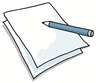 Die Lehrkraft…legt die Zahlenkarten auf den Tisch oder notiert die Zahlen:  63 und 47Auftrag an das Kind: Welche Zahl ist größer? Erkläre, warum … größer ist.Die Lehrkraft…legt die Zahlenkarten auf den Tisch oder notiert die Zahlen:  63 und 47Auftrag an das Kind: Welche Zahl ist größer? Erkläre, warum … größer ist.Die Lehrkraft…legt die Zahlenkarten auf den Tisch oder notiert die Zahlen:  63 und 47Auftrag an das Kind: Welche Zahl ist größer? Erkläre, warum … größer ist.Die Lehrkraft…legt die Zahlenkarten auf den Tisch oder notiert die Zahlen:  63 und 47Auftrag an das Kind: Welche Zahl ist größer? Erkläre, warum … größer ist.LISUM, 2020, CC-BY-SA 4.0Zusatzmaterial zum Diagnosebogen der Handreichung „Erfolgreich rechnen lernen“88 Zahlvorstellung: Zählen und Orientierung im ZR Zahlvorstellung: Zählen und Orientierung im ZR Zahlvorstellung: Zählen und Orientierung im ZR Zahlvorstellung: Zählen und Orientierung im ZR1h) Zahlenvergleich (schriftlich)1h) Zahlenvergleich (schriftlich)1h) Zahlenvergleich (schriftlich)Mögliche BeobachtungenBegründung unter Nutzung der Stellenwerte, z. B.: Die 63 hat 6 Zehner und die 47 nur 4 Zehner. Begründung unter Nutzung der Anordnung der Zahlen, z. B.: Die 47 kommt vor der 63, dazwischen kommen noch die ganzen Fünfziger.Begründung unter Nutzung der Ziffern (nicht der Stellenwerte)Zahlendreher                                                                                                                                                 Mögliche BeobachtungenBegründung unter Nutzung der Stellenwerte, z. B.: Die 63 hat 6 Zehner und die 47 nur 4 Zehner. Begründung unter Nutzung der Anordnung der Zahlen, z. B.: Die 47 kommt vor der 63, dazwischen kommen noch die ganzen Fünfziger.Begründung unter Nutzung der Ziffern (nicht der Stellenwerte)Zahlendreher                                                                                                                                                 Mögliche BeobachtungenBegründung unter Nutzung der Stellenwerte, z. B.: Die 63 hat 6 Zehner und die 47 nur 4 Zehner. Begründung unter Nutzung der Anordnung der Zahlen, z. B.: Die 47 kommt vor der 63, dazwischen kommen noch die ganzen Fünfziger.Begründung unter Nutzung der Ziffern (nicht der Stellenwerte)Zahlendreher                                                                                                                                                 Mögliche BeobachtungenBegründung unter Nutzung der Stellenwerte, z. B.: Die 63 hat 6 Zehner und die 47 nur 4 Zehner. Begründung unter Nutzung der Anordnung der Zahlen, z. B.: Die 47 kommt vor der 63, dazwischen kommen noch die ganzen Fünfziger.Begründung unter Nutzung der Ziffern (nicht der Stellenwerte)Zahlendreher                                                                                                                                                 LISUM, 2020, CC-BY-SA 4.0Zusatzmaterial zum Diagnosebogen der Handreichung „Erfolgreich rechnen lernen“ Zahlvorstellung: Zählen und Orientierung im ZR Zahlvorstellung: Zählen und Orientierung im ZR Zahlvorstellung: Zählen und Orientierung im ZR Zahlvorstellung: Zählen und Orientierung im ZR1g) Zahlenvergleich (mündlich)1g) Zahlenvergleich (mündlich)1g) Zahlenvergleich (mündlich)Mögliche BeobachtungenBegründung unter Nutzung der Stellenwerte, z. B.: Die 74 hat 7 Zehner und die 56 nur 5 Zehner. Begründung unter Nutzung der Anordnung der Zahlen, z. B.: Die 56 kommt vor der 74, dazwischen kommen noch die ganzen Sechziger.Begründung unter Nutzung der Ziffern (nicht der Stellenwerte)Zahlendreher                                                                            Mögliche BeobachtungenBegründung unter Nutzung der Stellenwerte, z. B.: Die 74 hat 7 Zehner und die 56 nur 5 Zehner. Begründung unter Nutzung der Anordnung der Zahlen, z. B.: Die 56 kommt vor der 74, dazwischen kommen noch die ganzen Sechziger.Begründung unter Nutzung der Ziffern (nicht der Stellenwerte)Zahlendreher                                                                            Mögliche BeobachtungenBegründung unter Nutzung der Stellenwerte, z. B.: Die 74 hat 7 Zehner und die 56 nur 5 Zehner. Begründung unter Nutzung der Anordnung der Zahlen, z. B.: Die 56 kommt vor der 74, dazwischen kommen noch die ganzen Sechziger.Begründung unter Nutzung der Ziffern (nicht der Stellenwerte)Zahlendreher                                                                            Mögliche BeobachtungenBegründung unter Nutzung der Stellenwerte, z. B.: Die 74 hat 7 Zehner und die 56 nur 5 Zehner. Begründung unter Nutzung der Anordnung der Zahlen, z. B.: Die 56 kommt vor der 74, dazwischen kommen noch die ganzen Sechziger.Begründung unter Nutzung der Ziffern (nicht der Stellenwerte)Zahlendreher                                                                            LISUM, 2020, CC-BY-SA 4.0Zusatzmaterial zum Diagnosebogen der Handreichung „Erfolgreich rechnen lernen“ Zahlvorstellung: Zahldarstellung und –auffassung Zahlvorstellung: Zahldarstellung und –auffassung Zahlvorstellung: Zahldarstellung und –auffassung Zahlvorstellung: Zahldarstellung und –auffassung2a) Zahlen darstellen2a) Zahlen darstellen2a) Zahlen darstellen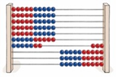 Die Lehrkraft…nennt nacheinander die Zahlen (oder gibt sie notiert vor):         7, 13, 34, 67Auftrag an das Kind: Stelle am Rechenrahmen ein.                     Beschreibe, was du machst.Die Lehrkraft…nennt nacheinander die Zahlen (oder gibt sie notiert vor):         7, 13, 34, 67Auftrag an das Kind: Stelle am Rechenrahmen ein.                     Beschreibe, was du machst.Die Lehrkraft…nennt nacheinander die Zahlen (oder gibt sie notiert vor):         7, 13, 34, 67Auftrag an das Kind: Stelle am Rechenrahmen ein.                     Beschreibe, was du machst.Die Lehrkraft…nennt nacheinander die Zahlen (oder gibt sie notiert vor):         7, 13, 34, 67Auftrag an das Kind: Stelle am Rechenrahmen ein.                     Beschreibe, was du machst.LISUM, 2020, CC-BY-SA 4.0Zusatzmaterial zum Diagnosebogen der Handreichung „Erfolgreich rechnen lernen“99 Zahlvorstellung: Zahldarstellung und –auffassung Zahlvorstellung: Zahldarstellung und –auffassung Zahlvorstellung: Zahldarstellung und –auffassung Zahlvorstellung: Zahldarstellung und –auffassung2b) Zahlen ablesen2b) Zahlen ablesen2b) Zahlen ablesenDie Lehrkraft…stellt nacheinander die Zahlen am Rechenrahmen ein:       6, 14, 43, 76Auftrag an das Kind: Welche Zahl habe ich dir am Rechenrahmen eingestellt?                                  Erkläre.Die Lehrkraft…stellt nacheinander die Zahlen am Rechenrahmen ein:       6, 14, 43, 76Auftrag an das Kind: Welche Zahl habe ich dir am Rechenrahmen eingestellt?                                  Erkläre.Die Lehrkraft…stellt nacheinander die Zahlen am Rechenrahmen ein:       6, 14, 43, 76Auftrag an das Kind: Welche Zahl habe ich dir am Rechenrahmen eingestellt?                                  Erkläre.Die Lehrkraft…stellt nacheinander die Zahlen am Rechenrahmen ein:       6, 14, 43, 76Auftrag an das Kind: Welche Zahl habe ich dir am Rechenrahmen eingestellt?                                  Erkläre.LISUM, 2020, CC-BY-SA 4.0Zusatzmaterial zum Diagnosebogen der Handreichung „Erfolgreich rechnen lernen“1010 Zahlvorstellung: Zahldarstellung und –auffassung Zahlvorstellung: Zahldarstellung und –auffassung Zahlvorstellung: Zahldarstellung und –auffassung Zahlvorstellung: Zahldarstellung und –auffassung2b) Zahlen ablesen2b) Zahlen ablesen2b) Zahlen ablesenMögliche BeobachtungenSicheres Einstellen bzw. Bestimmen der Zahlen unter Berücksichtigung der Strukturierungsmerkmale des RechenrahmensFünfer-/Fünfzigerstruktur wird nicht oder falsch genutzt (z. B. Fünfer wird als Zehner gedeutet)Einzelnes Abzählen von Kugeln und/oder Reihen ZahlendreherMögliche BeobachtungenSicheres Einstellen bzw. Bestimmen der Zahlen unter Berücksichtigung der Strukturierungsmerkmale des RechenrahmensFünfer-/Fünfzigerstruktur wird nicht oder falsch genutzt (z. B. Fünfer wird als Zehner gedeutet)Einzelnes Abzählen von Kugeln und/oder Reihen ZahlendreherMögliche BeobachtungenSicheres Einstellen bzw. Bestimmen der Zahlen unter Berücksichtigung der Strukturierungsmerkmale des RechenrahmensFünfer-/Fünfzigerstruktur wird nicht oder falsch genutzt (z. B. Fünfer wird als Zehner gedeutet)Einzelnes Abzählen von Kugeln und/oder Reihen ZahlendreherMögliche BeobachtungenSicheres Einstellen bzw. Bestimmen der Zahlen unter Berücksichtigung der Strukturierungsmerkmale des RechenrahmensFünfer-/Fünfzigerstruktur wird nicht oder falsch genutzt (z. B. Fünfer wird als Zehner gedeutet)Einzelnes Abzählen von Kugeln und/oder Reihen ZahlendreherLISUM, 2020, CC-BY-SA 4.0Zusatzmaterial zum Diagnosebogen der Handreichung „Erfolgreich rechnen lernen“ Zahlvorstellung: Zahldarstellung und –auffassung Zahlvorstellung: Zahldarstellung und –auffassung Zahlvorstellung: Zahldarstellung und –auffassung Zahlvorstellung: Zahldarstellung und –auffassung2a) Zahlen darstellen2a) Zahlen darstellen2a) Zahlen darstellenMögliche BeobachtungenSicheres Einstellen bzw. Bestimmen der Zahlen unter Berücksichtigung der Strukturierungsmerkmale des RechenrahmensFünfer-/Fünfzigerstruktur wird nicht oder falsch genutzt (z. B. Fünfer wird als Zehner gedeutet)Einzelnes Abzählen von Kugeln und/oder ReihenZahlendreherMögliche BeobachtungenSicheres Einstellen bzw. Bestimmen der Zahlen unter Berücksichtigung der Strukturierungsmerkmale des RechenrahmensFünfer-/Fünfzigerstruktur wird nicht oder falsch genutzt (z. B. Fünfer wird als Zehner gedeutet)Einzelnes Abzählen von Kugeln und/oder ReihenZahlendreherMögliche BeobachtungenSicheres Einstellen bzw. Bestimmen der Zahlen unter Berücksichtigung der Strukturierungsmerkmale des RechenrahmensFünfer-/Fünfzigerstruktur wird nicht oder falsch genutzt (z. B. Fünfer wird als Zehner gedeutet)Einzelnes Abzählen von Kugeln und/oder ReihenZahlendreherMögliche BeobachtungenSicheres Einstellen bzw. Bestimmen der Zahlen unter Berücksichtigung der Strukturierungsmerkmale des RechenrahmensFünfer-/Fünfzigerstruktur wird nicht oder falsch genutzt (z. B. Fünfer wird als Zehner gedeutet)Einzelnes Abzählen von Kugeln und/oder ReihenZahlendreherLISUM, 2020, CC-BY-SA 4.0Zusatzmaterial zum Diagnosebogen der Handreichung „Erfolgreich rechnen lernen“ Zahlvorstellung: Zahldarstellung und –auffassung Zahlvorstellung: Zahldarstellung und –auffassung Zahlvorstellung: Zahldarstellung und –auffassung Zahlvorstellung: Zahldarstellung und –auffassung2c) Zahlen nach kurzer Präsentation ablesen       (Schnelles Sehen)2c) Zahlen nach kurzer Präsentation ablesen       (Schnelles Sehen)2c) Zahlen nach kurzer Präsentation ablesen       (Schnelles Sehen)Die Lehrkraft…stellt nacheinander die Zahlen am Rechenrahmen ein und zeigt sie dem Kind nur kurz:         7, 9, 16, 23, …Auftrag an das Kind: Welche Zahl siehst du?                     Beschreibe, was du gesehen hast. Erkläre, warum das die … ist.Die Lehrkraft…stellt nacheinander die Zahlen am Rechenrahmen ein und zeigt sie dem Kind nur kurz:         7, 9, 16, 23, …Auftrag an das Kind: Welche Zahl siehst du?                     Beschreibe, was du gesehen hast. Erkläre, warum das die … ist.Die Lehrkraft…stellt nacheinander die Zahlen am Rechenrahmen ein und zeigt sie dem Kind nur kurz:         7, 9, 16, 23, …Auftrag an das Kind: Welche Zahl siehst du?                     Beschreibe, was du gesehen hast. Erkläre, warum das die … ist.Die Lehrkraft…stellt nacheinander die Zahlen am Rechenrahmen ein und zeigt sie dem Kind nur kurz:         7, 9, 16, 23, …Auftrag an das Kind: Welche Zahl siehst du?                     Beschreibe, was du gesehen hast. Erkläre, warum das die … ist.LISUM, 2020, CC-BY-SA 4.0Zusatzmaterial zum Diagnosebogen der Handreichung „Erfolgreich rechnen lernen“1111 Zahlvorstellung: Zahldarstellung und –auffassung Zahlvorstellung: Zahldarstellung und –auffassung Zahlvorstellung: Zahldarstellung und –auffassung Zahlvorstellung: Zahldarstellung und –auffassung2d) Zahlen darstellen2d) Zahlen darstellen2d) Zahlen darstellen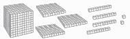 Die Lehrkraft…nennt nacheinander die Zahlen (oder gibt sie notiert vor):       12, 34, 40, …Auftrag an das Kind: Lege mit den Zehnersystemblöcken.                                  Beschreibe, was du machst.Die Lehrkraft…nennt nacheinander die Zahlen (oder gibt sie notiert vor):       12, 34, 40, …Auftrag an das Kind: Lege mit den Zehnersystemblöcken.                                  Beschreibe, was du machst.Die Lehrkraft…nennt nacheinander die Zahlen (oder gibt sie notiert vor):       12, 34, 40, …Auftrag an das Kind: Lege mit den Zehnersystemblöcken.                                  Beschreibe, was du machst.Die Lehrkraft…nennt nacheinander die Zahlen (oder gibt sie notiert vor):       12, 34, 40, …Auftrag an das Kind: Lege mit den Zehnersystemblöcken.                                  Beschreibe, was du machst.LISUM, 2020, CC-BY-SA 4.0Zusatzmaterial zum Diagnosebogen der Handreichung „Erfolgreich rechnen lernen“1212 Zahlvorstellung: Zahldarstellung und –auffassung Zahlvorstellung: Zahldarstellung und –auffassung Zahlvorstellung: Zahldarstellung und –auffassung Zahlvorstellung: Zahldarstellung und –auffassung2d) Zahlen darstellen2d) Zahlen darstellen2d) Zahlen darstellenMögliche BeobachtungenSicheres Legen der Zahlen unter Berücksichtigung der Bedeutung der Einerwürfel und ZehnerstangenEinzelnes Abzählen von Würfeln ohne Nutzen der ZehnerstangenZahlendreherGroße Unsicherheit bei der Nutzung des MaterialsMögliche BeobachtungenSicheres Legen der Zahlen unter Berücksichtigung der Bedeutung der Einerwürfel und ZehnerstangenEinzelnes Abzählen von Würfeln ohne Nutzen der ZehnerstangenZahlendreherGroße Unsicherheit bei der Nutzung des MaterialsMögliche BeobachtungenSicheres Legen der Zahlen unter Berücksichtigung der Bedeutung der Einerwürfel und ZehnerstangenEinzelnes Abzählen von Würfeln ohne Nutzen der ZehnerstangenZahlendreherGroße Unsicherheit bei der Nutzung des MaterialsMögliche BeobachtungenSicheres Legen der Zahlen unter Berücksichtigung der Bedeutung der Einerwürfel und ZehnerstangenEinzelnes Abzählen von Würfeln ohne Nutzen der ZehnerstangenZahlendreherGroße Unsicherheit bei der Nutzung des MaterialsLISUM, 2020, CC-BY-SA 4.0Zusatzmaterial zum Diagnosebogen der Handreichung „Erfolgreich rechnen lernen“ Zahlvorstellung: Zahldarstellung und –auffassung Zahlvorstellung: Zahldarstellung und –auffassung Zahlvorstellung: Zahldarstellung und –auffassung Zahlvorstellung: Zahldarstellung und –auffassung2c) Zahlen nach kurzer Präsentation ablesen       (Schnelles Sehen)2c) Zahlen nach kurzer Präsentation ablesen       (Schnelles Sehen)2c) Zahlen nach kurzer Präsentation ablesen       (Schnelles Sehen)Mögliche BeobachtungenSicheres Bestimmen der Zahlen unter Berücksichtigung der Strukturierungsmerkmale des RechenrahmensFünfer-/Fünfzigerstruktur wird nicht oder falsch genutzt (z. B. Fünfer wird als Zehner gedeutet)ZahlendreherMögliche BeobachtungenSicheres Bestimmen der Zahlen unter Berücksichtigung der Strukturierungsmerkmale des RechenrahmensFünfer-/Fünfzigerstruktur wird nicht oder falsch genutzt (z. B. Fünfer wird als Zehner gedeutet)ZahlendreherMögliche BeobachtungenSicheres Bestimmen der Zahlen unter Berücksichtigung der Strukturierungsmerkmale des RechenrahmensFünfer-/Fünfzigerstruktur wird nicht oder falsch genutzt (z. B. Fünfer wird als Zehner gedeutet)ZahlendreherMögliche BeobachtungenSicheres Bestimmen der Zahlen unter Berücksichtigung der Strukturierungsmerkmale des RechenrahmensFünfer-/Fünfzigerstruktur wird nicht oder falsch genutzt (z. B. Fünfer wird als Zehner gedeutet)ZahlendreherLISUM, 2020, CC-BY-SA 4.0Zusatzmaterial zum Diagnosebogen der Handreichung „Erfolgreich rechnen lernen“ Zahlvorstellung: Zahldarstellung und –auffassung Zahlvorstellung: Zahldarstellung und –auffassung Zahlvorstellung: Zahldarstellung und –auffassung Zahlvorstellung: Zahldarstellung und –auffassung2e) Zahlen ablesen2e) Zahlen ablesen2e) Zahlen ablesenDie Lehrkraft…legt Zahlen mit den Zehnersystemblöcken:  11, 23, 30, 76, …Auftrag an das Kind: Welche Zahl habe ich gelegt? Nenne und notiere sie.                     Erkläre.Die Lehrkraft…legt Zahlen mit den Zehnersystemblöcken:  11, 23, 30, 76, …Auftrag an das Kind: Welche Zahl habe ich gelegt? Nenne und notiere sie.                     Erkläre.Die Lehrkraft…legt Zahlen mit den Zehnersystemblöcken:  11, 23, 30, 76, …Auftrag an das Kind: Welche Zahl habe ich gelegt? Nenne und notiere sie.                     Erkläre.Die Lehrkraft…legt Zahlen mit den Zehnersystemblöcken:  11, 23, 30, 76, …Auftrag an das Kind: Welche Zahl habe ich gelegt? Nenne und notiere sie.                     Erkläre.LISUM, 2020, CC-BY-SA 4.0Zusatzmaterial zum Diagnosebogen der Handreichung „Erfolgreich rechnen lernen“1313 Zahlvorstellung: Zahldarstellung und –auffassung Zahlvorstellung: Zahldarstellung und –auffassung Zahlvorstellung: Zahldarstellung und –auffassung Zahlvorstellung: Zahldarstellung und –auffassung2f) Zahlen nach kurzer Präsentation ablesen     (Schnelles Sehen)2f) Zahlen nach kurzer Präsentation ablesen     (Schnelles Sehen)2f) Zahlen nach kurzer Präsentation ablesen     (Schnelles Sehen)Die Lehrkraft…legt Zahlen mit den Zehnersystemblöcken und zeigt sie dem Kind nur kurz:  4, 20, 23, …Auftrag an das Kind: Welche Zahl hast du gesehen? Beschreibe, was du gesehen hast.Die Lehrkraft…legt Zahlen mit den Zehnersystemblöcken und zeigt sie dem Kind nur kurz:  4, 20, 23, …Auftrag an das Kind: Welche Zahl hast du gesehen? Beschreibe, was du gesehen hast.Die Lehrkraft…legt Zahlen mit den Zehnersystemblöcken und zeigt sie dem Kind nur kurz:  4, 20, 23, …Auftrag an das Kind: Welche Zahl hast du gesehen? Beschreibe, was du gesehen hast.Die Lehrkraft…legt Zahlen mit den Zehnersystemblöcken und zeigt sie dem Kind nur kurz:  4, 20, 23, …Auftrag an das Kind: Welche Zahl hast du gesehen? Beschreibe, was du gesehen hast.LISUM, 2020, CC-BY-SA 4.0Zusatzmaterial zum Diagnosebogen der Handreichung „Erfolgreich rechnen lernen“1414 Zahlvorstellung: Zahldarstellung und –auffassung Zahlvorstellung: Zahldarstellung und –auffassung Zahlvorstellung: Zahldarstellung und –auffassung Zahlvorstellung: Zahldarstellung und –auffassung2f) Zahlen nach kurzer Präsentation ablesen     (Schnelles Sehen)2f) Zahlen nach kurzer Präsentation ablesen     (Schnelles Sehen)2f) Zahlen nach kurzer Präsentation ablesen     (Schnelles Sehen)Mögliche BeobachtungenSicheres Legen bzw. Bestimmen der Zahlen unter Berücksichtigung der Bedeutung der Einerwürfel und ZehnerstangenZahlendreherGroße Unsicherheiten bei der Nutzung des MaterialsMögliche BeobachtungenSicheres Legen bzw. Bestimmen der Zahlen unter Berücksichtigung der Bedeutung der Einerwürfel und ZehnerstangenZahlendreherGroße Unsicherheiten bei der Nutzung des MaterialsMögliche BeobachtungenSicheres Legen bzw. Bestimmen der Zahlen unter Berücksichtigung der Bedeutung der Einerwürfel und ZehnerstangenZahlendreherGroße Unsicherheiten bei der Nutzung des MaterialsMögliche BeobachtungenSicheres Legen bzw. Bestimmen der Zahlen unter Berücksichtigung der Bedeutung der Einerwürfel und ZehnerstangenZahlendreherGroße Unsicherheiten bei der Nutzung des MaterialsLISUM, 2020, CC-BY-SA 4.0Zusatzmaterial zum Diagnosebogen der Handreichung „Erfolgreich rechnen lernen“ Zahlvorstellung: Zahldarstellung und –auffassung Zahlvorstellung: Zahldarstellung und –auffassung Zahlvorstellung: Zahldarstellung und –auffassung Zahlvorstellung: Zahldarstellung und –auffassung2e) Zahlen ablesen2e) Zahlen ablesen2e) Zahlen ablesenMögliche BeobachtungenSicheres Legen bzw. Bestimmen der Zahlen unter Berücksichtigung der Bedeutung der Einerwürfel und ZehnerstangenEinzelnes Abzählen von Würfeln ohne Nutzung der ZehnerstangenZahlendreherGroße Unsicherheiten bei der Nutzung des MaterialsMögliche BeobachtungenSicheres Legen bzw. Bestimmen der Zahlen unter Berücksichtigung der Bedeutung der Einerwürfel und ZehnerstangenEinzelnes Abzählen von Würfeln ohne Nutzung der ZehnerstangenZahlendreherGroße Unsicherheiten bei der Nutzung des MaterialsMögliche BeobachtungenSicheres Legen bzw. Bestimmen der Zahlen unter Berücksichtigung der Bedeutung der Einerwürfel und ZehnerstangenEinzelnes Abzählen von Würfeln ohne Nutzung der ZehnerstangenZahlendreherGroße Unsicherheiten bei der Nutzung des MaterialsMögliche BeobachtungenSicheres Legen bzw. Bestimmen der Zahlen unter Berücksichtigung der Bedeutung der Einerwürfel und ZehnerstangenEinzelnes Abzählen von Würfeln ohne Nutzung der ZehnerstangenZahlendreherGroße Unsicherheiten bei der Nutzung des MaterialsLISUM, 2020, CC-BY-SA 4.0Zusatzmaterial zum Diagnosebogen der Handreichung „Erfolgreich rechnen lernen“ Zahlvorstellung: Zahldarstellung und –auffassung Zahlvorstellung: Zahldarstellung und –auffassung Zahlvorstellung: Zahldarstellung und –auffassung Zahlvorstellung: Zahldarstellung und –auffassung2g) Zahlen darstellen2g) Zahlen darstellen2g) Zahlen darstellen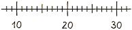 Die Lehrkraft…nennt nacheinander die Zahlen:  7, 13, 34, 67, …Auftrag an das Kind: Zeige die Zahl am Zahlenstrahl.                     Beschreibe, was du machst. Die Lehrkraft…nennt nacheinander die Zahlen:  7, 13, 34, 67, …Auftrag an das Kind: Zeige die Zahl am Zahlenstrahl.                     Beschreibe, was du machst. Die Lehrkraft…nennt nacheinander die Zahlen:  7, 13, 34, 67, …Auftrag an das Kind: Zeige die Zahl am Zahlenstrahl.                     Beschreibe, was du machst. Die Lehrkraft…nennt nacheinander die Zahlen:  7, 13, 34, 67, …Auftrag an das Kind: Zeige die Zahl am Zahlenstrahl.                     Beschreibe, was du machst. LISUM, 2020, CC-BY-SA 4.0Zusatzmaterial zum Diagnosebogen der Handreichung „Erfolgreich rechnen lernen“1515 Zahlvorstellung: Zahldarstellung und –auffassung Zahlvorstellung: Zahldarstellung und –auffassung Zahlvorstellung: Zahldarstellung und –auffassung Zahlvorstellung: Zahldarstellung und –auffassung2h) Zahlen ablesen2h) Zahlen ablesen2h) Zahlen ablesenDie Lehrkraft…zeigt Positionen am Zahlenstrahl:  6, 14, 43, 78, …Auftrag an das Kind: Welche Zahl müsste da stehen?Beschreibe, was du machst. Die Lehrkraft…zeigt Positionen am Zahlenstrahl:  6, 14, 43, 78, …Auftrag an das Kind: Welche Zahl müsste da stehen?Beschreibe, was du machst. Die Lehrkraft…zeigt Positionen am Zahlenstrahl:  6, 14, 43, 78, …Auftrag an das Kind: Welche Zahl müsste da stehen?Beschreibe, was du machst. Die Lehrkraft…zeigt Positionen am Zahlenstrahl:  6, 14, 43, 78, …Auftrag an das Kind: Welche Zahl müsste da stehen?Beschreibe, was du machst. LISUM, 2020, CC-BY-SA 4.0Zusatzmaterial zum Diagnosebogen der Handreichung „Erfolgreich rechnen lernen“1616 Zahlvorstellung: Zahldarstellung und –auffassung Zahlvorstellung: Zahldarstellung und –auffassung Zahlvorstellung: Zahldarstellung und –auffassung Zahlvorstellung: Zahldarstellung und –auffassung2h) Zahlen ablesen2h) Zahlen ablesen2h) Zahlen ablesenMögliche BeobachtungenSicheres Benennen von Positionen am ZahlenstrahlIm falschen ZehnerZählendes VorgehenZehnermarkierungen und Fünfermarkierungen verwechseltZahlendreherMögliche BeobachtungenSicheres Benennen von Positionen am ZahlenstrahlIm falschen ZehnerZählendes VorgehenZehnermarkierungen und Fünfermarkierungen verwechseltZahlendreherMögliche BeobachtungenSicheres Benennen von Positionen am ZahlenstrahlIm falschen ZehnerZählendes VorgehenZehnermarkierungen und Fünfermarkierungen verwechseltZahlendreherMögliche BeobachtungenSicheres Benennen von Positionen am ZahlenstrahlIm falschen ZehnerZählendes VorgehenZehnermarkierungen und Fünfermarkierungen verwechseltZahlendreherLISUM, 2020, CC-BY-SA 4.0Zusatzmaterial zum Diagnosebogen der Handreichung „Erfolgreich rechnen lernen“ Zahlvorstellung: Zahldarstellung und –auffassung Zahlvorstellung: Zahldarstellung und –auffassung Zahlvorstellung: Zahldarstellung und –auffassung Zahlvorstellung: Zahldarstellung und –auffassung2g) Zahlen darstellen2g) Zahlen darstellen2g) Zahlen darstellenMögliche BeobachtungenSicheres Bestimmen von Positionen am ZahlenstrahlIm falschen ZehnerZählendes VorgehenZehnermarkierungen und Fünfermarkierungen verwechseltZahlendreherMögliche BeobachtungenSicheres Bestimmen von Positionen am ZahlenstrahlIm falschen ZehnerZählendes VorgehenZehnermarkierungen und Fünfermarkierungen verwechseltZahlendreherMögliche BeobachtungenSicheres Bestimmen von Positionen am ZahlenstrahlIm falschen ZehnerZählendes VorgehenZehnermarkierungen und Fünfermarkierungen verwechseltZahlendreherMögliche BeobachtungenSicheres Bestimmen von Positionen am ZahlenstrahlIm falschen ZehnerZählendes VorgehenZehnermarkierungen und Fünfermarkierungen verwechseltZahlendreherLISUM, 2020, CC-BY-SA 4.0Zusatzmaterial zum Diagnosebogen der Handreichung „Erfolgreich rechnen lernen“ Zahlvorstellung: Zahldarstellung und –auffassung Zahlvorstellung: Zahldarstellung und –auffassung Zahlvorstellung: Zahldarstellung und –auffassung Zahlvorstellung: Zahldarstellung und –auffassung2i) Zahlen schreiben2i) Zahlen schreiben2i) Zahlen schreibenDie Lehrkraft…diktiert nacheinander die Zahlen:14, 28, 76, 55, 80, …Auftrag an das Kind: Schreibe die Zahlen auf.Die Lehrkraft…diktiert nacheinander die Zahlen:14, 28, 76, 55, 80, …Auftrag an das Kind: Schreibe die Zahlen auf.Die Lehrkraft…diktiert nacheinander die Zahlen:14, 28, 76, 55, 80, …Auftrag an das Kind: Schreibe die Zahlen auf.Die Lehrkraft…diktiert nacheinander die Zahlen:14, 28, 76, 55, 80, …Auftrag an das Kind: Schreibe die Zahlen auf.LISUM, 2020, CC-BY-SA 4.0Zusatzmaterial zum Diagnosebogen der Handreichung „Erfolgreich rechnen lernen“1717 Zahlvorstellung: Zahldarstellung und –auffassung Zahlvorstellung: Zahldarstellung und –auffassung Zahlvorstellung: Zahldarstellung und –auffassung Zahlvorstellung: Zahldarstellung und –auffassung2j) Zahlen lesen2j) Zahlen lesen2j) Zahlen lesenDie Lehrkraft…notiert und zeigt nacheinander die Zahlen:16, 45, 67, 88, 70Auftrag an das Kind: Lies die Zahlen vor.Die Lehrkraft…notiert und zeigt nacheinander die Zahlen:16, 45, 67, 88, 70Auftrag an das Kind: Lies die Zahlen vor.Die Lehrkraft…notiert und zeigt nacheinander die Zahlen:16, 45, 67, 88, 70Auftrag an das Kind: Lies die Zahlen vor.Die Lehrkraft…notiert und zeigt nacheinander die Zahlen:16, 45, 67, 88, 70Auftrag an das Kind: Lies die Zahlen vor.LISUM, 2020, CC-BY-SA 4.0Zusatzmaterial zum Diagnosebogen der Handreichung „Erfolgreich rechnen lernen“1818 Zahlvorstellung: Zahldarstellung und –auffassung Zahlvorstellung: Zahldarstellung und –auffassung Zahlvorstellung: Zahldarstellung und –auffassung Zahlvorstellung: Zahldarstellung und –auffassung2j) Zahlen lesen2j) Zahlen lesen2j) Zahlen lesenMögliche BeobachtungenZahlen können korrekt vorgelesen werden. Zahlendreher beim Lesen der ZahlenZahlen mit Nullen werden falsch vorgelesenErklärung mit Rückgriff auf die Stellenwerte (z. B. das sind fünfzig, weil das die Zehnerstelle ist)Erklärungen ohne expliziten Bezug zu den Stellenwerten (z. B. ... weil wir das so gelernt haben)Mögliche BeobachtungenZahlen können korrekt vorgelesen werden. Zahlendreher beim Lesen der ZahlenZahlen mit Nullen werden falsch vorgelesenErklärung mit Rückgriff auf die Stellenwerte (z. B. das sind fünfzig, weil das die Zehnerstelle ist)Erklärungen ohne expliziten Bezug zu den Stellenwerten (z. B. ... weil wir das so gelernt haben)Mögliche BeobachtungenZahlen können korrekt vorgelesen werden. Zahlendreher beim Lesen der ZahlenZahlen mit Nullen werden falsch vorgelesenErklärung mit Rückgriff auf die Stellenwerte (z. B. das sind fünfzig, weil das die Zehnerstelle ist)Erklärungen ohne expliziten Bezug zu den Stellenwerten (z. B. ... weil wir das so gelernt haben)Mögliche BeobachtungenZahlen können korrekt vorgelesen werden. Zahlendreher beim Lesen der ZahlenZahlen mit Nullen werden falsch vorgelesenErklärung mit Rückgriff auf die Stellenwerte (z. B. das sind fünfzig, weil das die Zehnerstelle ist)Erklärungen ohne expliziten Bezug zu den Stellenwerten (z. B. ... weil wir das so gelernt haben)LISUM, 2020, CC-BY-SA 4.0Zusatzmaterial zum Diagnosebogen der Handreichung „Erfolgreich rechnen lernen“ Zahlvorstellung: Zahldarstellung und –auffassung Zahlvorstellung: Zahldarstellung und –auffassung Zahlvorstellung: Zahldarstellung und –auffassung Zahlvorstellung: Zahldarstellung und –auffassung2i) Zahlen schreiben2i) Zahlen schreiben2i) Zahlen schreibenMögliche BeobachtungenZahlen werden korrekt von links nach rechts notiert. Zahlen werden invers notiert (zuerst die Einerstelle, dann die Zehnerstelle links davor).Zahlendreher beim Schreiben der ZahlenZahlen mit Nullen werden falsch geschrieben Bei diktierten Zahlen werden überflüssige Nullen notiert (z. B. zweiundfünfzig  502)Erklärung mit Rückgriff auf die Stellenwerte (z. B. das sind fünfzig, weil das die Zehnerstelle ist)Erklärungen ohne expliziten Bezug zu den Stellenwerten (z. B. ... weil wir das so gelernt haben)Mögliche BeobachtungenZahlen werden korrekt von links nach rechts notiert. Zahlen werden invers notiert (zuerst die Einerstelle, dann die Zehnerstelle links davor).Zahlendreher beim Schreiben der ZahlenZahlen mit Nullen werden falsch geschrieben Bei diktierten Zahlen werden überflüssige Nullen notiert (z. B. zweiundfünfzig  502)Erklärung mit Rückgriff auf die Stellenwerte (z. B. das sind fünfzig, weil das die Zehnerstelle ist)Erklärungen ohne expliziten Bezug zu den Stellenwerten (z. B. ... weil wir das so gelernt haben)Mögliche BeobachtungenZahlen werden korrekt von links nach rechts notiert. Zahlen werden invers notiert (zuerst die Einerstelle, dann die Zehnerstelle links davor).Zahlendreher beim Schreiben der ZahlenZahlen mit Nullen werden falsch geschrieben Bei diktierten Zahlen werden überflüssige Nullen notiert (z. B. zweiundfünfzig  502)Erklärung mit Rückgriff auf die Stellenwerte (z. B. das sind fünfzig, weil das die Zehnerstelle ist)Erklärungen ohne expliziten Bezug zu den Stellenwerten (z. B. ... weil wir das so gelernt haben)Mögliche BeobachtungenZahlen werden korrekt von links nach rechts notiert. Zahlen werden invers notiert (zuerst die Einerstelle, dann die Zehnerstelle links davor).Zahlendreher beim Schreiben der ZahlenZahlen mit Nullen werden falsch geschrieben Bei diktierten Zahlen werden überflüssige Nullen notiert (z. B. zweiundfünfzig  502)Erklärung mit Rückgriff auf die Stellenwerte (z. B. das sind fünfzig, weil das die Zehnerstelle ist)Erklärungen ohne expliziten Bezug zu den Stellenwerten (z. B. ... weil wir das so gelernt haben)LISUM, 2020, CC-BY-SA 4.0Zusatzmaterial zum Diagnosebogen der Handreichung „Erfolgreich rechnen lernen“ Operationsvorstellung und Rechnen Operationsvorstellung und Rechnen Operationsvorstellung und Rechnen Operationsvorstellung und Rechnen3a) Statisch: zusammenfassen3a) Statisch: zusammenfassen3a) Statisch: zusammenfassenDie Lehrkraft…erzählt eine Geschichte: Peter und Tom haben Sammelkarten dabei: Peter hat fünf und Tom hat drei. Wie viele haben die beiden zusammen?Auftrag an das Kind: Wie könnte eine passende Rechenaufgabe heißen?Erkläre.Die Lehrkraft…erzählt eine Geschichte: Peter und Tom haben Sammelkarten dabei: Peter hat fünf und Tom hat drei. Wie viele haben die beiden zusammen?Auftrag an das Kind: Wie könnte eine passende Rechenaufgabe heißen?Erkläre.Die Lehrkraft…erzählt eine Geschichte: Peter und Tom haben Sammelkarten dabei: Peter hat fünf und Tom hat drei. Wie viele haben die beiden zusammen?Auftrag an das Kind: Wie könnte eine passende Rechenaufgabe heißen?Erkläre.Die Lehrkraft…erzählt eine Geschichte: Peter und Tom haben Sammelkarten dabei: Peter hat fünf und Tom hat drei. Wie viele haben die beiden zusammen?Auftrag an das Kind: Wie könnte eine passende Rechenaufgabe heißen?Erkläre.LISUM, 2020, CC-BY-SA 4.0Zusatzmaterial zum Diagnosebogen der Handreichung „Erfolgreich rechnen lernen“1919 Operationsvorstellung und Rechnen Operationsvorstellung und Rechnen Operationsvorstellung und Rechnen Operationsvorstellung und Rechnen3b) Dynamisch: wegnehmen3b) Dynamisch: wegnehmen3b) Dynamisch: wegnehmenDie Lehrkraft…erzählt eine Geschichte: Paula hat acht Karten. Sie gibt drei Karten ab. Wie viele Karten hat sie dann noch?Auftrag an das Kind: Wie könnte eine passende Rechenaufgabe heißen?Erkläre.Die Lehrkraft…erzählt eine Geschichte: Paula hat acht Karten. Sie gibt drei Karten ab. Wie viele Karten hat sie dann noch?Auftrag an das Kind: Wie könnte eine passende Rechenaufgabe heißen?Erkläre.Die Lehrkraft…erzählt eine Geschichte: Paula hat acht Karten. Sie gibt drei Karten ab. Wie viele Karten hat sie dann noch?Auftrag an das Kind: Wie könnte eine passende Rechenaufgabe heißen?Erkläre.Die Lehrkraft…erzählt eine Geschichte: Paula hat acht Karten. Sie gibt drei Karten ab. Wie viele Karten hat sie dann noch?Auftrag an das Kind: Wie könnte eine passende Rechenaufgabe heißen?Erkläre.LISUM, 2020, CC-BY-SA 4.0Zusatzmaterial zum Diagnosebogen der Handreichung „Erfolgreich rechnen lernen“2020 Operationsvorstellung und Rechnen Operationsvorstellung und Rechnen Operationsvorstellung und Rechnen Operationsvorstellung und Rechnen3b) Dynamisch: wegnehmen3b) Dynamisch: wegnehmen3b) Dynamisch: wegnehmenMögliche Beobachtungen   Aufgabe passt zur Geschichte und umgekehrt.Nur eine Übersetzungsrichtung gelingtMögliche Beobachtungen   Aufgabe passt zur Geschichte und umgekehrt.Nur eine Übersetzungsrichtung gelingtMögliche Beobachtungen   Aufgabe passt zur Geschichte und umgekehrt.Nur eine Übersetzungsrichtung gelingtMögliche Beobachtungen   Aufgabe passt zur Geschichte und umgekehrt.Nur eine Übersetzungsrichtung gelingtLISUM, 2020, CC-BY-SA 4.0Zusatzmaterial zum Diagnosebogen der Handreichung „Erfolgreich rechnen lernen“ Operationsvorstellung und Rechnen Operationsvorstellung und Rechnen Operationsvorstellung und Rechnen Operationsvorstellung und Rechnen3a) Statisch: zusammenfassen3a) Statisch: zusammenfassen3a) Statisch: zusammenfassenMögliche Beobachtungen Aufgabe passt zur Geschichte und umgekehrt.Nur eine Übersetzungsrichtung gelingtMögliche Beobachtungen Aufgabe passt zur Geschichte und umgekehrt.Nur eine Übersetzungsrichtung gelingtMögliche Beobachtungen Aufgabe passt zur Geschichte und umgekehrt.Nur eine Übersetzungsrichtung gelingtMögliche Beobachtungen Aufgabe passt zur Geschichte und umgekehrt.Nur eine Übersetzungsrichtung gelingtLISUM, 2020, CC-BY-SA 4.0Zusatzmaterial zum Diagnosebogen der Handreichung „Erfolgreich rechnen lernen“ Operationsvorstellung und Rechnen Operationsvorstellung und Rechnen Operationsvorstellung und Rechnen Operationsvorstellung und Rechnen3c) Dynamisch: Unterschied ermitteln3c) Dynamisch: Unterschied ermitteln3c) Dynamisch: Unterschied ermittelnDie Lehrkraft…erzählt eine Geschichte: Kevin hat drei Karten. Evelyn hat sieben Karten. Wie viele Karten müsste ich Kevin geben, damit Kevin genauso viele Karten hat wie Evelyn?Auftrag an das Kind: Wie könnte eine passende Rechenaufgabe heißen?Erkläre.Die Lehrkraft…erzählt eine Geschichte: Kevin hat drei Karten. Evelyn hat sieben Karten. Wie viele Karten müsste ich Kevin geben, damit Kevin genauso viele Karten hat wie Evelyn?Auftrag an das Kind: Wie könnte eine passende Rechenaufgabe heißen?Erkläre.Die Lehrkraft…erzählt eine Geschichte: Kevin hat drei Karten. Evelyn hat sieben Karten. Wie viele Karten müsste ich Kevin geben, damit Kevin genauso viele Karten hat wie Evelyn?Auftrag an das Kind: Wie könnte eine passende Rechenaufgabe heißen?Erkläre.Die Lehrkraft…erzählt eine Geschichte: Kevin hat drei Karten. Evelyn hat sieben Karten. Wie viele Karten müsste ich Kevin geben, damit Kevin genauso viele Karten hat wie Evelyn?Auftrag an das Kind: Wie könnte eine passende Rechenaufgabe heißen?Erkläre.LISUM, 2020, CC-BY-SA 4.0Zusatzmaterial zum Diagnosebogen der Handreichung „Erfolgreich rechnen lernen“2121 Operationsvorstellung und Rechnen Operationsvorstellung und Rechnen Operationsvorstellung und Rechnen Operationsvorstellung und Rechnen3d) Geschichte erfinden3d) Geschichte erfinden3d) Geschichte erfindenDie Lehrkraft…stellt eine Aufgabe oder legt sie notiert auf den Tisch:  8 – 6 (8 + 3) Auftrag an das Kind: Erfinde zu der Aufgabe eine Geschichte.Die Lehrkraft…stellt eine Aufgabe oder legt sie notiert auf den Tisch:  8 – 6 (8 + 3) Auftrag an das Kind: Erfinde zu der Aufgabe eine Geschichte.Die Lehrkraft…stellt eine Aufgabe oder legt sie notiert auf den Tisch:  8 – 6 (8 + 3) Auftrag an das Kind: Erfinde zu der Aufgabe eine Geschichte.Die Lehrkraft…stellt eine Aufgabe oder legt sie notiert auf den Tisch:  8 – 6 (8 + 3) Auftrag an das Kind: Erfinde zu der Aufgabe eine Geschichte.LISUM, 2020, CC-BY-SA 4.0Zusatzmaterial zum Diagnosebogen der Handreichung „Erfolgreich rechnen lernen“2222 Operationsvorstellung und Rechnen Operationsvorstellung und Rechnen Operationsvorstellung und Rechnen Operationsvorstellung und Rechnen3d) Geschichte erfinden3d) Geschichte erfinden3d) Geschichte erfindenMögliche BeobachtungenGeschichte passt zur Aufgabe und umgekehrt.Nur eine Übersetzungsrichtung gelingtDie selbst erzählte Geschichte bleibt auf der symbolischen Ebene („eine Acht trifft eine Drei und dann waren sie zusammen eine Elf“) ohne Bezug zu entsprechenden Anzahlen.Mögliche BeobachtungenGeschichte passt zur Aufgabe und umgekehrt.Nur eine Übersetzungsrichtung gelingtDie selbst erzählte Geschichte bleibt auf der symbolischen Ebene („eine Acht trifft eine Drei und dann waren sie zusammen eine Elf“) ohne Bezug zu entsprechenden Anzahlen.Mögliche BeobachtungenGeschichte passt zur Aufgabe und umgekehrt.Nur eine Übersetzungsrichtung gelingtDie selbst erzählte Geschichte bleibt auf der symbolischen Ebene („eine Acht trifft eine Drei und dann waren sie zusammen eine Elf“) ohne Bezug zu entsprechenden Anzahlen.Mögliche BeobachtungenGeschichte passt zur Aufgabe und umgekehrt.Nur eine Übersetzungsrichtung gelingtDie selbst erzählte Geschichte bleibt auf der symbolischen Ebene („eine Acht trifft eine Drei und dann waren sie zusammen eine Elf“) ohne Bezug zu entsprechenden Anzahlen.LISUM, 2020, CC-BY-SA 4.0Zusatzmaterial zum Diagnosebogen der Handreichung „Erfolgreich rechnen lernen“ Operationsvorstellung und Rechnen Operationsvorstellung und Rechnen Operationsvorstellung und Rechnen Operationsvorstellung und Rechnen3c) Dynamisch: Unterschied ermitteln3c) Dynamisch: Unterschied ermitteln3c) Dynamisch: Unterschied ermittelnMögliche Beobachtungen   Aufgabe passt zur Geschichte und umgekehrt.Nur eine Übersetzungsrichtung gelingtDie Formulierung der Geschichte hat Einfluss auf das korrekte Nennen einer Rechnung.  Mögliche Beobachtungen   Aufgabe passt zur Geschichte und umgekehrt.Nur eine Übersetzungsrichtung gelingtDie Formulierung der Geschichte hat Einfluss auf das korrekte Nennen einer Rechnung.  Mögliche Beobachtungen   Aufgabe passt zur Geschichte und umgekehrt.Nur eine Übersetzungsrichtung gelingtDie Formulierung der Geschichte hat Einfluss auf das korrekte Nennen einer Rechnung.  Mögliche Beobachtungen   Aufgabe passt zur Geschichte und umgekehrt.Nur eine Übersetzungsrichtung gelingtDie Formulierung der Geschichte hat Einfluss auf das korrekte Nennen einer Rechnung.  LISUM, 2020, CC-BY-SA 4.0Zusatzmaterial zum Diagnosebogen der Handreichung „Erfolgreich rechnen lernen“ Operationsvorstellung und Rechnen Operationsvorstellung und Rechnen Operationsvorstellung und Rechnen Operationsvorstellung und Rechnen3e) Aufgaben lösen mit Plättchen (ZR bis 10)3e) Aufgaben lösen mit Plättchen (ZR bis 10)3e) Aufgaben lösen mit Plättchen (ZR bis 10)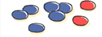 Die Lehrkraft…nennt die Aufgabe 8 - 2  (5 + 3)Auftrag an das Kind: Löse die Aufgabe 8 – 2 (5 + 3) mit Plättchen.Die Lehrkraft…nennt die Aufgabe 8 - 2  (5 + 3)Auftrag an das Kind: Löse die Aufgabe 8 – 2 (5 + 3) mit Plättchen.Die Lehrkraft…nennt die Aufgabe 8 - 2  (5 + 3)Auftrag an das Kind: Löse die Aufgabe 8 – 2 (5 + 3) mit Plättchen.Die Lehrkraft…nennt die Aufgabe 8 - 2  (5 + 3)Auftrag an das Kind: Löse die Aufgabe 8 – 2 (5 + 3) mit Plättchen.LISUM, 2020, CC-BY-SA 4.0Zusatzmaterial zum Diagnosebogen der Handreichung „Erfolgreich rechnen lernen“2323 Operationsvorstellung und Rechnen Operationsvorstellung und Rechnen Operationsvorstellung und Rechnen Operationsvorstellung und Rechnen3f) Aufgaben lösen mit Plättchen (ZR bis 10)3f) Aufgaben lösen mit Plättchen (ZR bis 10)3f) Aufgaben lösen mit Plättchen (ZR bis 10)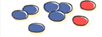 Die Lehrkraft…legt die Aufgabe mit Plättchen (3 + 4); (6 – 3)lässt sichtbare Lücke; legt sechs Plättchen, schiebt drei wegerfragt die Aufgabe3 + 4  (6 – 3)Auftrag an das Kind: Welche Aufgabe könnte das sein?Erkläre.Die Lehrkraft…legt die Aufgabe mit Plättchen (3 + 4); (6 – 3)lässt sichtbare Lücke; legt sechs Plättchen, schiebt drei wegerfragt die Aufgabe3 + 4  (6 – 3)Auftrag an das Kind: Welche Aufgabe könnte das sein?Erkläre.Die Lehrkraft…legt die Aufgabe mit Plättchen (3 + 4); (6 – 3)lässt sichtbare Lücke; legt sechs Plättchen, schiebt drei wegerfragt die Aufgabe3 + 4  (6 – 3)Auftrag an das Kind: Welche Aufgabe könnte das sein?Erkläre.Die Lehrkraft…legt die Aufgabe mit Plättchen (3 + 4); (6 – 3)lässt sichtbare Lücke; legt sechs Plättchen, schiebt drei wegerfragt die Aufgabe3 + 4  (6 – 3)Auftrag an das Kind: Welche Aufgabe könnte das sein?Erkläre.LISUM, 2020, CC-BY-SA 4.0Zusatzmaterial zum Diagnosebogen der Handreichung „Erfolgreich rechnen lernen“2424 Operationsvorstellung und Rechnen Operationsvorstellung und Rechnen Operationsvorstellung und Rechnen Operationsvorstellung und Rechnen3f) Aufgaben lösen mit Plättchen (ZR bis 10)3f) Aufgaben lösen mit Plättchen (ZR bis 10)3f) Aufgaben lösen mit Plättchen (ZR bis 10)Mögliche BeobachtungenEine (oder beide) Operation(en) kann (können) nicht sicher ausgeführt werden.Verzählen beim Ermitteln von AnzahlenMögliche BeobachtungenEine (oder beide) Operation(en) kann (können) nicht sicher ausgeführt werden.Verzählen beim Ermitteln von AnzahlenMögliche BeobachtungenEine (oder beide) Operation(en) kann (können) nicht sicher ausgeführt werden.Verzählen beim Ermitteln von AnzahlenMögliche BeobachtungenEine (oder beide) Operation(en) kann (können) nicht sicher ausgeführt werden.Verzählen beim Ermitteln von AnzahlenLISUM, 2020, CC-BY-SA 4.0Zusatzmaterial zum Diagnosebogen der Handreichung „Erfolgreich rechnen lernen“ Operationsvorstellung und Rechnen Operationsvorstellung und Rechnen Operationsvorstellung und Rechnen Operationsvorstellung und Rechnen3e) Aufgaben lösen mit Plättchen (ZR bis 10)3e) Aufgaben lösen mit Plättchen (ZR bis 10)3e) Aufgaben lösen mit Plättchen (ZR bis 10)Mögliche BeobachtungenDie Aufgaben können mit den Plättchen dargestellt und gelöst werden.Eine (oder beide) Operation(en) kann (können) nicht sicher ausgeführt werden.Verzählen beim Legen oder Ermitteln von AnzahlenMögliche BeobachtungenDie Aufgaben können mit den Plättchen dargestellt und gelöst werden.Eine (oder beide) Operation(en) kann (können) nicht sicher ausgeführt werden.Verzählen beim Legen oder Ermitteln von AnzahlenMögliche BeobachtungenDie Aufgaben können mit den Plättchen dargestellt und gelöst werden.Eine (oder beide) Operation(en) kann (können) nicht sicher ausgeführt werden.Verzählen beim Legen oder Ermitteln von AnzahlenMögliche BeobachtungenDie Aufgaben können mit den Plättchen dargestellt und gelöst werden.Eine (oder beide) Operation(en) kann (können) nicht sicher ausgeführt werden.Verzählen beim Legen oder Ermitteln von AnzahlenLISUM, 2020, CC-BY-SA 4.0Zusatzmaterial zum Diagnosebogen der Handreichung „Erfolgreich rechnen lernen“ Operationsvorstellung und Rechnen Operationsvorstellung und Rechnen Operationsvorstellung und Rechnen Operationsvorstellung und Rechnen3g) Aufgaben lösen mit Plättchen (ZR bis 10)3g) Aufgaben lösen mit Plättchen (ZR bis 10)3g) Aufgaben lösen mit Plättchen (ZR bis 10)Die Lehrkraft…nennt die AufgabenstellungAuftrag an das Kind: Welche Aufgabe musst du rechnen, um den Unterschied zwischen 8 und 5 zu finden?Zeige mir das mit Plättchen.Die Lehrkraft…nennt die AufgabenstellungAuftrag an das Kind: Welche Aufgabe musst du rechnen, um den Unterschied zwischen 8 und 5 zu finden?Zeige mir das mit Plättchen.Die Lehrkraft…nennt die AufgabenstellungAuftrag an das Kind: Welche Aufgabe musst du rechnen, um den Unterschied zwischen 8 und 5 zu finden?Zeige mir das mit Plättchen.Die Lehrkraft…nennt die AufgabenstellungAuftrag an das Kind: Welche Aufgabe musst du rechnen, um den Unterschied zwischen 8 und 5 zu finden?Zeige mir das mit Plättchen.LISUM, 2020, CC-BY-SA 4.0Zusatzmaterial zum Diagnosebogen der Handreichung „Erfolgreich rechnen lernen“2525 Operationsvorstellung und Rechnen Operationsvorstellung und Rechnen Operationsvorstellung und Rechnen Operationsvorstellung und Rechnen3h) Aufgaben ohne Zehnerübergang mit Rechenrahmen3h) Aufgaben ohne Zehnerübergang mit Rechenrahmen3h) Aufgaben ohne Zehnerübergang mit RechenrahmenDie Lehrkraft…nennt die Aufgaben nacheinander :4 + 5 ( 7 – 4, 43 + 6, 38 – 6, …)Auftrag an das Kind: Löse die Aufgabe am Rechenrahmen. Erkläre, wie du vorgehst.Die Lehrkraft…nennt die Aufgaben nacheinander :4 + 5 ( 7 – 4, 43 + 6, 38 – 6, …)Auftrag an das Kind: Löse die Aufgabe am Rechenrahmen. Erkläre, wie du vorgehst.Die Lehrkraft…nennt die Aufgaben nacheinander :4 + 5 ( 7 – 4, 43 + 6, 38 – 6, …)Auftrag an das Kind: Löse die Aufgabe am Rechenrahmen. Erkläre, wie du vorgehst.Die Lehrkraft…nennt die Aufgaben nacheinander :4 + 5 ( 7 – 4, 43 + 6, 38 – 6, …)Auftrag an das Kind: Löse die Aufgabe am Rechenrahmen. Erkläre, wie du vorgehst.LISUM, 2020, CC-BY-SA 4.0Zusatzmaterial zum Diagnosebogen der Handreichung „Erfolgreich rechnen lernen“2626 Operationsvorstellung und Rechnen Operationsvorstellung und Rechnen Operationsvorstellung und Rechnen Operationsvorstellung und Rechnen3h) Aufgaben ohne Zehnerübergang mit Rechenrahmen3h) Aufgaben ohne Zehnerübergang mit Rechenrahmen3h) Aufgaben ohne Zehnerübergang mit RechenrahmenMögliche BeobachtungenDie Aufgaben werden angemessen dargestellt und gelöst.Zählendes Vorgehen am MaterialZehner-/Fünfer -Struktur bleibt unberücksichtigt.Eine (oder beide) Operation(en) kann (können) nicht sicher ausgeführt oder erkannt werden.ZahlendreherMögliche BeobachtungenDie Aufgaben werden angemessen dargestellt und gelöst.Zählendes Vorgehen am MaterialZehner-/Fünfer -Struktur bleibt unberücksichtigt.Eine (oder beide) Operation(en) kann (können) nicht sicher ausgeführt oder erkannt werden.ZahlendreherMögliche BeobachtungenDie Aufgaben werden angemessen dargestellt und gelöst.Zählendes Vorgehen am MaterialZehner-/Fünfer -Struktur bleibt unberücksichtigt.Eine (oder beide) Operation(en) kann (können) nicht sicher ausgeführt oder erkannt werden.ZahlendreherMögliche BeobachtungenDie Aufgaben werden angemessen dargestellt und gelöst.Zählendes Vorgehen am MaterialZehner-/Fünfer -Struktur bleibt unberücksichtigt.Eine (oder beide) Operation(en) kann (können) nicht sicher ausgeführt oder erkannt werden.ZahlendreherLISUM, 2020, CC-BY-SA 4.0Zusatzmaterial zum Diagnosebogen der Handreichung „Erfolgreich rechnen lernen“ Operationsvorstellung und Rechnen Operationsvorstellung und Rechnen Operationsvorstellung und Rechnen Operationsvorstellung und Rechnen3g) Aufgaben lösen mit Plättchen (ZR bis 10)3g) Aufgaben lösen mit Plättchen (ZR bis 10)3g) Aufgaben lösen mit Plättchen (ZR bis 10)Mögliche BeobachtungenZur Differenz: Platzhalteraufgabe wird genannt (5 + __ =8)Zur Differenz: Subtraktionsaufgabe wird genannt 8 – 5= __Zur Differenz: Es wird keine (passende) Aufgabe formuliert.Bei der Plättchen-Darstellung werden fünf Plättchen zu acht Plättchen ergänzt.Eine Menge von fünf Plättchen wird mit einer Menge von acht Plättchen verglichen oder angeglichen.Mögliche BeobachtungenZur Differenz: Platzhalteraufgabe wird genannt (5 + __ =8)Zur Differenz: Subtraktionsaufgabe wird genannt 8 – 5= __Zur Differenz: Es wird keine (passende) Aufgabe formuliert.Bei der Plättchen-Darstellung werden fünf Plättchen zu acht Plättchen ergänzt.Eine Menge von fünf Plättchen wird mit einer Menge von acht Plättchen verglichen oder angeglichen.Mögliche BeobachtungenZur Differenz: Platzhalteraufgabe wird genannt (5 + __ =8)Zur Differenz: Subtraktionsaufgabe wird genannt 8 – 5= __Zur Differenz: Es wird keine (passende) Aufgabe formuliert.Bei der Plättchen-Darstellung werden fünf Plättchen zu acht Plättchen ergänzt.Eine Menge von fünf Plättchen wird mit einer Menge von acht Plättchen verglichen oder angeglichen.Mögliche BeobachtungenZur Differenz: Platzhalteraufgabe wird genannt (5 + __ =8)Zur Differenz: Subtraktionsaufgabe wird genannt 8 – 5= __Zur Differenz: Es wird keine (passende) Aufgabe formuliert.Bei der Plättchen-Darstellung werden fünf Plättchen zu acht Plättchen ergänzt.Eine Menge von fünf Plättchen wird mit einer Menge von acht Plättchen verglichen oder angeglichen.LISUM, 2020, CC-BY-SA 4.0Zusatzmaterial zum Diagnosebogen der Handreichung „Erfolgreich rechnen lernen“ Operationsvorstellung und Rechnen Operationsvorstellung und Rechnen Operationsvorstellung und Rechnen Operationsvorstellung und Rechnen3i) Aufgaben ohne Zehnerübergang mit Rechenrahmen3i) Aufgaben ohne Zehnerübergang mit Rechenrahmen3i) Aufgaben ohne Zehnerübergang mit RechenrahmenDie Lehrkraft…schiebt die Aufgaben nacheinander am Rechenrahmen :2 + 5 ( 8 – 4, 23 + 5, 37 – 5, …)Auftrag an das Kind: Welche Aufgabe könnte das gewesen sein? Woher weißt du, welche Aufgabe ich geschoben habe?Die Lehrkraft…schiebt die Aufgaben nacheinander am Rechenrahmen :2 + 5 ( 8 – 4, 23 + 5, 37 – 5, …)Auftrag an das Kind: Welche Aufgabe könnte das gewesen sein? Woher weißt du, welche Aufgabe ich geschoben habe?Die Lehrkraft…schiebt die Aufgaben nacheinander am Rechenrahmen :2 + 5 ( 8 – 4, 23 + 5, 37 – 5, …)Auftrag an das Kind: Welche Aufgabe könnte das gewesen sein? Woher weißt du, welche Aufgabe ich geschoben habe?Die Lehrkraft…schiebt die Aufgaben nacheinander am Rechenrahmen :2 + 5 ( 8 – 4, 23 + 5, 37 – 5, …)Auftrag an das Kind: Welche Aufgabe könnte das gewesen sein? Woher weißt du, welche Aufgabe ich geschoben habe?LISUM, 2020, CC-BY-SA 4.0Zusatzmaterial zum Diagnosebogen der Handreichung „Erfolgreich rechnen lernen“2727 Operationsvorstellung und Rechnen Operationsvorstellung und Rechnen Operationsvorstellung und Rechnen Operationsvorstellung und Rechnen3j) Aufgaben mit Zehnerübergang mit Rechenrahmen3j) Aufgaben mit Zehnerübergang mit Rechenrahmen3j) Aufgaben mit Zehnerübergang mit RechenrahmenDie Lehrkraft…nennt die Aufgaben nacheinander :7 + 8 ( 14 – 9, 28 + 6, 43 – 7, …)Auftrag an das Kind: Löse die Aufgaben am Rechenrahmen.Erkläre, wie du vorgehst.Die Lehrkraft…nennt die Aufgaben nacheinander :7 + 8 ( 14 – 9, 28 + 6, 43 – 7, …)Auftrag an das Kind: Löse die Aufgaben am Rechenrahmen.Erkläre, wie du vorgehst.Die Lehrkraft…nennt die Aufgaben nacheinander :7 + 8 ( 14 – 9, 28 + 6, 43 – 7, …)Auftrag an das Kind: Löse die Aufgaben am Rechenrahmen.Erkläre, wie du vorgehst.Die Lehrkraft…nennt die Aufgaben nacheinander :7 + 8 ( 14 – 9, 28 + 6, 43 – 7, …)Auftrag an das Kind: Löse die Aufgaben am Rechenrahmen.Erkläre, wie du vorgehst.LISUM, 2020, CC-BY-SA 4.0Zusatzmaterial zum Diagnosebogen der Handreichung „Erfolgreich rechnen lernen“2828 Operationsvorstellung und Rechnen Operationsvorstellung und Rechnen Operationsvorstellung und Rechnen Operationsvorstellung und Rechnen3j) Aufgaben mit Zehnerübergang mit Rechenrahmen3j) Aufgaben mit Zehnerübergang mit Rechenrahmen3j) Aufgaben mit Zehnerübergang mit RechenrahmenMögliche BeobachtungenDie Aufgaben werden angemessen dargestellt und gelöst.Zählendes Vorgehen am MaterialZehner-/Fünfer-/Fünfziger-Struktur bleibt unberücksichtigt.Eine (oder beide) Operation(en) kann (können) nicht sicher ausgeführt oder erkannt werden.Zahlendreher        Mögliche BeobachtungenDie Aufgaben werden angemessen dargestellt und gelöst.Zählendes Vorgehen am MaterialZehner-/Fünfer-/Fünfziger-Struktur bleibt unberücksichtigt.Eine (oder beide) Operation(en) kann (können) nicht sicher ausgeführt oder erkannt werden.Zahlendreher        Mögliche BeobachtungenDie Aufgaben werden angemessen dargestellt und gelöst.Zählendes Vorgehen am MaterialZehner-/Fünfer-/Fünfziger-Struktur bleibt unberücksichtigt.Eine (oder beide) Operation(en) kann (können) nicht sicher ausgeführt oder erkannt werden.Zahlendreher        Mögliche BeobachtungenDie Aufgaben werden angemessen dargestellt und gelöst.Zählendes Vorgehen am MaterialZehner-/Fünfer-/Fünfziger-Struktur bleibt unberücksichtigt.Eine (oder beide) Operation(en) kann (können) nicht sicher ausgeführt oder erkannt werden.Zahlendreher        LISUM, 2020, CC-BY-SA 4.0Zusatzmaterial zum Diagnosebogen der Handreichung „Erfolgreich rechnen lernen“ Operationsvorstellung und Rechnen Operationsvorstellung und Rechnen Operationsvorstellung und Rechnen Operationsvorstellung und Rechnen3i) Aufgaben ohne Zehnerübergang mit Rechenrahmen3i) Aufgaben ohne Zehnerübergang mit Rechenrahmen3i) Aufgaben ohne Zehnerübergang mit RechenrahmenMögliche BeobachtungenDie Aufgaben werden angemessen gelöst.Zählendes Vorgehen am MaterialZehner-/Fünfer -Struktur bleibt unberücksichtigt.Mögliche BeobachtungenDie Aufgaben werden angemessen gelöst.Zählendes Vorgehen am MaterialZehner-/Fünfer -Struktur bleibt unberücksichtigt.Mögliche BeobachtungenDie Aufgaben werden angemessen gelöst.Zählendes Vorgehen am MaterialZehner-/Fünfer -Struktur bleibt unberücksichtigt.Mögliche BeobachtungenDie Aufgaben werden angemessen gelöst.Zählendes Vorgehen am MaterialZehner-/Fünfer -Struktur bleibt unberücksichtigt.LISUM, 2020, CC-BY-SA 4.0Zusatzmaterial zum Diagnosebogen der Handreichung „Erfolgreich rechnen lernen“ Operationsvorstellung und Rechnen Operationsvorstellung und Rechnen Operationsvorstellung und Rechnen Operationsvorstellung und Rechnen3k) Aufgaben mit Zehnerübergang mit Rechenrahmen3k) Aufgaben mit Zehnerübergang mit Rechenrahmen3k) Aufgaben mit Zehnerübergang mit RechenrahmenDie Lehrkraft…schiebt die Aufgaben nacheinander am Rechenrahmen :6 + 5 ( 12 – 6, 38 + 5, 42 – 6, …)Auftrag an das Kind: Welche Aufgabe könnte das gewesen sein? Woher weißt du, welche Aufgabe ich geschoben habe?Die Lehrkraft…schiebt die Aufgaben nacheinander am Rechenrahmen :6 + 5 ( 12 – 6, 38 + 5, 42 – 6, …)Auftrag an das Kind: Welche Aufgabe könnte das gewesen sein? Woher weißt du, welche Aufgabe ich geschoben habe?Die Lehrkraft…schiebt die Aufgaben nacheinander am Rechenrahmen :6 + 5 ( 12 – 6, 38 + 5, 42 – 6, …)Auftrag an das Kind: Welche Aufgabe könnte das gewesen sein? Woher weißt du, welche Aufgabe ich geschoben habe?Die Lehrkraft…schiebt die Aufgaben nacheinander am Rechenrahmen :6 + 5 ( 12 – 6, 38 + 5, 42 – 6, …)Auftrag an das Kind: Welche Aufgabe könnte das gewesen sein? Woher weißt du, welche Aufgabe ich geschoben habe?LISUM, 2020, CC-BY-SA 4.0Zusatzmaterial zum Diagnosebogen der Handreichung „Erfolgreich rechnen lernen“2929 Operationsvorstellung und Rechnen Operationsvorstellung und Rechnen Operationsvorstellung und Rechnen Operationsvorstellung und Rechnen3l) Aufgaben ohne Zehnerübergang mit Zehnersystem-      Blöcken3l) Aufgaben ohne Zehnerübergang mit Zehnersystem-      Blöcken3l) Aufgaben ohne Zehnerübergang mit Zehnersystem-      BlöckenDie Lehrkraft…nennt die Aufgaben nacheinander :52 - 20 ( 23 + 30, …)Auftrag an das Kind: Löse die Aufgaben mit den Zehnersystem-Blöcken.Erkläre, wie du vorgehst.Die Lehrkraft…nennt die Aufgaben nacheinander :52 - 20 ( 23 + 30, …)Auftrag an das Kind: Löse die Aufgaben mit den Zehnersystem-Blöcken.Erkläre, wie du vorgehst.Die Lehrkraft…nennt die Aufgaben nacheinander :52 - 20 ( 23 + 30, …)Auftrag an das Kind: Löse die Aufgaben mit den Zehnersystem-Blöcken.Erkläre, wie du vorgehst.Die Lehrkraft…nennt die Aufgaben nacheinander :52 - 20 ( 23 + 30, …)Auftrag an das Kind: Löse die Aufgaben mit den Zehnersystem-Blöcken.Erkläre, wie du vorgehst.LISUM, 2020, CC-BY-SA 4.0Zusatzmaterial zum Diagnosebogen der Handreichung „Erfolgreich rechnen lernen“3030 Operationsvorstellung und Rechnen Operationsvorstellung und Rechnen Operationsvorstellung und Rechnen Operationsvorstellung und Rechnen3l) Aufgaben ohne Zehnerübergang mit Zehnersystem-      Blöcken3l) Aufgaben ohne Zehnerübergang mit Zehnersystem-      Blöcken3l) Aufgaben ohne Zehnerübergang mit Zehnersystem-      BlöckenMögliche BeobachtungenDie Aufgaben werden angemessen dargestellt und gelöst.Zählendes Vorgehen am Material, ohne Nutzung der ZehnerEine (oder beide) Operation(en) kann nicht sicher ausgeführt oder erkannt werden.Zahlendreher oder Vertauschung von Zehnern und Einern am MaterialMögliche BeobachtungenDie Aufgaben werden angemessen dargestellt und gelöst.Zählendes Vorgehen am Material, ohne Nutzung der ZehnerEine (oder beide) Operation(en) kann nicht sicher ausgeführt oder erkannt werden.Zahlendreher oder Vertauschung von Zehnern und Einern am MaterialMögliche BeobachtungenDie Aufgaben werden angemessen dargestellt und gelöst.Zählendes Vorgehen am Material, ohne Nutzung der ZehnerEine (oder beide) Operation(en) kann nicht sicher ausgeführt oder erkannt werden.Zahlendreher oder Vertauschung von Zehnern und Einern am MaterialMögliche BeobachtungenDie Aufgaben werden angemessen dargestellt und gelöst.Zählendes Vorgehen am Material, ohne Nutzung der ZehnerEine (oder beide) Operation(en) kann nicht sicher ausgeführt oder erkannt werden.Zahlendreher oder Vertauschung von Zehnern und Einern am MaterialLISUM, 2020, CC-BY-SA 4.0Zusatzmaterial zum Diagnosebogen der Handreichung „Erfolgreich rechnen lernen“ Operationsvorstellung und Rechnen Operationsvorstellung und Rechnen Operationsvorstellung und Rechnen Operationsvorstellung und Rechnen3k) Aufgaben mit Zehnerübergang mit Rechenrahmen3k) Aufgaben mit Zehnerübergang mit Rechenrahmen3k) Aufgaben mit Zehnerübergang mit RechenrahmenMögliche BeobachtungenDie Aufgaben werden angemessen gelöst.Zählendes Vorgehen am MaterialZehner-/Fünfer- Struktur bleibt unberücksichtigtEine (oder beide) Operation(en) kann (können) nicht sicher erkannt werden.Zahlendreher                      Mögliche BeobachtungenDie Aufgaben werden angemessen gelöst.Zählendes Vorgehen am MaterialZehner-/Fünfer- Struktur bleibt unberücksichtigtEine (oder beide) Operation(en) kann (können) nicht sicher erkannt werden.Zahlendreher                      Mögliche BeobachtungenDie Aufgaben werden angemessen gelöst.Zählendes Vorgehen am MaterialZehner-/Fünfer- Struktur bleibt unberücksichtigtEine (oder beide) Operation(en) kann (können) nicht sicher erkannt werden.Zahlendreher                      Mögliche BeobachtungenDie Aufgaben werden angemessen gelöst.Zählendes Vorgehen am MaterialZehner-/Fünfer- Struktur bleibt unberücksichtigtEine (oder beide) Operation(en) kann (können) nicht sicher erkannt werden.Zahlendreher                      LISUM, 2020, CC-BY-SA 4.0Zusatzmaterial zum Diagnosebogen der Handreichung „Erfolgreich rechnen lernen“ Operationsvorstellung und Rechnen Operationsvorstellung und Rechnen Operationsvorstellung und Rechnen Operationsvorstellung und Rechnen3m) Aufgaben ohne Zehnerübergang mit Zehnersystem-        Blöcken3m) Aufgaben ohne Zehnerübergang mit Zehnersystem-        Blöcken3m) Aufgaben ohne Zehnerübergang mit Zehnersystem-        BlöckenDie Lehrkraft…legt die Aufgaben nacheinander mit den Zehnersystem-Blöcken:45 - 10 ( 24 + 30, …)Auftrag an das Kind: Welche Aufgabe könnte es gewesen sein?Woher weißt du, welche Aufgabe ich gelegt habe?Die Lehrkraft…legt die Aufgaben nacheinander mit den Zehnersystem-Blöcken:45 - 10 ( 24 + 30, …)Auftrag an das Kind: Welche Aufgabe könnte es gewesen sein?Woher weißt du, welche Aufgabe ich gelegt habe?Die Lehrkraft…legt die Aufgaben nacheinander mit den Zehnersystem-Blöcken:45 - 10 ( 24 + 30, …)Auftrag an das Kind: Welche Aufgabe könnte es gewesen sein?Woher weißt du, welche Aufgabe ich gelegt habe?Die Lehrkraft…legt die Aufgaben nacheinander mit den Zehnersystem-Blöcken:45 - 10 ( 24 + 30, …)Auftrag an das Kind: Welche Aufgabe könnte es gewesen sein?Woher weißt du, welche Aufgabe ich gelegt habe?LISUM, 2020, CC-BY-SA 4.0Zusatzmaterial zum Diagnosebogen der Handreichung „Erfolgreich rechnen lernen“3131 Operationsvorstellung und Rechnen Operationsvorstellung und Rechnen Operationsvorstellung und Rechnen Operationsvorstellung und Rechnen3n) Aufgaben mit Zehnerübergang mit Zehnersystem-      Blöcken3n) Aufgaben mit Zehnerübergang mit Zehnersystem-      Blöcken3n) Aufgaben mit Zehnerübergang mit Zehnersystem-      BlöckenDie Lehrkraft…nennt die Aufgaben nacheinander :47 + 6 ( 32 - 6, …)Auftrag an das Kind: Löse die Aufgaben mit den Zehnersystem-Blöcken.Erkläre, wie du vorgehst.Die Lehrkraft…nennt die Aufgaben nacheinander :47 + 6 ( 32 - 6, …)Auftrag an das Kind: Löse die Aufgaben mit den Zehnersystem-Blöcken.Erkläre, wie du vorgehst.Die Lehrkraft…nennt die Aufgaben nacheinander :47 + 6 ( 32 - 6, …)Auftrag an das Kind: Löse die Aufgaben mit den Zehnersystem-Blöcken.Erkläre, wie du vorgehst.Die Lehrkraft…nennt die Aufgaben nacheinander :47 + 6 ( 32 - 6, …)Auftrag an das Kind: Löse die Aufgaben mit den Zehnersystem-Blöcken.Erkläre, wie du vorgehst.LISUM, 2020, CC-BY-SA 4.0Zusatzmaterial zum Diagnosebogen der Handreichung „Erfolgreich rechnen lernen“3232 Operationsvorstellung und Rechnen Operationsvorstellung und Rechnen Operationsvorstellung und Rechnen Operationsvorstellung und Rechnen3n) Aufgaben mit Zehnerübergang mit Zehnersystem-      Blöcken3n) Aufgaben mit Zehnerübergang mit Zehnersystem-      Blöcken3n) Aufgaben mit Zehnerübergang mit Zehnersystem-      BlöckenMögliche BeobachtungenDie Aufgaben werden angemessen dargestellt und gelöst.Zählendes Vorgehen am Material, ohne Nutzung der ZehnerEine (oder beide) Operation(en) kann nicht sicher ausgeführt oder erkannt werden.Bündeln und Entbündeln beim Übergang gelingt nicht sicher.Zahlendreher oder Vertauschung von Zehnern und Einern am Material   Mögliche BeobachtungenDie Aufgaben werden angemessen dargestellt und gelöst.Zählendes Vorgehen am Material, ohne Nutzung der ZehnerEine (oder beide) Operation(en) kann nicht sicher ausgeführt oder erkannt werden.Bündeln und Entbündeln beim Übergang gelingt nicht sicher.Zahlendreher oder Vertauschung von Zehnern und Einern am Material   Mögliche BeobachtungenDie Aufgaben werden angemessen dargestellt und gelöst.Zählendes Vorgehen am Material, ohne Nutzung der ZehnerEine (oder beide) Operation(en) kann nicht sicher ausgeführt oder erkannt werden.Bündeln und Entbündeln beim Übergang gelingt nicht sicher.Zahlendreher oder Vertauschung von Zehnern und Einern am Material   Mögliche BeobachtungenDie Aufgaben werden angemessen dargestellt und gelöst.Zählendes Vorgehen am Material, ohne Nutzung der ZehnerEine (oder beide) Operation(en) kann nicht sicher ausgeführt oder erkannt werden.Bündeln und Entbündeln beim Übergang gelingt nicht sicher.Zahlendreher oder Vertauschung von Zehnern und Einern am Material   LISUM, 2020, CC-BY-SA 4.0Zusatzmaterial zum Diagnosebogen der Handreichung „Erfolgreich rechnen lernen“ Operationsvorstellung und Rechnen Operationsvorstellung und Rechnen Operationsvorstellung und Rechnen Operationsvorstellung und Rechnen3m) Aufgaben ohne Zehnerübergang mit Zehnersystem-        Blöcken3m) Aufgaben ohne Zehnerübergang mit Zehnersystem-        Blöcken3m) Aufgaben ohne Zehnerübergang mit Zehnersystem-        BlöckenMögliche BeobachtungenDie Aufgaben werden angemessen gelöst.Zählendes Vorgehen am Material, ohne Nutzung der ZehnerEine (oder beide) Operation(en) kann nicht sicher erkannt werden.Zahlendreher oder Vertauschung von Zehnern und Einern am Material   Mögliche BeobachtungenDie Aufgaben werden angemessen gelöst.Zählendes Vorgehen am Material, ohne Nutzung der ZehnerEine (oder beide) Operation(en) kann nicht sicher erkannt werden.Zahlendreher oder Vertauschung von Zehnern und Einern am Material   Mögliche BeobachtungenDie Aufgaben werden angemessen gelöst.Zählendes Vorgehen am Material, ohne Nutzung der ZehnerEine (oder beide) Operation(en) kann nicht sicher erkannt werden.Zahlendreher oder Vertauschung von Zehnern und Einern am Material   Mögliche BeobachtungenDie Aufgaben werden angemessen gelöst.Zählendes Vorgehen am Material, ohne Nutzung der ZehnerEine (oder beide) Operation(en) kann nicht sicher erkannt werden.Zahlendreher oder Vertauschung von Zehnern und Einern am Material   LISUM, 2020, CC-BY-SA 4.0Zusatzmaterial zum Diagnosebogen der Handreichung „Erfolgreich rechnen lernen“ Automatisierte Grundaufgaben Automatisierte Grundaufgaben Automatisierte Grundaufgaben Automatisierte Grundaufgaben4a) Eins-Plus-Eins (Addition)4a) Eins-Plus-Eins (Addition)4a) Eins-Plus-Eins (Addition)Die Lehrkraft…nennt die Aufgaben nacheinander: 5 + 5 (1 + 9, 3 + 7, 4 + 3, 2 + 6, …)Auftrag an das Kind: Löse die Rechenaufgabe.Die Lehrkraft…nennt die Aufgaben nacheinander: 5 + 5 (1 + 9, 3 + 7, 4 + 3, 2 + 6, …)Auftrag an das Kind: Löse die Rechenaufgabe.Die Lehrkraft…nennt die Aufgaben nacheinander: 5 + 5 (1 + 9, 3 + 7, 4 + 3, 2 + 6, …)Auftrag an das Kind: Löse die Rechenaufgabe.Die Lehrkraft…nennt die Aufgaben nacheinander: 5 + 5 (1 + 9, 3 + 7, 4 + 3, 2 + 6, …)Auftrag an das Kind: Löse die Rechenaufgabe.LISUM, 2020, CC-BY-SA 4.0Zusatzmaterial zum Diagnosebogen der Handreichung „Erfolgreich rechnen lernen“3333 Automatisierte Grundaufgaben Automatisierte Grundaufgaben Automatisierte Grundaufgaben Automatisierte Grundaufgaben4b) Eins-Plus-Eins (Subtraktion)4b) Eins-Plus-Eins (Subtraktion)4b) Eins-Plus-Eins (Subtraktion)Die Lehrkraft…nennt die Aufgaben nacheinander: 10 - 5 (10 - 9, 10 - 7, 7 - 4, 8 - 6, …)Auftrag an das Kind: Löse die Rechenaufgabe.Die Lehrkraft…nennt die Aufgaben nacheinander: 10 - 5 (10 - 9, 10 - 7, 7 - 4, 8 - 6, …)Auftrag an das Kind: Löse die Rechenaufgabe.Die Lehrkraft…nennt die Aufgaben nacheinander: 10 - 5 (10 - 9, 10 - 7, 7 - 4, 8 - 6, …)Auftrag an das Kind: Löse die Rechenaufgabe.Die Lehrkraft…nennt die Aufgaben nacheinander: 10 - 5 (10 - 9, 10 - 7, 7 - 4, 8 - 6, …)Auftrag an das Kind: Löse die Rechenaufgabe.LISUM, 2020, CC-BY-SA 4.0Zusatzmaterial zum Diagnosebogen der Handreichung „Erfolgreich rechnen lernen“3434 Automatisierte Grundaufgaben Automatisierte Grundaufgaben Automatisierte Grundaufgaben Automatisierte Grundaufgaben4b) Eins-Plus-Eins (Subtraktion)4b) Eins-Plus-Eins (Subtraktion)4b) Eins-Plus-Eins (Subtraktion)Mögliche BeobachtungenAlle Lösungen schnell und sicherEinige Aufgabensätze können nicht schnell abgerufen werden.Besondere Schwierigkeiten bei der SubtraktionZählendes VorgehenVerwandte Aufgaben werden unterschiedlich gelöst (z. B. 3 + 7 wird gewusst, 10 – 7 aber nicht, 10 – 7 wird abgezählt)Mögliche BeobachtungenAlle Lösungen schnell und sicherEinige Aufgabensätze können nicht schnell abgerufen werden.Besondere Schwierigkeiten bei der SubtraktionZählendes VorgehenVerwandte Aufgaben werden unterschiedlich gelöst (z. B. 3 + 7 wird gewusst, 10 – 7 aber nicht, 10 – 7 wird abgezählt)Mögliche BeobachtungenAlle Lösungen schnell und sicherEinige Aufgabensätze können nicht schnell abgerufen werden.Besondere Schwierigkeiten bei der SubtraktionZählendes VorgehenVerwandte Aufgaben werden unterschiedlich gelöst (z. B. 3 + 7 wird gewusst, 10 – 7 aber nicht, 10 – 7 wird abgezählt)Mögliche BeobachtungenAlle Lösungen schnell und sicherEinige Aufgabensätze können nicht schnell abgerufen werden.Besondere Schwierigkeiten bei der SubtraktionZählendes VorgehenVerwandte Aufgaben werden unterschiedlich gelöst (z. B. 3 + 7 wird gewusst, 10 – 7 aber nicht, 10 – 7 wird abgezählt)LISUM, 2020, CC-BY-SA 4.0Zusatzmaterial zum Diagnosebogen der Handreichung „Erfolgreich rechnen lernen“ Automatisierte Grundaufgaben Automatisierte Grundaufgaben Automatisierte Grundaufgaben Automatisierte Grundaufgaben4a) Eins-Plus-Eins (Addition)4a) Eins-Plus-Eins (Addition)4a) Eins-Plus-Eins (Addition)Mögliche BeobachtungenAlle Lösungen schnell und sicherEinige Aufgabensätze können nicht schnell abgerufen werden.Besondere Schwierigkeiten bei der Addition Zählendes VorgehenMögliche BeobachtungenAlle Lösungen schnell und sicherEinige Aufgabensätze können nicht schnell abgerufen werden.Besondere Schwierigkeiten bei der Addition Zählendes VorgehenMögliche BeobachtungenAlle Lösungen schnell und sicherEinige Aufgabensätze können nicht schnell abgerufen werden.Besondere Schwierigkeiten bei der Addition Zählendes VorgehenMögliche BeobachtungenAlle Lösungen schnell und sicherEinige Aufgabensätze können nicht schnell abgerufen werden.Besondere Schwierigkeiten bei der Addition Zählendes VorgehenLISUM, 2020, CC-BY-SA 4.0Zusatzmaterial zum Diagnosebogen der Handreichung „Erfolgreich rechnen lernen“ Automatisierte Grundaufgaben Automatisierte Grundaufgaben Automatisierte Grundaufgaben Automatisierte Grundaufgaben4c) Eins-Plus-Eins (Verdoppeln)4c) Eins-Plus-Eins (Verdoppeln)4c) Eins-Plus-Eins (Verdoppeln)Die Lehrkraft…nennt die Aufgaben nacheinander: das Doppelte von 4 (von 5, von 7, von 9, von 10, …)Auftrag an das Kind: Nenne das Doppelte von …Die Lehrkraft…nennt die Aufgaben nacheinander: das Doppelte von 4 (von 5, von 7, von 9, von 10, …)Auftrag an das Kind: Nenne das Doppelte von …Die Lehrkraft…nennt die Aufgaben nacheinander: das Doppelte von 4 (von 5, von 7, von 9, von 10, …)Auftrag an das Kind: Nenne das Doppelte von …Die Lehrkraft…nennt die Aufgaben nacheinander: das Doppelte von 4 (von 5, von 7, von 9, von 10, …)Auftrag an das Kind: Nenne das Doppelte von …LISUM, 2020, CC-BY-SA 4.0Zusatzmaterial zum Diagnosebogen der Handreichung „Erfolgreich rechnen lernen“3535 Automatisierte Grundaufgaben Automatisierte Grundaufgaben Automatisierte Grundaufgaben Automatisierte Grundaufgaben4d) Eins-Plus-Eins (Halbieren)4d) Eins-Plus-Eins (Halbieren)4d) Eins-Plus-Eins (Halbieren)Die Lehrkraft…nennt die Aufgaben nacheinander: die Hälfte von 6 ( von 8, von 10, von 14, von 18, von 20, …)Auftrag an das Kind: Nenne die Hälfte von …Die Lehrkraft…nennt die Aufgaben nacheinander: die Hälfte von 6 ( von 8, von 10, von 14, von 18, von 20, …)Auftrag an das Kind: Nenne die Hälfte von …Die Lehrkraft…nennt die Aufgaben nacheinander: die Hälfte von 6 ( von 8, von 10, von 14, von 18, von 20, …)Auftrag an das Kind: Nenne die Hälfte von …Die Lehrkraft…nennt die Aufgaben nacheinander: die Hälfte von 6 ( von 8, von 10, von 14, von 18, von 20, …)Auftrag an das Kind: Nenne die Hälfte von …LISUM, 2020, CC-BY-SA 4.0Zusatzmaterial zum Diagnosebogen der Handreichung „Erfolgreich rechnen lernen“3636 Automatisierte Grundaufgaben Automatisierte Grundaufgaben Automatisierte Grundaufgaben Automatisierte Grundaufgaben4d) Eins-Plus-Eins (Halbieren)4d) Eins-Plus-Eins (Halbieren)4d) Eins-Plus-Eins (Halbieren)Mögliche BeobachtungenAlle Lösungen schnell und sicher.Zählendes VorgehenMögliche BeobachtungenAlle Lösungen schnell und sicher.Zählendes VorgehenMögliche BeobachtungenAlle Lösungen schnell und sicher.Zählendes VorgehenMögliche BeobachtungenAlle Lösungen schnell und sicher.Zählendes VorgehenLISUM, 2020, CC-BY-SA 4.0Zusatzmaterial zum Diagnosebogen der Handreichung „Erfolgreich rechnen lernen“ Automatisierte Grundaufgaben Automatisierte Grundaufgaben Automatisierte Grundaufgaben Automatisierte Grundaufgaben4c) Eins-Plus-Eins (Verdoppeln)4c) Eins-Plus-Eins (Verdoppeln)4c) Eins-Plus-Eins (Verdoppeln)Mögliche BeobachtungenAlle Lösungen schnell und sicher.Zählendes VorgehenMögliche BeobachtungenAlle Lösungen schnell und sicher.Zählendes VorgehenMögliche BeobachtungenAlle Lösungen schnell und sicher.Zählendes VorgehenMögliche BeobachtungenAlle Lösungen schnell und sicher.Zählendes VorgehenLISUM, 2020, CC-BY-SA 4.0Zusatzmaterial zum Diagnosebogen der Handreichung „Erfolgreich rechnen lernen“ Automatisierte Grundaufgaben Automatisierte Grundaufgaben Automatisierte Grundaufgaben Automatisierte Grundaufgaben4e) Zahlzerlegung (der 10)4e) Zahlzerlegung (der 10)4e) Zahlzerlegung (der 10)Die Lehrkraft…nennt die Aufgaben nacheinander: Wie viel fehlt von 5 bis 10 (von 9, von 7, von 4, von 2, von 3, von 8, von 6, von 1)?Auftrag an das Kind: Wie viel fehlt von 5 bis 10?Die Lehrkraft…nennt die Aufgaben nacheinander: Wie viel fehlt von 5 bis 10 (von 9, von 7, von 4, von 2, von 3, von 8, von 6, von 1)?Auftrag an das Kind: Wie viel fehlt von 5 bis 10?Die Lehrkraft…nennt die Aufgaben nacheinander: Wie viel fehlt von 5 bis 10 (von 9, von 7, von 4, von 2, von 3, von 8, von 6, von 1)?Auftrag an das Kind: Wie viel fehlt von 5 bis 10?Die Lehrkraft…nennt die Aufgaben nacheinander: Wie viel fehlt von 5 bis 10 (von 9, von 7, von 4, von 2, von 3, von 8, von 6, von 1)?Auftrag an das Kind: Wie viel fehlt von 5 bis 10?LISUM, 2020, CC-BY-SA 4.0Zusatzmaterial zum Diagnosebogen der Handreichung „Erfolgreich rechnen lernen“3737 Automatisierte Grundaufgaben Automatisierte Grundaufgaben Automatisierte Grundaufgaben Automatisierte Grundaufgaben4f) Zahlzerlegung (der 8)4f) Zahlzerlegung (der 8)4f) Zahlzerlegung (der 8)Die Lehrkraft…nennt die Aufgaben nacheinander: Wie viel fehlt von 3 bis 8 (von 7, von 4, von 6, von 5, von 2, von 1)?Auftrag an das Kind: Wie viel fehlt von 3 bis 8?Die Lehrkraft…nennt die Aufgaben nacheinander: Wie viel fehlt von 3 bis 8 (von 7, von 4, von 6, von 5, von 2, von 1)?Auftrag an das Kind: Wie viel fehlt von 3 bis 8?Die Lehrkraft…nennt die Aufgaben nacheinander: Wie viel fehlt von 3 bis 8 (von 7, von 4, von 6, von 5, von 2, von 1)?Auftrag an das Kind: Wie viel fehlt von 3 bis 8?Die Lehrkraft…nennt die Aufgaben nacheinander: Wie viel fehlt von 3 bis 8 (von 7, von 4, von 6, von 5, von 2, von 1)?Auftrag an das Kind: Wie viel fehlt von 3 bis 8?LISUM, 2020, CC-BY-SA 4.0Zusatzmaterial zum Diagnosebogen der Handreichung „Erfolgreich rechnen lernen“3838 Automatisierte Grundaufgaben Automatisierte Grundaufgaben Automatisierte Grundaufgaben Automatisierte Grundaufgaben4f) Zahlzerlegung (der 8)4f) Zahlzerlegung (der 8)4f) Zahlzerlegung (der 8)Mögliche BeobachtungenSchnelles und sicheres Benennen der zu ergänzenden Zahl.Schnelles, aber fehlerhaftes Benennen der zu ergänzenden ZahlLangsames, aber korrektes Benennen der zu ergänzenden ZahlZählendes VorgehenUnterschiedliche Bearbeitungszeiten bei den jeweiligen Tauschaufgaben (3/__, 5/__)Mögliche BeobachtungenSchnelles und sicheres Benennen der zu ergänzenden Zahl.Schnelles, aber fehlerhaftes Benennen der zu ergänzenden ZahlLangsames, aber korrektes Benennen der zu ergänzenden ZahlZählendes VorgehenUnterschiedliche Bearbeitungszeiten bei den jeweiligen Tauschaufgaben (3/__, 5/__)Mögliche BeobachtungenSchnelles und sicheres Benennen der zu ergänzenden Zahl.Schnelles, aber fehlerhaftes Benennen der zu ergänzenden ZahlLangsames, aber korrektes Benennen der zu ergänzenden ZahlZählendes VorgehenUnterschiedliche Bearbeitungszeiten bei den jeweiligen Tauschaufgaben (3/__, 5/__)Mögliche BeobachtungenSchnelles und sicheres Benennen der zu ergänzenden Zahl.Schnelles, aber fehlerhaftes Benennen der zu ergänzenden ZahlLangsames, aber korrektes Benennen der zu ergänzenden ZahlZählendes VorgehenUnterschiedliche Bearbeitungszeiten bei den jeweiligen Tauschaufgaben (3/__, 5/__)LISUM, 2020, CC-BY-SA 4.0Zusatzmaterial zum Diagnosebogen der Handreichung „Erfolgreich rechnen lernen“ Automatisierte Grundaufgaben Automatisierte Grundaufgaben Automatisierte Grundaufgaben Automatisierte Grundaufgaben4e) Zahlzerlegung (der 10)4e) Zahlzerlegung (der 10)4e) Zahlzerlegung (der 10)Mögliche BeobachtungenSchnelles und sicheres Benennen der zu ergänzenden Zahl.Schnelles, aber fehlerhaftes Benennen der zu ergänzenden ZahlLangsames, aber korrektes Benennen der zu ergänzenden ZahlZählendes VorgehenUnterschiedliche Bearbeitungszeiten bei den jeweiligen Tauschaufgaben (7/__, 3/__)Verwandte Aufgaben werden unterschiedlich gelöst (z. B. 3 + 7 wird auswendig genannt, die Ergänzung von 3 bis zur 10 aber abgezählt)Mögliche BeobachtungenSchnelles und sicheres Benennen der zu ergänzenden Zahl.Schnelles, aber fehlerhaftes Benennen der zu ergänzenden ZahlLangsames, aber korrektes Benennen der zu ergänzenden ZahlZählendes VorgehenUnterschiedliche Bearbeitungszeiten bei den jeweiligen Tauschaufgaben (7/__, 3/__)Verwandte Aufgaben werden unterschiedlich gelöst (z. B. 3 + 7 wird auswendig genannt, die Ergänzung von 3 bis zur 10 aber abgezählt)Mögliche BeobachtungenSchnelles und sicheres Benennen der zu ergänzenden Zahl.Schnelles, aber fehlerhaftes Benennen der zu ergänzenden ZahlLangsames, aber korrektes Benennen der zu ergänzenden ZahlZählendes VorgehenUnterschiedliche Bearbeitungszeiten bei den jeweiligen Tauschaufgaben (7/__, 3/__)Verwandte Aufgaben werden unterschiedlich gelöst (z. B. 3 + 7 wird auswendig genannt, die Ergänzung von 3 bis zur 10 aber abgezählt)Mögliche BeobachtungenSchnelles und sicheres Benennen der zu ergänzenden Zahl.Schnelles, aber fehlerhaftes Benennen der zu ergänzenden ZahlLangsames, aber korrektes Benennen der zu ergänzenden ZahlZählendes VorgehenUnterschiedliche Bearbeitungszeiten bei den jeweiligen Tauschaufgaben (7/__, 3/__)Verwandte Aufgaben werden unterschiedlich gelöst (z. B. 3 + 7 wird auswendig genannt, die Ergänzung von 3 bis zur 10 aber abgezählt)LISUM, 2020, CC-BY-SA 4.0Zusatzmaterial zum Diagnosebogen der Handreichung „Erfolgreich rechnen lernen“ Stellenwerte Stellenwerte Stellenwerte Stellenwerte5a) Bündeln5a) Bündeln5a) Bündeln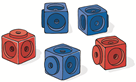 Die Lehrkraft…legt 23 Würfel stellt die Fragen/Aufforderungen nacheinanderAuftrag an das Kind: Wie viele sind das? Erkläre.Wie viele Zehner hat die Zahl? Erkläre.Lege die Würfel so, dass man erkennen kann, wie viele Zehner es sind.Die Lehrkraft…legt 23 Würfel stellt die Fragen/Aufforderungen nacheinanderAuftrag an das Kind: Wie viele sind das? Erkläre.Wie viele Zehner hat die Zahl? Erkläre.Lege die Würfel so, dass man erkennen kann, wie viele Zehner es sind.Die Lehrkraft…legt 23 Würfel stellt die Fragen/Aufforderungen nacheinanderAuftrag an das Kind: Wie viele sind das? Erkläre.Wie viele Zehner hat die Zahl? Erkläre.Lege die Würfel so, dass man erkennen kann, wie viele Zehner es sind.Die Lehrkraft…legt 23 Würfel stellt die Fragen/Aufforderungen nacheinanderAuftrag an das Kind: Wie viele sind das? Erkläre.Wie viele Zehner hat die Zahl? Erkläre.Lege die Würfel so, dass man erkennen kann, wie viele Zehner es sind.LISUM, 2020, CC-BY-SA 4.0Zusatzmaterial zum Diagnosebogen der Handreichung „Erfolgreich rechnen lernen“3939 Stellenwerte Stellenwerte Stellenwerte Stellenwerte5b) Entbündeln5b) Entbündeln5b) EntbündelnDie Lehrkraft…legt drei Steckwürfelstangen hin stellt die Fragen/Aufforderungen nacheinanderverändert die Stangen entsprechendAuftrag an das Kind: Hier sind drei Zehner. Wie viele Würfel sind das?Wenn ich jetzt einen Würfel wegnehme (Würfel abbrechen), wie viele Zehner sind es dann? Und wenn ich noch einen Würfel wegnehme, wie viele sind es nun?Die Lehrkraft…legt drei Steckwürfelstangen hin stellt die Fragen/Aufforderungen nacheinanderverändert die Stangen entsprechendAuftrag an das Kind: Hier sind drei Zehner. Wie viele Würfel sind das?Wenn ich jetzt einen Würfel wegnehme (Würfel abbrechen), wie viele Zehner sind es dann? Und wenn ich noch einen Würfel wegnehme, wie viele sind es nun?Die Lehrkraft…legt drei Steckwürfelstangen hin stellt die Fragen/Aufforderungen nacheinanderverändert die Stangen entsprechendAuftrag an das Kind: Hier sind drei Zehner. Wie viele Würfel sind das?Wenn ich jetzt einen Würfel wegnehme (Würfel abbrechen), wie viele Zehner sind es dann? Und wenn ich noch einen Würfel wegnehme, wie viele sind es nun?Die Lehrkraft…legt drei Steckwürfelstangen hin stellt die Fragen/Aufforderungen nacheinanderverändert die Stangen entsprechendAuftrag an das Kind: Hier sind drei Zehner. Wie viele Würfel sind das?Wenn ich jetzt einen Würfel wegnehme (Würfel abbrechen), wie viele Zehner sind es dann? Und wenn ich noch einen Würfel wegnehme, wie viele sind es nun?LISUM, 2020, CC-BY-SA 4.0Zusatzmaterial zum Diagnosebogen der Handreichung „Erfolgreich rechnen lernen“4040 Stellenwerte Stellenwerte Stellenwerte Stellenwerte5b) Entbündeln5b) Entbündeln5b) EntbündelnMögliche BeobachtungenDie Anzahl der Würfel (dreißig) kann richtig benannt werden.Die Anzahl der Würfel wird zählend ermittelt.Die Anzahl der verbleibenden Zehner kann richtig benannt werden (zwei Zehner).Die Anzahl der verbleibenden Zehner wird zwanzig genannt.Die Anzahl der verbleibenden Zehner wird nicht oder falsch genannt.Mögliche BeobachtungenDie Anzahl der Würfel (dreißig) kann richtig benannt werden.Die Anzahl der Würfel wird zählend ermittelt.Die Anzahl der verbleibenden Zehner kann richtig benannt werden (zwei Zehner).Die Anzahl der verbleibenden Zehner wird zwanzig genannt.Die Anzahl der verbleibenden Zehner wird nicht oder falsch genannt.Mögliche BeobachtungenDie Anzahl der Würfel (dreißig) kann richtig benannt werden.Die Anzahl der Würfel wird zählend ermittelt.Die Anzahl der verbleibenden Zehner kann richtig benannt werden (zwei Zehner).Die Anzahl der verbleibenden Zehner wird zwanzig genannt.Die Anzahl der verbleibenden Zehner wird nicht oder falsch genannt.Mögliche BeobachtungenDie Anzahl der Würfel (dreißig) kann richtig benannt werden.Die Anzahl der Würfel wird zählend ermittelt.Die Anzahl der verbleibenden Zehner kann richtig benannt werden (zwei Zehner).Die Anzahl der verbleibenden Zehner wird zwanzig genannt.Die Anzahl der verbleibenden Zehner wird nicht oder falsch genannt.LISUM, 2020, CC-BY-SA 4.0Zusatzmaterial zum Diagnosebogen der Handreichung „Erfolgreich rechnen lernen“ Stellenwerte Stellenwerte Stellenwerte Stellenwerte5a) Bündeln5a) Bündeln5a) BündelnMögliche BeobachtungenDie Anzahl der Würfel kann bestimmt werden.Die Anzahl der Zehner kann genannt werden.Es werden zwei Zehnerbündel hergestellt. Das Kind verzählt sich, die Aufgaben zu den Zehnern und zum Bündeln gelingen jedoch.Die Anzahl der Würfel kann nicht bestimmt werden.Die Anzahl der Zehner kann nicht genannt werden.Mögliche BeobachtungenDie Anzahl der Würfel kann bestimmt werden.Die Anzahl der Zehner kann genannt werden.Es werden zwei Zehnerbündel hergestellt. Das Kind verzählt sich, die Aufgaben zu den Zehnern und zum Bündeln gelingen jedoch.Die Anzahl der Würfel kann nicht bestimmt werden.Die Anzahl der Zehner kann nicht genannt werden.Mögliche BeobachtungenDie Anzahl der Würfel kann bestimmt werden.Die Anzahl der Zehner kann genannt werden.Es werden zwei Zehnerbündel hergestellt. Das Kind verzählt sich, die Aufgaben zu den Zehnern und zum Bündeln gelingen jedoch.Die Anzahl der Würfel kann nicht bestimmt werden.Die Anzahl der Zehner kann nicht genannt werden.Mögliche BeobachtungenDie Anzahl der Würfel kann bestimmt werden.Die Anzahl der Zehner kann genannt werden.Es werden zwei Zehnerbündel hergestellt. Das Kind verzählt sich, die Aufgaben zu den Zehnern und zum Bündeln gelingen jedoch.Die Anzahl der Würfel kann nicht bestimmt werden.Die Anzahl der Zehner kann nicht genannt werden.LISUM, 2020, CC-BY-SA 4.0Zusatzmaterial zum Diagnosebogen der Handreichung „Erfolgreich rechnen lernen“ Stellenwerte: Lesen, Schreiben und Sprechen von Zahlen Stellenwerte: Lesen, Schreiben und Sprechen von Zahlen Stellenwerte: Lesen, Schreiben und Sprechen von Zahlen Stellenwerte: Lesen, Schreiben und Sprechen von Zahlen6a) Zahl mit Zehnersystem-Blöcken legen und       aufschreiben lassen6a) Zahl mit Zehnersystem-Blöcken legen und       aufschreiben lassen6a) Zahl mit Zehnersystem-Blöcken legen und       aufschreiben lassenDie Lehrkraft…legt Zehnerstangen nach „oben“, Einerwürfel nach „unten“ 5Z 3E (3Z)Auftrag an das Kind: Hier liegt eine Zahl mit Zehnersystemblöcken.Schreibe die Zahl auf.Erkläre, woran du erkennst, wie die Zahl geschrieben wird.Die Lehrkraft…legt Zehnerstangen nach „oben“, Einerwürfel nach „unten“ 5Z 3E (3Z)Auftrag an das Kind: Hier liegt eine Zahl mit Zehnersystemblöcken.Schreibe die Zahl auf.Erkläre, woran du erkennst, wie die Zahl geschrieben wird.Die Lehrkraft…legt Zehnerstangen nach „oben“, Einerwürfel nach „unten“ 5Z 3E (3Z)Auftrag an das Kind: Hier liegt eine Zahl mit Zehnersystemblöcken.Schreibe die Zahl auf.Erkläre, woran du erkennst, wie die Zahl geschrieben wird.Die Lehrkraft…legt Zehnerstangen nach „oben“, Einerwürfel nach „unten“ 5Z 3E (3Z)Auftrag an das Kind: Hier liegt eine Zahl mit Zehnersystemblöcken.Schreibe die Zahl auf.Erkläre, woran du erkennst, wie die Zahl geschrieben wird.LISUM, 2020, CC-BY-SA 4.0Zusatzmaterial zum Diagnosebogen der Handreichung „Erfolgreich rechnen lernen“4141 Stellenwerte: Lesen, Schreiben und Sprechen von Zahlen Stellenwerte: Lesen, Schreiben und Sprechen von Zahlen Stellenwerte: Lesen, Schreiben und Sprechen von Zahlen Stellenwerte: Lesen, Schreiben und Sprechen von Zahlen6a*) Zahl mit Zehnersystem-Blöcken nicht vollständig         gebündelt legen6a*) Zahl mit Zehnersystem-Blöcken nicht vollständig         gebündelt legen6a*) Zahl mit Zehnersystem-Blöcken nicht vollständig         gebündelt legenDie Lehrkraft…legt Zehnerstangen nach „oben“, Einerwürfel nach „unten“ 3Z 12E Auftrag an das Kind: Hier liegt eine Zahl mit Zehnersystemblöcken.Schreibe die Zahl auf.Erkläre, woran du erkennst, wie die Zahl geschrieben wird.Die Lehrkraft…legt Zehnerstangen nach „oben“, Einerwürfel nach „unten“ 3Z 12E Auftrag an das Kind: Hier liegt eine Zahl mit Zehnersystemblöcken.Schreibe die Zahl auf.Erkläre, woran du erkennst, wie die Zahl geschrieben wird.Die Lehrkraft…legt Zehnerstangen nach „oben“, Einerwürfel nach „unten“ 3Z 12E Auftrag an das Kind: Hier liegt eine Zahl mit Zehnersystemblöcken.Schreibe die Zahl auf.Erkläre, woran du erkennst, wie die Zahl geschrieben wird.Die Lehrkraft…legt Zehnerstangen nach „oben“, Einerwürfel nach „unten“ 3Z 12E Auftrag an das Kind: Hier liegt eine Zahl mit Zehnersystemblöcken.Schreibe die Zahl auf.Erkläre, woran du erkennst, wie die Zahl geschrieben wird.LISUM, 2020, CC-BY-SA 4.0Zusatzmaterial zum Diagnosebogen der Handreichung „Erfolgreich rechnen lernen“4242 Stellenwerte: Lesen, Schreiben und Sprechen von Zahlen Stellenwerte: Lesen, Schreiben und Sprechen von Zahlen Stellenwerte: Lesen, Schreiben und Sprechen von Zahlen Stellenwerte: Lesen, Schreiben und Sprechen von Zahlen6a*) Zahl mit Zehnersystem-Blöcken nicht vollständig         gebündelt legen6a*) Zahl mit Zehnersystem-Blöcken nicht vollständig         gebündelt legen6a*) Zahl mit Zehnersystem-Blöcken nicht vollständig         gebündelt legenMögliche BeobachtungenDie Zahlen können korrekt aufgeschrieben werden.Die einzelnen Ziffern an den jeweiligen Stellen können entsprechend ihrem Stellenwert gedeutet und angemessen erklärt werden.Zahlendreher beim NotierenDie ungebündelten Anzahlen werden ungebündelt notiert (3 Zehner, 12 Einer als 312).Die einzelnen Ziffern an den jeweiligen Stellen werden nicht entsprechend ihrem Stellenwert gedeutet und/oder können nicht angemessen erklärt werden.Mögliche BeobachtungenDie Zahlen können korrekt aufgeschrieben werden.Die einzelnen Ziffern an den jeweiligen Stellen können entsprechend ihrem Stellenwert gedeutet und angemessen erklärt werden.Zahlendreher beim NotierenDie ungebündelten Anzahlen werden ungebündelt notiert (3 Zehner, 12 Einer als 312).Die einzelnen Ziffern an den jeweiligen Stellen werden nicht entsprechend ihrem Stellenwert gedeutet und/oder können nicht angemessen erklärt werden.Mögliche BeobachtungenDie Zahlen können korrekt aufgeschrieben werden.Die einzelnen Ziffern an den jeweiligen Stellen können entsprechend ihrem Stellenwert gedeutet und angemessen erklärt werden.Zahlendreher beim NotierenDie ungebündelten Anzahlen werden ungebündelt notiert (3 Zehner, 12 Einer als 312).Die einzelnen Ziffern an den jeweiligen Stellen werden nicht entsprechend ihrem Stellenwert gedeutet und/oder können nicht angemessen erklärt werden.Mögliche BeobachtungenDie Zahlen können korrekt aufgeschrieben werden.Die einzelnen Ziffern an den jeweiligen Stellen können entsprechend ihrem Stellenwert gedeutet und angemessen erklärt werden.Zahlendreher beim NotierenDie ungebündelten Anzahlen werden ungebündelt notiert (3 Zehner, 12 Einer als 312).Die einzelnen Ziffern an den jeweiligen Stellen werden nicht entsprechend ihrem Stellenwert gedeutet und/oder können nicht angemessen erklärt werden.LISUM, 2020, CC-BY-SA 4.0Zusatzmaterial zum Diagnosebogen der Handreichung „Erfolgreich rechnen lernen“ Stellenwerte: Lesen, Schreiben und Sprechen von Zahlen Stellenwerte: Lesen, Schreiben und Sprechen von Zahlen Stellenwerte: Lesen, Schreiben und Sprechen von Zahlen Stellenwerte: Lesen, Schreiben und Sprechen von Zahlen6a) Zahl mit Zehnersystem-Blöcken legen und       aufschreiben lassen6a) Zahl mit Zehnersystem-Blöcken legen und       aufschreiben lassen6a) Zahl mit Zehnersystem-Blöcken legen und       aufschreiben lassenMögliche BeobachtungenDie Zahlen können korrekt aufgeschrieben werden.Die einzelnen Ziffern an den jeweiligen Stellen können entsprechend ihrem Stellenwert gedeutet und angemessen erklärt werden.Zahlendreher beim NotierenDie Anzahl des Materials wird notiert (z. B. bei 5 Zehnerstangen und 3 Einerwürfeln: „8“).Probleme beim Schreiben und Lesen von Nullen: z. B. 503 statt 53Die einzelnen Ziffern an den jeweiligen Stellen werden nicht entsprechend ihrem Stellenwert gedeutet und/oder können nicht angemessen erklärt werden.Mögliche BeobachtungenDie Zahlen können korrekt aufgeschrieben werden.Die einzelnen Ziffern an den jeweiligen Stellen können entsprechend ihrem Stellenwert gedeutet und angemessen erklärt werden.Zahlendreher beim NotierenDie Anzahl des Materials wird notiert (z. B. bei 5 Zehnerstangen und 3 Einerwürfeln: „8“).Probleme beim Schreiben und Lesen von Nullen: z. B. 503 statt 53Die einzelnen Ziffern an den jeweiligen Stellen werden nicht entsprechend ihrem Stellenwert gedeutet und/oder können nicht angemessen erklärt werden.Mögliche BeobachtungenDie Zahlen können korrekt aufgeschrieben werden.Die einzelnen Ziffern an den jeweiligen Stellen können entsprechend ihrem Stellenwert gedeutet und angemessen erklärt werden.Zahlendreher beim NotierenDie Anzahl des Materials wird notiert (z. B. bei 5 Zehnerstangen und 3 Einerwürfeln: „8“).Probleme beim Schreiben und Lesen von Nullen: z. B. 503 statt 53Die einzelnen Ziffern an den jeweiligen Stellen werden nicht entsprechend ihrem Stellenwert gedeutet und/oder können nicht angemessen erklärt werden.Mögliche BeobachtungenDie Zahlen können korrekt aufgeschrieben werden.Die einzelnen Ziffern an den jeweiligen Stellen können entsprechend ihrem Stellenwert gedeutet und angemessen erklärt werden.Zahlendreher beim NotierenDie Anzahl des Materials wird notiert (z. B. bei 5 Zehnerstangen und 3 Einerwürfeln: „8“).Probleme beim Schreiben und Lesen von Nullen: z. B. 503 statt 53Die einzelnen Ziffern an den jeweiligen Stellen werden nicht entsprechend ihrem Stellenwert gedeutet und/oder können nicht angemessen erklärt werden.LISUM, 2020, CC-BY-SA 4.0Zusatzmaterial zum Diagnosebogen der Handreichung „Erfolgreich rechnen lernen“ Stellenwerte: Lesen, Schreiben und Sprechen von Zahlen Stellenwerte: Lesen, Schreiben und Sprechen von Zahlen Stellenwerte: Lesen, Schreiben und Sprechen von Zahlen Stellenwerte: Lesen, Schreiben und Sprechen von Zahlen6b) Zahlen vorgeben und mit Zehnersystem-Blöcken        legen lassen6b) Zahlen vorgeben und mit Zehnersystem-Blöcken        legen lassen6b) Zahlen vorgeben und mit Zehnersystem-Blöcken        legen lassenDie Lehrkraft…notiert die Zahlen nacheinander:54, 37, 40, 22Auftrag an das Kind: Ich schreibe dir eine Zahl auf.Lege sie mit Zehnersystem-Blöcken.Erkläre, woran du erkennst, was du legen musst.Die Lehrkraft…notiert die Zahlen nacheinander:54, 37, 40, 22Auftrag an das Kind: Ich schreibe dir eine Zahl auf.Lege sie mit Zehnersystem-Blöcken.Erkläre, woran du erkennst, was du legen musst.Die Lehrkraft…notiert die Zahlen nacheinander:54, 37, 40, 22Auftrag an das Kind: Ich schreibe dir eine Zahl auf.Lege sie mit Zehnersystem-Blöcken.Erkläre, woran du erkennst, was du legen musst.Die Lehrkraft…notiert die Zahlen nacheinander:54, 37, 40, 22Auftrag an das Kind: Ich schreibe dir eine Zahl auf.Lege sie mit Zehnersystem-Blöcken.Erkläre, woran du erkennst, was du legen musst.LISUM, 2020, CC-BY-SA 4.0Zusatzmaterial zum Diagnosebogen der Handreichung „Erfolgreich rechnen lernen“4343 Stellenwerte: Lesen, Schreiben und Sprechen von Zahlen Stellenwerte: Lesen, Schreiben und Sprechen von Zahlen Stellenwerte: Lesen, Schreiben und Sprechen von Zahlen Stellenwerte: Lesen, Schreiben und Sprechen von Zahlen6c) Zahlen mit Zehnersystem-Blöcken vollständig       gebündelt vorgeben und nennen lassen6c) Zahlen mit Zehnersystem-Blöcken vollständig       gebündelt vorgeben und nennen lassen6c) Zahlen mit Zehnersystem-Blöcken vollständig       gebündelt vorgeben und nennen lassenDie Lehrkraft…legt Zehnerstangen nach „oben“, Einerwürfel nach „unten“ legt die Zahlen nacheinander: 4Z 3E, (5Z) Auftrag an das Kind: Hier liegt eine Zahl mit Zehnersystemblöcken.Wie heißt die Zahl?Die Lehrkraft…legt Zehnerstangen nach „oben“, Einerwürfel nach „unten“ legt die Zahlen nacheinander: 4Z 3E, (5Z) Auftrag an das Kind: Hier liegt eine Zahl mit Zehnersystemblöcken.Wie heißt die Zahl?Die Lehrkraft…legt Zehnerstangen nach „oben“, Einerwürfel nach „unten“ legt die Zahlen nacheinander: 4Z 3E, (5Z) Auftrag an das Kind: Hier liegt eine Zahl mit Zehnersystemblöcken.Wie heißt die Zahl?Die Lehrkraft…legt Zehnerstangen nach „oben“, Einerwürfel nach „unten“ legt die Zahlen nacheinander: 4Z 3E, (5Z) Auftrag an das Kind: Hier liegt eine Zahl mit Zehnersystemblöcken.Wie heißt die Zahl?LISUM, 2020, CC-BY-SA 4.0Zusatzmaterial zum Diagnosebogen der Handreichung „Erfolgreich rechnen lernen“4444 Stellenwerte: Lesen, Schreiben und Sprechen von Zahlen Stellenwerte: Lesen, Schreiben und Sprechen von Zahlen Stellenwerte: Lesen, Schreiben und Sprechen von Zahlen Stellenwerte: Lesen, Schreiben und Sprechen von Zahlen6c) Zahlen mit Zehnersystem-Blöcken vollständig       gebündelt vorgeben und nennen lassen6c) Zahlen mit Zehnersystem-Blöcken vollständig       gebündelt vorgeben und nennen lassen6c) Zahlen mit Zehnersystem-Blöcken vollständig       gebündelt vorgeben und nennen lassenMögliche BeobachtungenDie Zahl wird korrekt benannt.Die Zahl wird korrekt benannt, der Zusammenhang zwischen Material und den Wortbestandteilen kann jedoch nicht erklärt werden („Woher weißt du das?“).Es entstehen Zahlendreher beim Sprechen der dargestellten Anzahlen.Die Anzahl der Objekte wird genannt (z. B. bei 4 Zehnerstangen und 3 Einerwürfeln: sieben).Mögliche BeobachtungenDie Zahl wird korrekt benannt.Die Zahl wird korrekt benannt, der Zusammenhang zwischen Material und den Wortbestandteilen kann jedoch nicht erklärt werden („Woher weißt du das?“).Es entstehen Zahlendreher beim Sprechen der dargestellten Anzahlen.Die Anzahl der Objekte wird genannt (z. B. bei 4 Zehnerstangen und 3 Einerwürfeln: sieben).Mögliche BeobachtungenDie Zahl wird korrekt benannt.Die Zahl wird korrekt benannt, der Zusammenhang zwischen Material und den Wortbestandteilen kann jedoch nicht erklärt werden („Woher weißt du das?“).Es entstehen Zahlendreher beim Sprechen der dargestellten Anzahlen.Die Anzahl der Objekte wird genannt (z. B. bei 4 Zehnerstangen und 3 Einerwürfeln: sieben).Mögliche BeobachtungenDie Zahl wird korrekt benannt.Die Zahl wird korrekt benannt, der Zusammenhang zwischen Material und den Wortbestandteilen kann jedoch nicht erklärt werden („Woher weißt du das?“).Es entstehen Zahlendreher beim Sprechen der dargestellten Anzahlen.Die Anzahl der Objekte wird genannt (z. B. bei 4 Zehnerstangen und 3 Einerwürfeln: sieben).LISUM, 2020, CC-BY-SA 4.0Zusatzmaterial zum Diagnosebogen der Handreichung „Erfolgreich rechnen lernen“ Stellenwerte: Lesen, Schreiben und Sprechen von Zahlen Stellenwerte: Lesen, Schreiben und Sprechen von Zahlen Stellenwerte: Lesen, Schreiben und Sprechen von Zahlen Stellenwerte: Lesen, Schreiben und Sprechen von Zahlen6b) Zahlen vorgeben und mit Zehnersystem-Blöcken        legen lassen6b) Zahlen vorgeben und mit Zehnersystem-Blöcken        legen lassen6b) Zahlen vorgeben und mit Zehnersystem-Blöcken        legen lassenMögliche BeobachtungenDie Zahlen können mit dem Material korrekt gelegt werden.Die einzelnen Ziffern an den jeweiligen Stellen können entsprechend ihrem Stellenwert gedeutet und angemessen erklärt werden.Nullen können nicht oder nur fehlerhaft gedeutet werden.Die einzelnen Ziffern an den jeweiligen Stellen werden nicht entsprechend ihrem Stellenwert gedeutet und/oder können nicht angemessen erklärt werden.Mögliche BeobachtungenDie Zahlen können mit dem Material korrekt gelegt werden.Die einzelnen Ziffern an den jeweiligen Stellen können entsprechend ihrem Stellenwert gedeutet und angemessen erklärt werden.Nullen können nicht oder nur fehlerhaft gedeutet werden.Die einzelnen Ziffern an den jeweiligen Stellen werden nicht entsprechend ihrem Stellenwert gedeutet und/oder können nicht angemessen erklärt werden.Mögliche BeobachtungenDie Zahlen können mit dem Material korrekt gelegt werden.Die einzelnen Ziffern an den jeweiligen Stellen können entsprechend ihrem Stellenwert gedeutet und angemessen erklärt werden.Nullen können nicht oder nur fehlerhaft gedeutet werden.Die einzelnen Ziffern an den jeweiligen Stellen werden nicht entsprechend ihrem Stellenwert gedeutet und/oder können nicht angemessen erklärt werden.Mögliche BeobachtungenDie Zahlen können mit dem Material korrekt gelegt werden.Die einzelnen Ziffern an den jeweiligen Stellen können entsprechend ihrem Stellenwert gedeutet und angemessen erklärt werden.Nullen können nicht oder nur fehlerhaft gedeutet werden.Die einzelnen Ziffern an den jeweiligen Stellen werden nicht entsprechend ihrem Stellenwert gedeutet und/oder können nicht angemessen erklärt werden.LISUM, 2020, CC-BY-SA 4.0Zusatzmaterial zum Diagnosebogen der Handreichung „Erfolgreich rechnen lernen“ Stellenwerte: Lesen, Schreiben und Sprechen von Zahlen Stellenwerte: Lesen, Schreiben und Sprechen von Zahlen Stellenwerte: Lesen, Schreiben und Sprechen von Zahlen Stellenwerte: Lesen, Schreiben und Sprechen von Zahlen6c*) Zahl mit Zehnersystem-Blöcken nicht vollständig         gebündelt legen6c*) Zahl mit Zehnersystem-Blöcken nicht vollständig         gebündelt legen6c*) Zahl mit Zehnersystem-Blöcken nicht vollständig         gebündelt legenDie Lehrkraft…legt Zehnerstangen nach „oben“, Einerwürfel nach „unten“ legt die Zahlen nacheinander: 4Z 12EAuftrag an das Kind: Hier liegt eine Zahl mit Zehnersystemblöcken.Wie heißt die Zahl?Die Lehrkraft…legt Zehnerstangen nach „oben“, Einerwürfel nach „unten“ legt die Zahlen nacheinander: 4Z 12EAuftrag an das Kind: Hier liegt eine Zahl mit Zehnersystemblöcken.Wie heißt die Zahl?Die Lehrkraft…legt Zehnerstangen nach „oben“, Einerwürfel nach „unten“ legt die Zahlen nacheinander: 4Z 12EAuftrag an das Kind: Hier liegt eine Zahl mit Zehnersystemblöcken.Wie heißt die Zahl?Die Lehrkraft…legt Zehnerstangen nach „oben“, Einerwürfel nach „unten“ legt die Zahlen nacheinander: 4Z 12EAuftrag an das Kind: Hier liegt eine Zahl mit Zehnersystemblöcken.Wie heißt die Zahl?LISUM, 2020, CC-BY-SA 4.0Zusatzmaterial zum Diagnosebogen der Handreichung „Erfolgreich rechnen lernen“4545 Stellenwerte: Lesen, Schreiben und Sprechen von Zahlen Stellenwerte: Lesen, Schreiben und Sprechen von Zahlen Stellenwerte: Lesen, Schreiben und Sprechen von Zahlen Stellenwerte: Lesen, Schreiben und Sprechen von Zahlen6d) Zahlen nennen und mit Zehnersystem-Blöcken legen       lassen6d) Zahlen nennen und mit Zehnersystem-Blöcken legen       lassen6d) Zahlen nennen und mit Zehnersystem-Blöcken legen       lassenDie Lehrkraft…nennt die Zahlen nacheinander:56, 34, 40, zwanzig und fünf, …Auftrag an das Kind: Lege sie mit den Zehnersystem-Blöcken.Erkläre, was du legen musst.Die Lehrkraft…nennt die Zahlen nacheinander:56, 34, 40, zwanzig und fünf, …Auftrag an das Kind: Lege sie mit den Zehnersystem-Blöcken.Erkläre, was du legen musst.Die Lehrkraft…nennt die Zahlen nacheinander:56, 34, 40, zwanzig und fünf, …Auftrag an das Kind: Lege sie mit den Zehnersystem-Blöcken.Erkläre, was du legen musst.Die Lehrkraft…nennt die Zahlen nacheinander:56, 34, 40, zwanzig und fünf, …Auftrag an das Kind: Lege sie mit den Zehnersystem-Blöcken.Erkläre, was du legen musst.LISUM, 2020, CC-BY-SA 4.0Zusatzmaterial zum Diagnosebogen der Handreichung „Erfolgreich rechnen lernen“4646 Stellenwerte: Lesen, Schreiben und Sprechen von Zahlen Stellenwerte: Lesen, Schreiben und Sprechen von Zahlen Stellenwerte: Lesen, Schreiben und Sprechen von Zahlen Stellenwerte: Lesen, Schreiben und Sprechen von Zahlen6d) Zahlen nennen und mit Zehnersystem-Blöcken legen       lassen6d) Zahlen nennen und mit Zehnersystem-Blöcken legen       lassen6d) Zahlen nennen und mit Zehnersystem-Blöcken legen       lassenMögliche BeobachtungenSicheres Legen der gesprochenen Zahlen.Die Anzahl kann mit Material gelegt werden, der Zusammenhang zwischen Material und den Wortbestandteilen kann jedoch nicht erklärt werden („Woher weißt du, dass du...?“). Mit den Zehnersystem-Blöcken wird das Zahlzeichen gelegt (also nicht die Anzahl).Die Anzahl der einzelnen Stellenwerte wird gelegt ohne Rücksicht auf ihre Mächtigkeit (z. B. dreiundfünfzig: drei Zehnerstangen und fünf Zehnerstangen).Mögliche BeobachtungenSicheres Legen der gesprochenen Zahlen.Die Anzahl kann mit Material gelegt werden, der Zusammenhang zwischen Material und den Wortbestandteilen kann jedoch nicht erklärt werden („Woher weißt du, dass du...?“). Mit den Zehnersystem-Blöcken wird das Zahlzeichen gelegt (also nicht die Anzahl).Die Anzahl der einzelnen Stellenwerte wird gelegt ohne Rücksicht auf ihre Mächtigkeit (z. B. dreiundfünfzig: drei Zehnerstangen und fünf Zehnerstangen).Mögliche BeobachtungenSicheres Legen der gesprochenen Zahlen.Die Anzahl kann mit Material gelegt werden, der Zusammenhang zwischen Material und den Wortbestandteilen kann jedoch nicht erklärt werden („Woher weißt du, dass du...?“). Mit den Zehnersystem-Blöcken wird das Zahlzeichen gelegt (also nicht die Anzahl).Die Anzahl der einzelnen Stellenwerte wird gelegt ohne Rücksicht auf ihre Mächtigkeit (z. B. dreiundfünfzig: drei Zehnerstangen und fünf Zehnerstangen).Mögliche BeobachtungenSicheres Legen der gesprochenen Zahlen.Die Anzahl kann mit Material gelegt werden, der Zusammenhang zwischen Material und den Wortbestandteilen kann jedoch nicht erklärt werden („Woher weißt du, dass du...?“). Mit den Zehnersystem-Blöcken wird das Zahlzeichen gelegt (also nicht die Anzahl).Die Anzahl der einzelnen Stellenwerte wird gelegt ohne Rücksicht auf ihre Mächtigkeit (z. B. dreiundfünfzig: drei Zehnerstangen und fünf Zehnerstangen).LISUM, 2020, CC-BY-SA 4.0Zusatzmaterial zum Diagnosebogen der Handreichung „Erfolgreich rechnen lernen“ Stellenwerte: Lesen, Schreiben und Sprechen von Zahlen Stellenwerte: Lesen, Schreiben und Sprechen von Zahlen Stellenwerte: Lesen, Schreiben und Sprechen von Zahlen Stellenwerte: Lesen, Schreiben und Sprechen von Zahlen6c*) Zahl mit Zehnersystem-Blöcken nicht vollständig         gebündelt legen6c*) Zahl mit Zehnersystem-Blöcken nicht vollständig         gebündelt legen6c*) Zahl mit Zehnersystem-Blöcken nicht vollständig         gebündelt legenMögliche BeobachtungenDie Zahl wird korrekt benannt.Die nicht vollständig gebündelte Anzahl kann ohne Weiterzählen korrekt benannt werden.Die Zahl wird korrekt benannt, der Zusammenhang zwischen Material und den Wortbestandteilen kann jedoch nicht erklärt werden („Woher weißt du das?“).Es entstehen Zahlendreher beim Sprechen der dargestellten Anzahlen.Die ungebündelten Anzahlen werden ungebündelt ausgesprochen (4 Zehner, 12 Einer als „vierzigzwölf“).Mögliche BeobachtungenDie Zahl wird korrekt benannt.Die nicht vollständig gebündelte Anzahl kann ohne Weiterzählen korrekt benannt werden.Die Zahl wird korrekt benannt, der Zusammenhang zwischen Material und den Wortbestandteilen kann jedoch nicht erklärt werden („Woher weißt du das?“).Es entstehen Zahlendreher beim Sprechen der dargestellten Anzahlen.Die ungebündelten Anzahlen werden ungebündelt ausgesprochen (4 Zehner, 12 Einer als „vierzigzwölf“).Mögliche BeobachtungenDie Zahl wird korrekt benannt.Die nicht vollständig gebündelte Anzahl kann ohne Weiterzählen korrekt benannt werden.Die Zahl wird korrekt benannt, der Zusammenhang zwischen Material und den Wortbestandteilen kann jedoch nicht erklärt werden („Woher weißt du das?“).Es entstehen Zahlendreher beim Sprechen der dargestellten Anzahlen.Die ungebündelten Anzahlen werden ungebündelt ausgesprochen (4 Zehner, 12 Einer als „vierzigzwölf“).Mögliche BeobachtungenDie Zahl wird korrekt benannt.Die nicht vollständig gebündelte Anzahl kann ohne Weiterzählen korrekt benannt werden.Die Zahl wird korrekt benannt, der Zusammenhang zwischen Material und den Wortbestandteilen kann jedoch nicht erklärt werden („Woher weißt du das?“).Es entstehen Zahlendreher beim Sprechen der dargestellten Anzahlen.Die ungebündelten Anzahlen werden ungebündelt ausgesprochen (4 Zehner, 12 Einer als „vierzigzwölf“).LISUM, 2020, CC-BY-SA 4.0Zusatzmaterial zum Diagnosebogen der Handreichung „Erfolgreich rechnen lernen“ Zahl-, Aufgabenzusammenhänge und Rechenregeln Zahl-, Aufgabenzusammenhänge und Rechenregeln Zahl-, Aufgabenzusammenhänge und Rechenregeln Zahl-, Aufgabenzusammenhänge und Rechenregeln7a) Zusammenhang Addition und Subtraktion       (Umkehraufgaben)7a) Zusammenhang Addition und Subtraktion       (Umkehraufgaben)7a) Zusammenhang Addition und Subtraktion       (Umkehraufgaben)Die Lehrkraft…stellt die Aufgaben nacheinander:5 + 4, 9 – 4Auftrag an das Kind: Rechne die Aufgabe.Hat dir die erste Aufgabe beim Lösen der zweiten Aufgabe geholfen?Warum?Die Lehrkraft…stellt die Aufgaben nacheinander:5 + 4, 9 – 4Auftrag an das Kind: Rechne die Aufgabe.Hat dir die erste Aufgabe beim Lösen der zweiten Aufgabe geholfen?Warum?Die Lehrkraft…stellt die Aufgaben nacheinander:5 + 4, 9 – 4Auftrag an das Kind: Rechne die Aufgabe.Hat dir die erste Aufgabe beim Lösen der zweiten Aufgabe geholfen?Warum?Die Lehrkraft…stellt die Aufgaben nacheinander:5 + 4, 9 – 4Auftrag an das Kind: Rechne die Aufgabe.Hat dir die erste Aufgabe beim Lösen der zweiten Aufgabe geholfen?Warum?LISUM, 2020, CC-BY-SA 4.0Zusatzmaterial zum Diagnosebogen der Handreichung „Erfolgreich rechnen lernen“4747 Zahl-, Aufgabenzusammenhänge und Rechenregeln Zahl-, Aufgabenzusammenhänge und Rechenregeln Zahl-, Aufgabenzusammenhänge und Rechenregeln Zahl-, Aufgabenzusammenhänge und Rechenregeln7b) Aufgabenstellung zu Tauschaufgaben7b) Aufgabenstellung zu Tauschaufgaben7b) Aufgabenstellung zu TauschaufgabenDie Lehrkraft…stellt die Aufgaben nacheinander:9 + 3, 3 + 9Auftrag an das Kind: Rechne die Aufgabe.Hat dir die erste Aufgabe beim Lösen der zweiten Aufgabe geholfen?Warum?Die Lehrkraft…stellt die Aufgaben nacheinander:9 + 3, 3 + 9Auftrag an das Kind: Rechne die Aufgabe.Hat dir die erste Aufgabe beim Lösen der zweiten Aufgabe geholfen?Warum?Die Lehrkraft…stellt die Aufgaben nacheinander:9 + 3, 3 + 9Auftrag an das Kind: Rechne die Aufgabe.Hat dir die erste Aufgabe beim Lösen der zweiten Aufgabe geholfen?Warum?Die Lehrkraft…stellt die Aufgaben nacheinander:9 + 3, 3 + 9Auftrag an das Kind: Rechne die Aufgabe.Hat dir die erste Aufgabe beim Lösen der zweiten Aufgabe geholfen?Warum?LISUM, 2020, CC-BY-SA 4.0Zusatzmaterial zum Diagnosebogen der Handreichung „Erfolgreich rechnen lernen“4848 Zahl-, Aufgabenzusammenhänge und Rechenregeln Zahl-, Aufgabenzusammenhänge und Rechenregeln Zahl-, Aufgabenzusammenhänge und Rechenregeln Zahl-, Aufgabenzusammenhänge und Rechenregeln7b) Aufgabenstellung zu Tauschaufgaben7b) Aufgabenstellung zu Tauschaufgaben7b) Aufgabenstellung zu TauschaufgabenMögliche BeobachtungenLösung der zweiten Aufgabe mit Rückgriff auf die TauschaufgabeDie erste Aufgabe wird nicht korrekt oder abzählend gelöst, das Ergebnis wird dann aber zur Lösung der zweiten Aufgabe genutzt.Lösen der zweiten Aufgabe ohne Nutzung der ersten.Mögliche BeobachtungenLösung der zweiten Aufgabe mit Rückgriff auf die TauschaufgabeDie erste Aufgabe wird nicht korrekt oder abzählend gelöst, das Ergebnis wird dann aber zur Lösung der zweiten Aufgabe genutzt.Lösen der zweiten Aufgabe ohne Nutzung der ersten.Mögliche BeobachtungenLösung der zweiten Aufgabe mit Rückgriff auf die TauschaufgabeDie erste Aufgabe wird nicht korrekt oder abzählend gelöst, das Ergebnis wird dann aber zur Lösung der zweiten Aufgabe genutzt.Lösen der zweiten Aufgabe ohne Nutzung der ersten.Mögliche BeobachtungenLösung der zweiten Aufgabe mit Rückgriff auf die TauschaufgabeDie erste Aufgabe wird nicht korrekt oder abzählend gelöst, das Ergebnis wird dann aber zur Lösung der zweiten Aufgabe genutzt.Lösen der zweiten Aufgabe ohne Nutzung der ersten.LISUM, 2020, CC-BY-SA 4.0Zusatzmaterial zum Diagnosebogen der Handreichung „Erfolgreich rechnen lernen“ Zahl-, Aufgabenzusammenhänge und Rechenregeln Zahl-, Aufgabenzusammenhänge und Rechenregeln Zahl-, Aufgabenzusammenhänge und Rechenregeln Zahl-, Aufgabenzusammenhänge und Rechenregeln7a) Zusammenhang Addition und Subtraktion       (Umkehraufgaben)7a) Zusammenhang Addition und Subtraktion       (Umkehraufgaben)7a) Zusammenhang Addition und Subtraktion       (Umkehraufgaben)Mögliche BeobachtungenErfolgreiche Bearbeitung der Aufgaben unter Nutzung des Zusammenhangs der Addition und Subtraktion Zusammenhang wird erkannt (Dann sind es so viel wie vorher), die Ausgangszahl wurde aber vergessen (Wie viel waren das denn?) oder falsch bzw. zählend ermittelt.Erneutes Ermitteln der Ausgangszahl, ohne Nutzung der vorigen AufgabeNur mit Material/nur auf der symbolischen EbeneMögliche BeobachtungenErfolgreiche Bearbeitung der Aufgaben unter Nutzung des Zusammenhangs der Addition und Subtraktion Zusammenhang wird erkannt (Dann sind es so viel wie vorher), die Ausgangszahl wurde aber vergessen (Wie viel waren das denn?) oder falsch bzw. zählend ermittelt.Erneutes Ermitteln der Ausgangszahl, ohne Nutzung der vorigen AufgabeNur mit Material/nur auf der symbolischen EbeneMögliche BeobachtungenErfolgreiche Bearbeitung der Aufgaben unter Nutzung des Zusammenhangs der Addition und Subtraktion Zusammenhang wird erkannt (Dann sind es so viel wie vorher), die Ausgangszahl wurde aber vergessen (Wie viel waren das denn?) oder falsch bzw. zählend ermittelt.Erneutes Ermitteln der Ausgangszahl, ohne Nutzung der vorigen AufgabeNur mit Material/nur auf der symbolischen EbeneMögliche BeobachtungenErfolgreiche Bearbeitung der Aufgaben unter Nutzung des Zusammenhangs der Addition und Subtraktion Zusammenhang wird erkannt (Dann sind es so viel wie vorher), die Ausgangszahl wurde aber vergessen (Wie viel waren das denn?) oder falsch bzw. zählend ermittelt.Erneutes Ermitteln der Ausgangszahl, ohne Nutzung der vorigen AufgabeNur mit Material/nur auf der symbolischen EbeneLISUM, 2020, CC-BY-SA 4.0Zusatzmaterial zum Diagnosebogen der Handreichung „Erfolgreich rechnen lernen“ Zahl-, Aufgabenzusammenhänge und Rechenregeln Zahl-, Aufgabenzusammenhänge und Rechenregeln Zahl-, Aufgabenzusammenhänge und Rechenregeln Zahl-, Aufgabenzusammenhänge und Rechenregeln7c) Aufgabenstellung zu Nachbaraufgaben7c) Aufgabenstellung zu Nachbaraufgaben7c) Aufgabenstellung zu NachbaraufgabenDie Lehrkraft…stellt die Aufgaben nacheinander:7 + 5, 7 + 614 – 7, 14 - 8Auftrag an das Kind: Rechne die Aufgabe.Hat dir die erste Aufgabe beim Lösen der zweiten Aufgabe geholfen?Warum?Die Lehrkraft…stellt die Aufgaben nacheinander:7 + 5, 7 + 614 – 7, 14 - 8Auftrag an das Kind: Rechne die Aufgabe.Hat dir die erste Aufgabe beim Lösen der zweiten Aufgabe geholfen?Warum?Die Lehrkraft…stellt die Aufgaben nacheinander:7 + 5, 7 + 614 – 7, 14 - 8Auftrag an das Kind: Rechne die Aufgabe.Hat dir die erste Aufgabe beim Lösen der zweiten Aufgabe geholfen?Warum?Die Lehrkraft…stellt die Aufgaben nacheinander:7 + 5, 7 + 614 – 7, 14 - 8Auftrag an das Kind: Rechne die Aufgabe.Hat dir die erste Aufgabe beim Lösen der zweiten Aufgabe geholfen?Warum?LISUM, 2020, CC-BY-SA 4.0Zusatzmaterial zum Diagnosebogen der Handreichung „Erfolgreich rechnen lernen“4949 Zahl-, Aufgabenzusammenhänge und Rechenregeln Zahl-, Aufgabenzusammenhänge und Rechenregeln Zahl-, Aufgabenzusammenhänge und Rechenregeln Zahl-, Aufgabenzusammenhänge und Rechenregeln7d) Aufgabenstellung zu Analogieaufgaben7d) Aufgabenstellung zu Analogieaufgaben7d) Aufgabenstellung zu AnalogieaufgabenDie Lehrkraft…stellt die Aufgaben nacheinander:3 + 5, 30 + 50, 23 + 5Auftrag an das Kind: Rechne die Aufgabe.Hat dir die erste Aufgabe beim Lösen der zweiten/dritten Aufgabe geholfen?Warum?Die Lehrkraft…stellt die Aufgaben nacheinander:3 + 5, 30 + 50, 23 + 5Auftrag an das Kind: Rechne die Aufgabe.Hat dir die erste Aufgabe beim Lösen der zweiten/dritten Aufgabe geholfen?Warum?Die Lehrkraft…stellt die Aufgaben nacheinander:3 + 5, 30 + 50, 23 + 5Auftrag an das Kind: Rechne die Aufgabe.Hat dir die erste Aufgabe beim Lösen der zweiten/dritten Aufgabe geholfen?Warum?Die Lehrkraft…stellt die Aufgaben nacheinander:3 + 5, 30 + 50, 23 + 5Auftrag an das Kind: Rechne die Aufgabe.Hat dir die erste Aufgabe beim Lösen der zweiten/dritten Aufgabe geholfen?Warum?LISUM, 2020, CC-BY-SA 4.0Zusatzmaterial zum Diagnosebogen der Handreichung „Erfolgreich rechnen lernen“5050 Zahl-, Aufgabenzusammenhänge und Rechenregeln Zahl-, Aufgabenzusammenhänge und Rechenregeln Zahl-, Aufgabenzusammenhänge und Rechenregeln Zahl-, Aufgabenzusammenhänge und Rechenregeln7d) Aufgabenstellung zu Analogieaufgaben7d) Aufgabenstellung zu Analogieaufgaben7d) Aufgabenstellung zu AnalogieaufgabenMögliche BeobachtungenDie Ergebnisse der ersten Aufgabe werden korrekt zur Lösung der zweiten Aufgabe genutzt.Die erste Aufgabe wird nicht korrekt oder abzählend gelöst, das Ergebnis wird dann aber zur Lösung der zweiten Aufgabe genutzt.Die erste Aufgabe wird nicht zur Lösung der zweiten Aufgabe genutzt.Mögliche BeobachtungenDie Ergebnisse der ersten Aufgabe werden korrekt zur Lösung der zweiten Aufgabe genutzt.Die erste Aufgabe wird nicht korrekt oder abzählend gelöst, das Ergebnis wird dann aber zur Lösung der zweiten Aufgabe genutzt.Die erste Aufgabe wird nicht zur Lösung der zweiten Aufgabe genutzt.Mögliche BeobachtungenDie Ergebnisse der ersten Aufgabe werden korrekt zur Lösung der zweiten Aufgabe genutzt.Die erste Aufgabe wird nicht korrekt oder abzählend gelöst, das Ergebnis wird dann aber zur Lösung der zweiten Aufgabe genutzt.Die erste Aufgabe wird nicht zur Lösung der zweiten Aufgabe genutzt.Mögliche BeobachtungenDie Ergebnisse der ersten Aufgabe werden korrekt zur Lösung der zweiten Aufgabe genutzt.Die erste Aufgabe wird nicht korrekt oder abzählend gelöst, das Ergebnis wird dann aber zur Lösung der zweiten Aufgabe genutzt.Die erste Aufgabe wird nicht zur Lösung der zweiten Aufgabe genutzt.LISUM, 2020, CC-BY-SA 4.0Zusatzmaterial zum Diagnosebogen der Handreichung „Erfolgreich rechnen lernen“ Zahl-, Aufgabenzusammenhänge und Rechenregeln Zahl-, Aufgabenzusammenhänge und Rechenregeln Zahl-, Aufgabenzusammenhänge und Rechenregeln Zahl-, Aufgabenzusammenhänge und Rechenregeln7c) Aufgabenstellung zu Nachbaraufgaben7c) Aufgabenstellung zu Nachbaraufgaben7c) Aufgabenstellung zu NachbaraufgabenMögliche BeobachtungenDie Ergebnisse der ersten Aufgabe werden korrekt zur Lösung der zweiten Aufgabe genutzt.Erste Aufgabe wird nicht korrekt oder abzählend gelöst, das Ergebnis wird dann aber zur Lösung der zweiten Aufgabe genutzt.Die Ergebnisse der ersten Aufgabe werden zur Lösung der zweiten Aufgabe genutzt – allerdings wird dabei falsch ausgeglichen (bei der Subtraktion z. B. „Wenn die Sieben eins größer wird, muss das Ergebnis auch eins größer werden).Die zweite Aufgabe wird ohne Rückgriff auf die erste gelöst.Mögliche BeobachtungenDie Ergebnisse der ersten Aufgabe werden korrekt zur Lösung der zweiten Aufgabe genutzt.Erste Aufgabe wird nicht korrekt oder abzählend gelöst, das Ergebnis wird dann aber zur Lösung der zweiten Aufgabe genutzt.Die Ergebnisse der ersten Aufgabe werden zur Lösung der zweiten Aufgabe genutzt – allerdings wird dabei falsch ausgeglichen (bei der Subtraktion z. B. „Wenn die Sieben eins größer wird, muss das Ergebnis auch eins größer werden).Die zweite Aufgabe wird ohne Rückgriff auf die erste gelöst.Mögliche BeobachtungenDie Ergebnisse der ersten Aufgabe werden korrekt zur Lösung der zweiten Aufgabe genutzt.Erste Aufgabe wird nicht korrekt oder abzählend gelöst, das Ergebnis wird dann aber zur Lösung der zweiten Aufgabe genutzt.Die Ergebnisse der ersten Aufgabe werden zur Lösung der zweiten Aufgabe genutzt – allerdings wird dabei falsch ausgeglichen (bei der Subtraktion z. B. „Wenn die Sieben eins größer wird, muss das Ergebnis auch eins größer werden).Die zweite Aufgabe wird ohne Rückgriff auf die erste gelöst.Mögliche BeobachtungenDie Ergebnisse der ersten Aufgabe werden korrekt zur Lösung der zweiten Aufgabe genutzt.Erste Aufgabe wird nicht korrekt oder abzählend gelöst, das Ergebnis wird dann aber zur Lösung der zweiten Aufgabe genutzt.Die Ergebnisse der ersten Aufgabe werden zur Lösung der zweiten Aufgabe genutzt – allerdings wird dabei falsch ausgeglichen (bei der Subtraktion z. B. „Wenn die Sieben eins größer wird, muss das Ergebnis auch eins größer werden).Die zweite Aufgabe wird ohne Rückgriff auf die erste gelöst.LISUM, 2020, CC-BY-SA 4.0Zusatzmaterial zum Diagnosebogen der Handreichung „Erfolgreich rechnen lernen“ Zahl-, Aufgabenzusammenhänge und Rechenregeln Zahl-, Aufgabenzusammenhänge und Rechenregeln Zahl-, Aufgabenzusammenhänge und Rechenregeln Zahl-, Aufgabenzusammenhänge und Rechenregeln7e) Aufgabenstellung zu Analogieaufgaben7e) Aufgabenstellung zu Analogieaufgaben7e) Aufgabenstellung zu AnalogieaufgabenDie Lehrkraft…stellt die Aufgaben nacheinander:7 – 4, 70 – 40, 27 - 4Auftrag an das Kind: Rechne die Aufgabe.Hat dir die erste Aufgabe beim Lösen der zweiten/dritten Aufgabe geholfen?Warum?Die Lehrkraft…stellt die Aufgaben nacheinander:7 – 4, 70 – 40, 27 - 4Auftrag an das Kind: Rechne die Aufgabe.Hat dir die erste Aufgabe beim Lösen der zweiten/dritten Aufgabe geholfen?Warum?Die Lehrkraft…stellt die Aufgaben nacheinander:7 – 4, 70 – 40, 27 - 4Auftrag an das Kind: Rechne die Aufgabe.Hat dir die erste Aufgabe beim Lösen der zweiten/dritten Aufgabe geholfen?Warum?Die Lehrkraft…stellt die Aufgaben nacheinander:7 – 4, 70 – 40, 27 - 4Auftrag an das Kind: Rechne die Aufgabe.Hat dir die erste Aufgabe beim Lösen der zweiten/dritten Aufgabe geholfen?Warum?LISUM, 2020, CC-BY-SA 4.0Zusatzmaterial zum Diagnosebogen der Handreichung „Erfolgreich rechnen lernen“5151 Zahl-, Aufgabenzusammenhänge und Rechenregeln Zahl-, Aufgabenzusammenhänge und Rechenregeln Zahl-, Aufgabenzusammenhänge und Rechenregeln Zahl-, Aufgabenzusammenhänge und Rechenregeln7f) Aufgabenstellung zum Teil-Ganzes-Konzept7f) Aufgabenstellung zum Teil-Ganzes-Konzept7f) Aufgabenstellung zum Teil-Ganzes-Konzept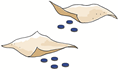 Die Lehrkraft…legt zwei Plättchen unter ein Tuch und fünf Plättchen unter ein zweites Tuchstellt dann die AufgabenAuftrag an das Kind: Wenn ich jetzt ein Plättchen verschiebe, bleiben es gleich viele oder ändert sich etwas an der Gesamtzahl?Woher weißt du das?Die Lehrkraft…legt zwei Plättchen unter ein Tuch und fünf Plättchen unter ein zweites Tuchstellt dann die AufgabenAuftrag an das Kind: Wenn ich jetzt ein Plättchen verschiebe, bleiben es gleich viele oder ändert sich etwas an der Gesamtzahl?Woher weißt du das?Die Lehrkraft…legt zwei Plättchen unter ein Tuch und fünf Plättchen unter ein zweites Tuchstellt dann die AufgabenAuftrag an das Kind: Wenn ich jetzt ein Plättchen verschiebe, bleiben es gleich viele oder ändert sich etwas an der Gesamtzahl?Woher weißt du das?Die Lehrkraft…legt zwei Plättchen unter ein Tuch und fünf Plättchen unter ein zweites Tuchstellt dann die AufgabenAuftrag an das Kind: Wenn ich jetzt ein Plättchen verschiebe, bleiben es gleich viele oder ändert sich etwas an der Gesamtzahl?Woher weißt du das?LISUM, 2020, CC-BY-SA 4.0Zusatzmaterial zum Diagnosebogen der Handreichung „Erfolgreich rechnen lernen“5252 Zahl-, Aufgabenzusammenhänge und Rechenregeln Zahl-, Aufgabenzusammenhänge und Rechenregeln Zahl-, Aufgabenzusammenhänge und Rechenregeln Zahl-, Aufgabenzusammenhänge und Rechenregeln7f) Aufgabenstellung zum Teil-Ganzes-Konzept7f) Aufgabenstellung zum Teil-Ganzes-Konzept7f) Aufgabenstellung zum Teil-Ganzes-KonzeptMögliche BeobachtungenDie Schülerin/Der Schüler kann begründen, dass sich die Gesamtanzahl nicht ändert (z. B. weil keins dazu- oder weggeschoben wird, oder das eine wird weniger, aber das andere wird dafür mehr).Die Schülerin/Der Schüler weiß, dass sich die Anzahl nicht ändert (z. B. weil es die jeweiligen Summen errechnet), kann dies aber nicht begründen.Die Schülerin/Der Schüler gibt an, dass sich die Anzahl ändert.Mögliche BeobachtungenDie Schülerin/Der Schüler kann begründen, dass sich die Gesamtanzahl nicht ändert (z. B. weil keins dazu- oder weggeschoben wird, oder das eine wird weniger, aber das andere wird dafür mehr).Die Schülerin/Der Schüler weiß, dass sich die Anzahl nicht ändert (z. B. weil es die jeweiligen Summen errechnet), kann dies aber nicht begründen.Die Schülerin/Der Schüler gibt an, dass sich die Anzahl ändert.Mögliche BeobachtungenDie Schülerin/Der Schüler kann begründen, dass sich die Gesamtanzahl nicht ändert (z. B. weil keins dazu- oder weggeschoben wird, oder das eine wird weniger, aber das andere wird dafür mehr).Die Schülerin/Der Schüler weiß, dass sich die Anzahl nicht ändert (z. B. weil es die jeweiligen Summen errechnet), kann dies aber nicht begründen.Die Schülerin/Der Schüler gibt an, dass sich die Anzahl ändert.Mögliche BeobachtungenDie Schülerin/Der Schüler kann begründen, dass sich die Gesamtanzahl nicht ändert (z. B. weil keins dazu- oder weggeschoben wird, oder das eine wird weniger, aber das andere wird dafür mehr).Die Schülerin/Der Schüler weiß, dass sich die Anzahl nicht ändert (z. B. weil es die jeweiligen Summen errechnet), kann dies aber nicht begründen.Die Schülerin/Der Schüler gibt an, dass sich die Anzahl ändert.LISUM, 2020, CC-BY-SA 4.0Zusatzmaterial zum Diagnosebogen der Handreichung „Erfolgreich rechnen lernen“ Zahl-, Aufgabenzusammenhänge und Rechenregeln Zahl-, Aufgabenzusammenhänge und Rechenregeln Zahl-, Aufgabenzusammenhänge und Rechenregeln Zahl-, Aufgabenzusammenhänge und Rechenregeln7e) Aufgabenstellung zu Analogieaufgaben7e) Aufgabenstellung zu Analogieaufgaben7e) Aufgabenstellung zu AnalogieaufgabenMögliche BeobachtungenDie Ergebnisse der ersten Aufgabe werden korrekt zur Lösung der zweiten/dritten Aufgabe genutzt.Die erste Aufgabe wird nicht korrekt oder abzählend gelöst, das Ergebnis wird dann aber zur Lösung der zweiten/dritten Aufgabe genutzt.Die erste Aufgabe wird nicht zur Lösung der zweiten/dritten Aufgabe genutzt.Mögliche BeobachtungenDie Ergebnisse der ersten Aufgabe werden korrekt zur Lösung der zweiten/dritten Aufgabe genutzt.Die erste Aufgabe wird nicht korrekt oder abzählend gelöst, das Ergebnis wird dann aber zur Lösung der zweiten/dritten Aufgabe genutzt.Die erste Aufgabe wird nicht zur Lösung der zweiten/dritten Aufgabe genutzt.Mögliche BeobachtungenDie Ergebnisse der ersten Aufgabe werden korrekt zur Lösung der zweiten/dritten Aufgabe genutzt.Die erste Aufgabe wird nicht korrekt oder abzählend gelöst, das Ergebnis wird dann aber zur Lösung der zweiten/dritten Aufgabe genutzt.Die erste Aufgabe wird nicht zur Lösung der zweiten/dritten Aufgabe genutzt.Mögliche BeobachtungenDie Ergebnisse der ersten Aufgabe werden korrekt zur Lösung der zweiten/dritten Aufgabe genutzt.Die erste Aufgabe wird nicht korrekt oder abzählend gelöst, das Ergebnis wird dann aber zur Lösung der zweiten/dritten Aufgabe genutzt.Die erste Aufgabe wird nicht zur Lösung der zweiten/dritten Aufgabe genutzt.LISUM, 2020, CC-BY-SA 4.0Zusatzmaterial zum Diagnosebogen der Handreichung „Erfolgreich rechnen lernen“ Zahl-, Aufgabenzusammenhänge und Rechenregeln Zahl-, Aufgabenzusammenhänge und Rechenregeln Zahl-, Aufgabenzusammenhänge und Rechenregeln Zahl-, Aufgabenzusammenhänge und Rechenregeln7g) Aufgabenstellung zur Konstanz der Summe7g) Aufgabenstellung zur Konstanz der Summe7g) Aufgabenstellung zur Konstanz der SummeDie Lehrkraft…legt Aufgaben vor (z.B. auf Kärtchen) oder schreibt sie auf:7 + 5 = 12, 8 + 4 = 12, 9 + 3 = 12, 10 + 2 = 12 Auftrag an das Kind: Erkläre, warum das Ergebnis bei allen Aufgaben gleich bleibt.Die Lehrkraft…legt Aufgaben vor (z.B. auf Kärtchen) oder schreibt sie auf:7 + 5 = 12, 8 + 4 = 12, 9 + 3 = 12, 10 + 2 = 12 Auftrag an das Kind: Erkläre, warum das Ergebnis bei allen Aufgaben gleich bleibt.Die Lehrkraft…legt Aufgaben vor (z.B. auf Kärtchen) oder schreibt sie auf:7 + 5 = 12, 8 + 4 = 12, 9 + 3 = 12, 10 + 2 = 12 Auftrag an das Kind: Erkläre, warum das Ergebnis bei allen Aufgaben gleich bleibt.Die Lehrkraft…legt Aufgaben vor (z.B. auf Kärtchen) oder schreibt sie auf:7 + 5 = 12, 8 + 4 = 12, 9 + 3 = 12, 10 + 2 = 12 Auftrag an das Kind: Erkläre, warum das Ergebnis bei allen Aufgaben gleich bleibt.LISUM, 2020, CC-BY-SA 4.0Zusatzmaterial zum Diagnosebogen der Handreichung „Erfolgreich rechnen lernen“5353 Zahl-, Aufgabenzusammenhänge und Rechenregeln Zahl-, Aufgabenzusammenhänge und Rechenregeln Zahl-, Aufgabenzusammenhänge und Rechenregeln Zahl-, Aufgabenzusammenhänge und Rechenregeln7h) Aufgabenstellung zur Konstanz der Differenz7h) Aufgabenstellung zur Konstanz der Differenz7h) Aufgabenstellung zur Konstanz der DifferenzDie Lehrkraft…legt Aufgaben vor (z.B. auf Kärtchen) oder schreibt sie auf:7 – 5 = 2, 8 – 6 = 2, 9 – 7 = 2, 10 – 8 = 2Auftrag an das Kind: Erkläre, warum das Ergebnis bei allen Aufgaben gleich bleibt.Die Lehrkraft…legt Aufgaben vor (z.B. auf Kärtchen) oder schreibt sie auf:7 – 5 = 2, 8 – 6 = 2, 9 – 7 = 2, 10 – 8 = 2Auftrag an das Kind: Erkläre, warum das Ergebnis bei allen Aufgaben gleich bleibt.Die Lehrkraft…legt Aufgaben vor (z.B. auf Kärtchen) oder schreibt sie auf:7 – 5 = 2, 8 – 6 = 2, 9 – 7 = 2, 10 – 8 = 2Auftrag an das Kind: Erkläre, warum das Ergebnis bei allen Aufgaben gleich bleibt.Die Lehrkraft…legt Aufgaben vor (z.B. auf Kärtchen) oder schreibt sie auf:7 – 5 = 2, 8 – 6 = 2, 9 – 7 = 2, 10 – 8 = 2Auftrag an das Kind: Erkläre, warum das Ergebnis bei allen Aufgaben gleich bleibt.LISUM, 2020, CC-BY-SA 4.0Zusatzmaterial zum Diagnosebogen der Handreichung „Erfolgreich rechnen lernen“5454 Zahl-, Aufgabenzusammenhänge und Rechenregeln Zahl-, Aufgabenzusammenhänge und Rechenregeln Zahl-, Aufgabenzusammenhänge und Rechenregeln Zahl-, Aufgabenzusammenhänge und Rechenregeln7h) Aufgabenstellung zur Konstanz der Differenz7h) Aufgabenstellung zur Konstanz der Differenz7h) Aufgabenstellung zur Konstanz der DifferenzMögliche BeobachtungenDas gleichsinnige Verändern der beteiligen Zahlen wird erkannt und für die Begründung genutzt (z. B. „die erste Zahl wird eins größer und die zweite auch, deshalb bleibt der Unterschied gleich“).Die Begründung bezieht sich auf die jeweils einzelnen Aufgaben (z. B. „wenn man die Aufgaben ausrechnet, kommt da immer zwei raus“).Mögliche BeobachtungenDas gleichsinnige Verändern der beteiligen Zahlen wird erkannt und für die Begründung genutzt (z. B. „die erste Zahl wird eins größer und die zweite auch, deshalb bleibt der Unterschied gleich“).Die Begründung bezieht sich auf die jeweils einzelnen Aufgaben (z. B. „wenn man die Aufgaben ausrechnet, kommt da immer zwei raus“).Mögliche BeobachtungenDas gleichsinnige Verändern der beteiligen Zahlen wird erkannt und für die Begründung genutzt (z. B. „die erste Zahl wird eins größer und die zweite auch, deshalb bleibt der Unterschied gleich“).Die Begründung bezieht sich auf die jeweils einzelnen Aufgaben (z. B. „wenn man die Aufgaben ausrechnet, kommt da immer zwei raus“).Mögliche BeobachtungenDas gleichsinnige Verändern der beteiligen Zahlen wird erkannt und für die Begründung genutzt (z. B. „die erste Zahl wird eins größer und die zweite auch, deshalb bleibt der Unterschied gleich“).Die Begründung bezieht sich auf die jeweils einzelnen Aufgaben (z. B. „wenn man die Aufgaben ausrechnet, kommt da immer zwei raus“).LISUM, 2020, CC-BY-SA 4.0Zusatzmaterial zum Diagnosebogen der Handreichung „Erfolgreich rechnen lernen“ Zahl-, Aufgabenzusammenhänge und Rechenregeln Zahl-, Aufgabenzusammenhänge und Rechenregeln Zahl-, Aufgabenzusammenhänge und Rechenregeln Zahl-, Aufgabenzusammenhänge und Rechenregeln7g) Aufgabenstellung zur Konstanz der Summe7g) Aufgabenstellung zur Konstanz der Summe7g) Aufgabenstellung zur Konstanz der SummeMögliche BeobachtungenDas gegensinnige Verändern der Summanden wird erkannt und für die Begründung genutzt (z. B. „die erste Zahl wird eins größer und dafür wird die andere eins kleiner, deshalb bleibt das Ergebnis gleich“).Die Begründung bezieht sich auf die jeweils einzelnen Aufgaben (z. B. „wenn man die Aufgaben ausrechnet, kommt da immer zwölf raus“).Mögliche BeobachtungenDas gegensinnige Verändern der Summanden wird erkannt und für die Begründung genutzt (z. B. „die erste Zahl wird eins größer und dafür wird die andere eins kleiner, deshalb bleibt das Ergebnis gleich“).Die Begründung bezieht sich auf die jeweils einzelnen Aufgaben (z. B. „wenn man die Aufgaben ausrechnet, kommt da immer zwölf raus“).Mögliche BeobachtungenDas gegensinnige Verändern der Summanden wird erkannt und für die Begründung genutzt (z. B. „die erste Zahl wird eins größer und dafür wird die andere eins kleiner, deshalb bleibt das Ergebnis gleich“).Die Begründung bezieht sich auf die jeweils einzelnen Aufgaben (z. B. „wenn man die Aufgaben ausrechnet, kommt da immer zwölf raus“).Mögliche BeobachtungenDas gegensinnige Verändern der Summanden wird erkannt und für die Begründung genutzt (z. B. „die erste Zahl wird eins größer und dafür wird die andere eins kleiner, deshalb bleibt das Ergebnis gleich“).Die Begründung bezieht sich auf die jeweils einzelnen Aufgaben (z. B. „wenn man die Aufgaben ausrechnet, kommt da immer zwölf raus“).LISUM, 2020, CC-BY-SA 4.0Zusatzmaterial zum Diagnosebogen der Handreichung „Erfolgreich rechnen lernen“ Zahlen, Aufgabenblick und Rechenstrategien Zahlen, Aufgabenblick und Rechenstrategien Zahlen, Aufgabenblick und Rechenstrategien Zahlen, Aufgabenblick und Rechenstrategien8a) Aufgabenstellungen zum Deuten von Zahlen8a) Aufgabenstellungen zum Deuten von Zahlen8a) Aufgabenstellungen zum Deuten von ZahlenDie Lehrkraft…erklärt die Aufgabenstellung.hält Stift und Papier bereit.Auftrag an das Kind: Schreibe möglichst viele Aufgaben mit dem Ergebnis 10 (4, 35, 24, …) auf.Die Lehrkraft…erklärt die Aufgabenstellung.hält Stift und Papier bereit.Auftrag an das Kind: Schreibe möglichst viele Aufgaben mit dem Ergebnis 10 (4, 35, 24, …) auf.Die Lehrkraft…erklärt die Aufgabenstellung.hält Stift und Papier bereit.Auftrag an das Kind: Schreibe möglichst viele Aufgaben mit dem Ergebnis 10 (4, 35, 24, …) auf.Die Lehrkraft…erklärt die Aufgabenstellung.hält Stift und Papier bereit.Auftrag an das Kind: Schreibe möglichst viele Aufgaben mit dem Ergebnis 10 (4, 35, 24, …) auf.LISUM, 2020, CC-BY-SA 4.0Zusatzmaterial zum Diagnosebogen der Handreichung „Erfolgreich rechnen lernen“5555 Zahlen, Aufgabenblick und Rechenstrategien Zahlen, Aufgabenblick und Rechenstrategien Zahlen, Aufgabenblick und Rechenstrategien Zahlen, Aufgabenblick und Rechenstrategien8b) Aufgabenstellungen zum Überschlagen8b) Aufgabenstellungen zum Überschlagen8b) Aufgabenstellungen zum ÜberschlagenDie Lehrkraft…zeigt nacheinander Aufgaben (z.B. auf Kärtchen):5 + 7, (2 + 6, 4 + 8, 12 + 5, 8 + 9, 13 + 9, …)Auftrag an das Kind: Ich zeige dir eine Aufgabe. Bei der Aufgabe sollst du nicht rechnen, sondern mir schnell sagen, ob das Ergebnis größer oder kleiner 10 (20) ist.Die Lehrkraft…zeigt nacheinander Aufgaben (z.B. auf Kärtchen):5 + 7, (2 + 6, 4 + 8, 12 + 5, 8 + 9, 13 + 9, …)Auftrag an das Kind: Ich zeige dir eine Aufgabe. Bei der Aufgabe sollst du nicht rechnen, sondern mir schnell sagen, ob das Ergebnis größer oder kleiner 10 (20) ist.Die Lehrkraft…zeigt nacheinander Aufgaben (z.B. auf Kärtchen):5 + 7, (2 + 6, 4 + 8, 12 + 5, 8 + 9, 13 + 9, …)Auftrag an das Kind: Ich zeige dir eine Aufgabe. Bei der Aufgabe sollst du nicht rechnen, sondern mir schnell sagen, ob das Ergebnis größer oder kleiner 10 (20) ist.Die Lehrkraft…zeigt nacheinander Aufgaben (z.B. auf Kärtchen):5 + 7, (2 + 6, 4 + 8, 12 + 5, 8 + 9, 13 + 9, …)Auftrag an das Kind: Ich zeige dir eine Aufgabe. Bei der Aufgabe sollst du nicht rechnen, sondern mir schnell sagen, ob das Ergebnis größer oder kleiner 10 (20) ist.LISUM, 2020, CC-BY-SA 4.0Zusatzmaterial zum Diagnosebogen der Handreichung „Erfolgreich rechnen lernen“5656 Zahlen, Aufgabenblick und Rechenstrategien Zahlen, Aufgabenblick und Rechenstrategien Zahlen, Aufgabenblick und Rechenstrategien Zahlen, Aufgabenblick und Rechenstrategien8b) Aufgabenstellungen zum Überschlagen8b) Aufgabenstellungen zum Überschlagen8b) Aufgabenstellungen zum ÜberschlagenMögliche BeobachtungenDas Überschlagen gelingt, die Begründungen beziehen sich auf die Zahlbeziehungen.Es wird nicht überschlagen, sondern gerechnet.Das Überschlagen ist falsch.Beim Ermitteln des Ergebnisses wird abgezählt.Mögliche BeobachtungenDas Überschlagen gelingt, die Begründungen beziehen sich auf die Zahlbeziehungen.Es wird nicht überschlagen, sondern gerechnet.Das Überschlagen ist falsch.Beim Ermitteln des Ergebnisses wird abgezählt.Mögliche BeobachtungenDas Überschlagen gelingt, die Begründungen beziehen sich auf die Zahlbeziehungen.Es wird nicht überschlagen, sondern gerechnet.Das Überschlagen ist falsch.Beim Ermitteln des Ergebnisses wird abgezählt.Mögliche BeobachtungenDas Überschlagen gelingt, die Begründungen beziehen sich auf die Zahlbeziehungen.Es wird nicht überschlagen, sondern gerechnet.Das Überschlagen ist falsch.Beim Ermitteln des Ergebnisses wird abgezählt.LISUM, 2020, CC-BY-SA 4.0Zusatzmaterial zum Diagnosebogen der Handreichung „Erfolgreich rechnen lernen“ Zahlen, Aufgabenblick und Rechenstrategien Zahlen, Aufgabenblick und Rechenstrategien Zahlen, Aufgabenblick und Rechenstrategien Zahlen, Aufgabenblick und Rechenstrategien8a) Aufgabenstellungen zum Deuten von Zahlen8a) Aufgabenstellungen zum Deuten von Zahlen8a) Aufgabenstellungen zum Deuten von ZahlenMögliche BeobachtungenEs werden verschiedene Aufgaben gefunden, auch verschiedene Rechenoperationen können genutzt werden.Es werden verschiedene Aufgaben gefunden, aber nur zu einer Rechenoperation (z. B. Addition).Es werden keine oder nur sehr wenige Aufgaben gefunden.Mögliche BeobachtungenEs werden verschiedene Aufgaben gefunden, auch verschiedene Rechenoperationen können genutzt werden.Es werden verschiedene Aufgaben gefunden, aber nur zu einer Rechenoperation (z. B. Addition).Es werden keine oder nur sehr wenige Aufgaben gefunden.Mögliche BeobachtungenEs werden verschiedene Aufgaben gefunden, auch verschiedene Rechenoperationen können genutzt werden.Es werden verschiedene Aufgaben gefunden, aber nur zu einer Rechenoperation (z. B. Addition).Es werden keine oder nur sehr wenige Aufgaben gefunden.Mögliche BeobachtungenEs werden verschiedene Aufgaben gefunden, auch verschiedene Rechenoperationen können genutzt werden.Es werden verschiedene Aufgaben gefunden, aber nur zu einer Rechenoperation (z. B. Addition).Es werden keine oder nur sehr wenige Aufgaben gefunden.LISUM, 2020, CC-BY-SA 4.0Zusatzmaterial zum Diagnosebogen der Handreichung „Erfolgreich rechnen lernen“ Zahlen, Aufgabenblick und Rechenstrategien Zahlen, Aufgabenblick und Rechenstrategien Zahlen, Aufgabenblick und Rechenstrategien Zahlen, Aufgabenblick und Rechenstrategien8c) Aufgabenstellungen zu Rechenstrategien (ZR bis 20)      Addition8c) Aufgabenstellungen zu Rechenstrategien (ZR bis 20)      Addition8c) Aufgabenstellungen zu Rechenstrategien (ZR bis 20)      AdditionDie Lehrkraft…gibt nacheinander Aufgaben schriftlich vor.7 + 8 (9 + 4, 5 + 6, …)Auftrag an das Kind: Löse die Rechenaufgabe.Beschreibe, wie du vorgehst.Die Lehrkraft…gibt nacheinander Aufgaben schriftlich vor.7 + 8 (9 + 4, 5 + 6, …)Auftrag an das Kind: Löse die Rechenaufgabe.Beschreibe, wie du vorgehst.Die Lehrkraft…gibt nacheinander Aufgaben schriftlich vor.7 + 8 (9 + 4, 5 + 6, …)Auftrag an das Kind: Löse die Rechenaufgabe.Beschreibe, wie du vorgehst.Die Lehrkraft…gibt nacheinander Aufgaben schriftlich vor.7 + 8 (9 + 4, 5 + 6, …)Auftrag an das Kind: Löse die Rechenaufgabe.Beschreibe, wie du vorgehst.LISUM, 2020, CC-BY-SA 4.0Zusatzmaterial zum Diagnosebogen der Handreichung „Erfolgreich rechnen lernen“5757 Zahlen, Aufgabenblick und Rechenstrategien Zahlen, Aufgabenblick und Rechenstrategien Zahlen, Aufgabenblick und Rechenstrategien Zahlen, Aufgabenblick und Rechenstrategien8d) Aufgabenstellungen zu Rechenstrategien (ZR bis 20)       Subtraktion8d) Aufgabenstellungen zu Rechenstrategien (ZR bis 20)       Subtraktion8d) Aufgabenstellungen zu Rechenstrategien (ZR bis 20)       SubtraktionDie Lehrkraft…gibt nacheinander Aufgaben schriftlich vor.15 – 7 (14 – 9, 11 – 8, …)Auftrag an das Kind: Löse die Rechenaufgabe.Beschreibe, wie du vorgehst.Die Lehrkraft…gibt nacheinander Aufgaben schriftlich vor.15 – 7 (14 – 9, 11 – 8, …)Auftrag an das Kind: Löse die Rechenaufgabe.Beschreibe, wie du vorgehst.Die Lehrkraft…gibt nacheinander Aufgaben schriftlich vor.15 – 7 (14 – 9, 11 – 8, …)Auftrag an das Kind: Löse die Rechenaufgabe.Beschreibe, wie du vorgehst.Die Lehrkraft…gibt nacheinander Aufgaben schriftlich vor.15 – 7 (14 – 9, 11 – 8, …)Auftrag an das Kind: Löse die Rechenaufgabe.Beschreibe, wie du vorgehst.LISUM, 2020, CC-BY-SA 4.0Zusatzmaterial zum Diagnosebogen der Handreichung „Erfolgreich rechnen lernen“5858 Zahlen, Aufgabenblick und Rechenstrategien Zahlen, Aufgabenblick und Rechenstrategien Zahlen, Aufgabenblick und Rechenstrategien Zahlen, Aufgabenblick und Rechenstrategien8d) Aufgabenstellungen zu Rechenstrategien (ZR bis 20)       Subtraktion8d) Aufgabenstellungen zu Rechenstrategien (ZR bis 20)       Subtraktion8d) Aufgabenstellungen zu Rechenstrategien (ZR bis 20)       SubtraktionMögliche BeobachtungenDie Aufgaben werden mit Rechenstrategien unter Verwendung von Zahlbeziehungen und automatisierten Grundaufgaben gelöst.Es werden Rechenstrategien genutzt, Teilaufgaben werden aber falsch gelöst.Aufgaben werden durch Zählstrategien gelöst (richtig oder falsch).Mögliche BeobachtungenDie Aufgaben werden mit Rechenstrategien unter Verwendung von Zahlbeziehungen und automatisierten Grundaufgaben gelöst.Es werden Rechenstrategien genutzt, Teilaufgaben werden aber falsch gelöst.Aufgaben werden durch Zählstrategien gelöst (richtig oder falsch).Mögliche BeobachtungenDie Aufgaben werden mit Rechenstrategien unter Verwendung von Zahlbeziehungen und automatisierten Grundaufgaben gelöst.Es werden Rechenstrategien genutzt, Teilaufgaben werden aber falsch gelöst.Aufgaben werden durch Zählstrategien gelöst (richtig oder falsch).Mögliche BeobachtungenDie Aufgaben werden mit Rechenstrategien unter Verwendung von Zahlbeziehungen und automatisierten Grundaufgaben gelöst.Es werden Rechenstrategien genutzt, Teilaufgaben werden aber falsch gelöst.Aufgaben werden durch Zählstrategien gelöst (richtig oder falsch).LISUM, 2020, CC-BY-SA 4.0Zusatzmaterial zum Diagnosebogen der Handreichung „Erfolgreich rechnen lernen“ Zahlen, Aufgabenblick und Rechenstrategien Zahlen, Aufgabenblick und Rechenstrategien Zahlen, Aufgabenblick und Rechenstrategien Zahlen, Aufgabenblick und Rechenstrategien8c) Aufgabenstellungen zu Rechenstrategien (ZR bis 20)      Addition8c) Aufgabenstellungen zu Rechenstrategien (ZR bis 20)      Addition8c) Aufgabenstellungen zu Rechenstrategien (ZR bis 20)      AdditionMögliche BeobachtungenDie Aufgaben werden mit Rechenstrategien unter Verwendung von Zahlbeziehungen und automatisierten Grundaufgaben gelöst.Es werden Rechenstrategien genutzt, Teilaufgaben werden aber falsch gelöst.Aufgaben werden durch Zählstrategien gelöst (richtig oder falsch).Mögliche BeobachtungenDie Aufgaben werden mit Rechenstrategien unter Verwendung von Zahlbeziehungen und automatisierten Grundaufgaben gelöst.Es werden Rechenstrategien genutzt, Teilaufgaben werden aber falsch gelöst.Aufgaben werden durch Zählstrategien gelöst (richtig oder falsch).Mögliche BeobachtungenDie Aufgaben werden mit Rechenstrategien unter Verwendung von Zahlbeziehungen und automatisierten Grundaufgaben gelöst.Es werden Rechenstrategien genutzt, Teilaufgaben werden aber falsch gelöst.Aufgaben werden durch Zählstrategien gelöst (richtig oder falsch).Mögliche BeobachtungenDie Aufgaben werden mit Rechenstrategien unter Verwendung von Zahlbeziehungen und automatisierten Grundaufgaben gelöst.Es werden Rechenstrategien genutzt, Teilaufgaben werden aber falsch gelöst.Aufgaben werden durch Zählstrategien gelöst (richtig oder falsch).LISUM, 2020, CC-BY-SA 4.0Zusatzmaterial zum Diagnosebogen der Handreichung „Erfolgreich rechnen lernen“ Zahlen, Aufgabenblick und Rechenstrategien Zahlen, Aufgabenblick und Rechenstrategien Zahlen, Aufgabenblick und Rechenstrategien Zahlen, Aufgabenblick und Rechenstrategien8c*) Aufgabenstellungen zu Rechenstrategien         (ZR bis 100) Addition8c*) Aufgabenstellungen zu Rechenstrategien         (ZR bis 100) Addition8c*) Aufgabenstellungen zu Rechenstrategien         (ZR bis 100) AdditionDie Lehrkraft…gibt nacheinander Aufgaben schriftlich vor.37 + 9 (25 + 27, 34 + 49, …)Auftrag an das Kind: Löse die Rechenaufgabe.Beschreibe, wie du vorgehst.Die Lehrkraft…gibt nacheinander Aufgaben schriftlich vor.37 + 9 (25 + 27, 34 + 49, …)Auftrag an das Kind: Löse die Rechenaufgabe.Beschreibe, wie du vorgehst.Die Lehrkraft…gibt nacheinander Aufgaben schriftlich vor.37 + 9 (25 + 27, 34 + 49, …)Auftrag an das Kind: Löse die Rechenaufgabe.Beschreibe, wie du vorgehst.Die Lehrkraft…gibt nacheinander Aufgaben schriftlich vor.37 + 9 (25 + 27, 34 + 49, …)Auftrag an das Kind: Löse die Rechenaufgabe.Beschreibe, wie du vorgehst.LISUM, 2020, CC-BY-SA 4.0Zusatzmaterial zum Diagnosebogen der Handreichung „Erfolgreich rechnen lernen“5959 Zahlen, Aufgabenblick und Rechenstrategien Zahlen, Aufgabenblick und Rechenstrategien Zahlen, Aufgabenblick und Rechenstrategien Zahlen, Aufgabenblick und Rechenstrategien8d*) Aufgabenstellungen zu Rechenstrategien          (ZR bis 100) Subtraktion8d*) Aufgabenstellungen zu Rechenstrategien          (ZR bis 100) Subtraktion8d*) Aufgabenstellungen zu Rechenstrategien          (ZR bis 100) SubtraktionDie Lehrkraft…gibt nacheinander Aufgaben schriftlich vor.43 – 8 (72 – 35, 34 – 19, 62 – 59, …)Auftrag an das Kind: Löse die Rechenaufgabe.Beschreibe, wie du vorgehst.Die Lehrkraft…gibt nacheinander Aufgaben schriftlich vor.43 – 8 (72 – 35, 34 – 19, 62 – 59, …)Auftrag an das Kind: Löse die Rechenaufgabe.Beschreibe, wie du vorgehst.Die Lehrkraft…gibt nacheinander Aufgaben schriftlich vor.43 – 8 (72 – 35, 34 – 19, 62 – 59, …)Auftrag an das Kind: Löse die Rechenaufgabe.Beschreibe, wie du vorgehst.Die Lehrkraft…gibt nacheinander Aufgaben schriftlich vor.43 – 8 (72 – 35, 34 – 19, 62 – 59, …)Auftrag an das Kind: Löse die Rechenaufgabe.Beschreibe, wie du vorgehst.LISUM, 2020, CC-BY-SA 4.0Zusatzmaterial zum Diagnosebogen der Handreichung „Erfolgreich rechnen lernen“6060 Zahlen, Aufgabenblick und Rechenstrategien Zahlen, Aufgabenblick und Rechenstrategien Zahlen, Aufgabenblick und Rechenstrategien Zahlen, Aufgabenblick und Rechenstrategien8d*) Aufgabenstellungen zu Rechenstrategien          (ZR bis 100) Subtraktion8d*) Aufgabenstellungen zu Rechenstrategien          (ZR bis 100) Subtraktion8d*) Aufgabenstellungen zu Rechenstrategien          (ZR bis 100) SubtraktionMögliche BeobachtungenDie Aufgaben werden mit Rechenstrategien unter Verwendung von Zahlbeziehungen und automatisierten Grundaufgaben gelöst.Es werden Rechenstrategien genutzt, Teilaufgaben werden aber falsch gelöst.Es werden Rechenstrategien genutzt, aber dabei werden Rechengesetze falsch angewandt.Ziffernweises vorgehen ggf. ohne Rücksicht auf die Stellenwerte.ZahlendreherZehnerübergänge werden vergessen oder vermieden.Bei Subtraktionsaufgaben: Die Einer von Minuend und Subtrahend werden vertauscht, um einen Zehnerübergang zu vermeiden.(Teil-) Ergebnisse werden zählend ermittelt.Mögliche BeobachtungenDie Aufgaben werden mit Rechenstrategien unter Verwendung von Zahlbeziehungen und automatisierten Grundaufgaben gelöst.Es werden Rechenstrategien genutzt, Teilaufgaben werden aber falsch gelöst.Es werden Rechenstrategien genutzt, aber dabei werden Rechengesetze falsch angewandt.Ziffernweises vorgehen ggf. ohne Rücksicht auf die Stellenwerte.ZahlendreherZehnerübergänge werden vergessen oder vermieden.Bei Subtraktionsaufgaben: Die Einer von Minuend und Subtrahend werden vertauscht, um einen Zehnerübergang zu vermeiden.(Teil-) Ergebnisse werden zählend ermittelt.Mögliche BeobachtungenDie Aufgaben werden mit Rechenstrategien unter Verwendung von Zahlbeziehungen und automatisierten Grundaufgaben gelöst.Es werden Rechenstrategien genutzt, Teilaufgaben werden aber falsch gelöst.Es werden Rechenstrategien genutzt, aber dabei werden Rechengesetze falsch angewandt.Ziffernweises vorgehen ggf. ohne Rücksicht auf die Stellenwerte.ZahlendreherZehnerübergänge werden vergessen oder vermieden.Bei Subtraktionsaufgaben: Die Einer von Minuend und Subtrahend werden vertauscht, um einen Zehnerübergang zu vermeiden.(Teil-) Ergebnisse werden zählend ermittelt.Mögliche BeobachtungenDie Aufgaben werden mit Rechenstrategien unter Verwendung von Zahlbeziehungen und automatisierten Grundaufgaben gelöst.Es werden Rechenstrategien genutzt, Teilaufgaben werden aber falsch gelöst.Es werden Rechenstrategien genutzt, aber dabei werden Rechengesetze falsch angewandt.Ziffernweises vorgehen ggf. ohne Rücksicht auf die Stellenwerte.ZahlendreherZehnerübergänge werden vergessen oder vermieden.Bei Subtraktionsaufgaben: Die Einer von Minuend und Subtrahend werden vertauscht, um einen Zehnerübergang zu vermeiden.(Teil-) Ergebnisse werden zählend ermittelt.LISUM, 2020, CC-BY-SA 4.0Zusatzmaterial zum Diagnosebogen der Handreichung „Erfolgreich rechnen lernen“ Zahlen, Aufgabenblick und Rechenstrategien Zahlen, Aufgabenblick und Rechenstrategien Zahlen, Aufgabenblick und Rechenstrategien Zahlen, Aufgabenblick und Rechenstrategien8c*) Aufgabenstellungen zu Rechenstrategien         (ZR bis 100) Addition8c*) Aufgabenstellungen zu Rechenstrategien         (ZR bis 100) Addition8c*) Aufgabenstellungen zu Rechenstrategien         (ZR bis 100) AdditionMögliche BeobachtungenDie Aufgaben werden mit Rechenstrategien unter Verwendung von Zahlbeziehungen und automatisierten Grundaufgaben gelöst.Es werden Rechenstrategien genutzt, Teilaufgaben werden aber falsch gelöst.Es werden Rechenstrategien genutzt, aber dabei werden Rechengesetze falsch angewandt.Ziffernweises vorgehen ggf. ohne Rücksicht auf die Stellenwerte.ZahlendreherZehnerübergänge werden vergessen oder vermieden.(Teil-) Ergebnisse werden zählend ermittelt.Mögliche BeobachtungenDie Aufgaben werden mit Rechenstrategien unter Verwendung von Zahlbeziehungen und automatisierten Grundaufgaben gelöst.Es werden Rechenstrategien genutzt, Teilaufgaben werden aber falsch gelöst.Es werden Rechenstrategien genutzt, aber dabei werden Rechengesetze falsch angewandt.Ziffernweises vorgehen ggf. ohne Rücksicht auf die Stellenwerte.ZahlendreherZehnerübergänge werden vergessen oder vermieden.(Teil-) Ergebnisse werden zählend ermittelt.Mögliche BeobachtungenDie Aufgaben werden mit Rechenstrategien unter Verwendung von Zahlbeziehungen und automatisierten Grundaufgaben gelöst.Es werden Rechenstrategien genutzt, Teilaufgaben werden aber falsch gelöst.Es werden Rechenstrategien genutzt, aber dabei werden Rechengesetze falsch angewandt.Ziffernweises vorgehen ggf. ohne Rücksicht auf die Stellenwerte.ZahlendreherZehnerübergänge werden vergessen oder vermieden.(Teil-) Ergebnisse werden zählend ermittelt.Mögliche BeobachtungenDie Aufgaben werden mit Rechenstrategien unter Verwendung von Zahlbeziehungen und automatisierten Grundaufgaben gelöst.Es werden Rechenstrategien genutzt, Teilaufgaben werden aber falsch gelöst.Es werden Rechenstrategien genutzt, aber dabei werden Rechengesetze falsch angewandt.Ziffernweises vorgehen ggf. ohne Rücksicht auf die Stellenwerte.ZahlendreherZehnerübergänge werden vergessen oder vermieden.(Teil-) Ergebnisse werden zählend ermittelt.LISUM, 2020, CC-BY-SA 4.0Zusatzmaterial zum Diagnosebogen der Handreichung „Erfolgreich rechnen lernen“ Zahlen, Aufgabenblick und Rechenstrategien Zahlen, Aufgabenblick und Rechenstrategien Zahlen, Aufgabenblick und Rechenstrategien Zahlen, Aufgabenblick und Rechenstrategien8e) Aufgabenstellungen zu das Doppelte / die Hälfte8e) Aufgabenstellungen zu das Doppelte / die Hälfte8e) Aufgabenstellungen zu das Doppelte / die HälfteDie Lehrkraft…nennt nacheinander mündlich die Aufgaben (erst Verdopplungsaufgaben, Halbierungsaufgaben).Nenne das Doppelte von 19, 25, 60, …Nenne die Hälfte von 50, 32, 70, 140, …Auftrag an das Kind: Nenne das Doppelte von 19. Nenne die Hälfte von 50.Erkläre.Die Lehrkraft…nennt nacheinander mündlich die Aufgaben (erst Verdopplungsaufgaben, Halbierungsaufgaben).Nenne das Doppelte von 19, 25, 60, …Nenne die Hälfte von 50, 32, 70, 140, …Auftrag an das Kind: Nenne das Doppelte von 19. Nenne die Hälfte von 50.Erkläre.Die Lehrkraft…nennt nacheinander mündlich die Aufgaben (erst Verdopplungsaufgaben, Halbierungsaufgaben).Nenne das Doppelte von 19, 25, 60, …Nenne die Hälfte von 50, 32, 70, 140, …Auftrag an das Kind: Nenne das Doppelte von 19. Nenne die Hälfte von 50.Erkläre.Die Lehrkraft…nennt nacheinander mündlich die Aufgaben (erst Verdopplungsaufgaben, Halbierungsaufgaben).Nenne das Doppelte von 19, 25, 60, …Nenne die Hälfte von 50, 32, 70, 140, …Auftrag an das Kind: Nenne das Doppelte von 19. Nenne die Hälfte von 50.Erkläre.LISUM, 2020, CC-BY-SA 4.0Zusatzmaterial zum Diagnosebogen der Handreichung „Erfolgreich rechnen lernen“6161 Zahlen, Aufgabenblick und Rechenstrategien Zahlen, Aufgabenblick und Rechenstrategien Zahlen, Aufgabenblick und Rechenstrategien Zahlen, Aufgabenblick und RechenstrategienLISUM, 2020, CC-BY-SA 4.0Zusatzmaterial zum Diagnosebogen der Handreichung „Erfolgreich rechnen lernen“6262 Zahlen, Aufgabenblick und Rechenstrategien Zahlen, Aufgabenblick und Rechenstrategien Zahlen, Aufgabenblick und Rechenstrategien Zahlen, Aufgabenblick und RechenstrategienLISUM, 2020, CC-BY-SA 4.0Zusatzmaterial zum Diagnosebogen der Handreichung „Erfolgreich rechnen lernen“ Zahlen, Aufgabenblick und Rechenstrategien Zahlen, Aufgabenblick und Rechenstrategien Zahlen, Aufgabenblick und Rechenstrategien Zahlen, Aufgabenblick und Rechenstrategien8e) Aufgabenstellungen zu das Doppelte / die Hälfte8e) Aufgabenstellungen zu das Doppelte / die Hälfte8e) Aufgabenstellungen zu das Doppelte / die HälfteMögliche BeobachtungenDie Aufgaben werden mit Rechenstrategien unter Verwendung von Zahlbeziehungen und automatisierten Grundaufgaben gelöst.Ziffernweises vorgehen ggf. ohne Rücksicht auf die StellenwerteZahlendreher Die Hälfte von 70 kann nicht ermittelt werden.(Teil-) Ergebnisse werden zählend ermittelt.Mögliche BeobachtungenDie Aufgaben werden mit Rechenstrategien unter Verwendung von Zahlbeziehungen und automatisierten Grundaufgaben gelöst.Ziffernweises vorgehen ggf. ohne Rücksicht auf die StellenwerteZahlendreher Die Hälfte von 70 kann nicht ermittelt werden.(Teil-) Ergebnisse werden zählend ermittelt.Mögliche BeobachtungenDie Aufgaben werden mit Rechenstrategien unter Verwendung von Zahlbeziehungen und automatisierten Grundaufgaben gelöst.Ziffernweises vorgehen ggf. ohne Rücksicht auf die StellenwerteZahlendreher Die Hälfte von 70 kann nicht ermittelt werden.(Teil-) Ergebnisse werden zählend ermittelt.Mögliche BeobachtungenDie Aufgaben werden mit Rechenstrategien unter Verwendung von Zahlbeziehungen und automatisierten Grundaufgaben gelöst.Ziffernweises vorgehen ggf. ohne Rücksicht auf die StellenwerteZahlendreher Die Hälfte von 70 kann nicht ermittelt werden.(Teil-) Ergebnisse werden zählend ermittelt.LISUM, 2020, CC-BY-SA 4.0Zusatzmaterial zum Diagnosebogen der Handreichung „Erfolgreich rechnen lernen“